Lista A1. Lekovi koji se propisuju i izdaju na obrascu lekarskog recepta, a koji imaju terapijsku paralelu (terapijsku alternativu) lekovima u Listi A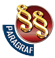 ПРАВИЛНИКО ЛИСТИ ЛЕКОВА КОЈИ СЕ ПРОПИСУЈУ И ИЗДАЈУ НА ТЕРЕТ СРЕДСТАВА ОБАВЕЗНОГ ЗДРАВСТВЕНОГ ОСИГУРАЊА("Сл. гласник РС", бр. 40/2022)JKLATCINNZaštićeno ime lekaFOPakovanje i jačinalekaNaziv proizvođača lekaDržava proizvodnje lekaCena leka na veliko za pakovanjeDDDCena leka na veliko po DDDParticipacija osiguranog licaIndikacijaNapomena1122460A02BC01omeprazolOMEPROLgastrorezistentna kapsula, tvrdablister, 15 po 20 mgZdravlje a.d.Republika Srbija232,9020 mg15,5380%Za eradikaciju Helicobacter pylori infekcije do 14 dana dokazanu validnim testom (K22.1; K25; K26; K28),Nakon krvarenja iz peptičkog ulkusa do 2 meseca (K25; K26;K28),Gastroezofagealna refluksna bolest do 2 nedelje terapije (K21).Za indikaciju pod tačkom 2. lek se u terapiju uvodi na osnovu mišljenja gastroenterologa.Za indikaciju pod tačkom 3. nakon gore navedenog perioda lečenja (2 nedelje) nastavak terapije do 8 nedelja u toku 12 meseci na osnovu mišljenja:gastroenterologa ilimišljenja specijaliste abdominalnog hirurga uz nalazgornje endoskopije.1122866A02BC02pantoprazolPANRAZOLgastrorezistentna tabletablister, 14 po 20 mgZdravlje a.d; Balkanpharma- Dupnitsa ad; Actavis LTD.; Actavis EHFRepublika Srbija; Bugarska; Malta; Island99,1040 mg14,1680%Za eradikaciju Helicobacter pylori infekcije do 14 dana dokazanu validnim testom (K22.1; K25; K26; K28),Nakon krvarenja iz peptičkog ulkusa do 2 meseca (K25; K26;K28),Gastroezofagealna refluksna bolest do 2 nedelje terapije (K21).Za indikaciju pod tačkom 2. lek se u terapiju uvodi na osnovu mišljenja gastroenterologa.Za indikaciju pod tačkom 3. nakon gore navedenog perioda lečenja (2 nedelje) nastavak terapije do 8 nedelja u toku 12 meseci na osnovu mišljenja:gastroenterologa ilimišljenja specijaliste abdominalnog hirurga uz nalazgornje endoskopije.1122867A02BC02pantoprazolPANRAZOLgastrorezistentna tabletablister, 14 po 40 mgZdravlje a.d; Balkanpharma- Dupnitsa ad; Actavis LTD.; Actavis EHFRepublika Srbija; Bugarska; Malta; Island119,4040 mg8,5380%Za eradikaciju Helicobacter pylori infekcije do 14 dana dokazanu validnim testom (K22.1; K25; K26; K28),Nakon krvarenja iz peptičkog ulkusa do 2 meseca (K25; K26;K28),Gastroezofagealna refluksna bolest do 2 nedelje terapije (K21).Za indikaciju pod tačkom 2. lek se u terapiju uvodi na osnovu mišljenja gastroenterologa.Za indikaciju pod tačkom 3. nakon gore navedenog perioda lečenja (2 nedelje) nastavak terapije do 8 nedelja u toku 12 meseci na osnovu mišljenja:gastroenterologa ilimišljenja specijaliste abdominalnog hirurga uz nalazgornje endoskopije.1122915A02BC02pantoprazolNOLPAZAgastrorezistentna tabletablister, 14 po 20 mgKrka, Tovarna Zdravil, d.d.;Tad Pharma GMBHSlovenija;Nemačka99,1040 mg14,1680%Za eradikaciju Helicobacter pylori infekcije do 14 dana dokazanu validnim testom (K22.1; K25; K26; K28),Nakon krvarenja iz peptičkog ulkusa do 2 meseca (K25; K26;K28),Gastroezofagealna refluksna bolest do 2 nedelje terapije (K21).Za indikaciju pod tačkom 2. lek se u terapiju uvodi na osnovu mišljenja gastroenterologa.Za indikaciju pod tačkom 3. nakon gore navedenog perioda lečenja (2 nedelje) nastavak terapije do 8 nedelja u toku 12 meseci na osnovu mišljenja:gastroenterologa ilimišljenja specijaliste abdominalnog hirurga uz nalazgornje endoskopije.1122916A02BC02pantoprazolNOLPAZAgastrorezistentna tabletablister, 28 po 20 mgKrka, Tovarna Zdravil, d.d.;Tad Pharma GMBHSlovenija;Nemačka198,3040 mg14,1680%Za eradikaciju Helicobacter pylori infekcije do 14 dana dokazanu validnim testom (K22.1; K25; K26; K28),Nakon krvarenja iz peptičkog ulkusa do 2 meseca (K25; K26;K28),Gastroezofagealna refluksna bolest do 2 nedelje terapije (K21).Za indikaciju pod tačkom 2. lek se u terapiju uvodi na osnovu mišljenja gastroenterologa.Za indikaciju pod tačkom 3. nakon gore navedenog perioda lečenja (2 nedelje) nastavak terapije do 8 nedelja u toku 12 meseci na osnovu mišljenja:gastroenterologa ilimišljenja specijaliste abdominalnog hirurga uz nalazgornje endoskopije.1122920A02BC02pantoprazolNOLPAZAgastrorezistentna tabletablister, 14 po 40 mgKrka, Tovarna Zdravil, d.d.Slovenija119,4040 mg8,5380%Za eradikaciju Helicobacter pylori infekcije do 14 dana dokazanu validnim testom (K22.1; K25; K26; K28),Nakon krvarenja iz peptičkog ulkusa do 2 meseca (K25; K26;K28),Gastroezofagealna refluksna bolest do 2 nedelje terapije (K21).Za indikaciju pod tačkom 2. lek se u terapiju uvodi na osnovu mišljenja gastroenterologa.Za indikaciju pod tačkom 3. nakon gore navedenog perioda lečenja (2 nedelje) nastavak terapije do 8 nedelja u toku 12 meseci na osnovu mišljenja:gastroenterologa ilimišljenja specijaliste abdominalnog hirurga uz nalazgornje endoskopije.1122921A02BC02pantoprazolNOLPAZAgastrorezistentna tabletablister, 28 po 40 mgKrka, Tovarna Zdravil, d.d.Slovenija238,9040 mg8,5380%Za eradikaciju Helicobacter pylori infekcije do 14 dana dokazanu validnim testom (K22.1; K25; K26; K28),Nakon krvarenja iz peptičkog ulkusa do 2 meseca (K25; K26;K28),Gastroezofagealna refluksna bolest do 2 nedelje terapije (K21).Za indikaciju pod tačkom 2. lek se u terapiju uvodi na osnovu mišljenja gastroenterologa.Za indikaciju pod tačkom 3. nakon gore navedenog perioda lečenja (2 nedelje) nastavak terapije do 8 nedelja u toku 12 meseci na osnovu mišljenja:gastroenterologa ilimišljenja specijaliste abdominalnog hirurga uz nalazgornje endoskopije.1122500A02BC02pantoprazolACIPANgastrorezistentna tabletablister, 14 po 20 mgLek farmacevtskadružba d.d.Slovenija99,1040 mg14,1680%Za eradikaciju Helicobacter pylori infekcije do 14 dana dokazanu validnim testom (K22.1; K25; K26; K28),Nakon krvarenja iz peptičkog ulkusa do 2 meseca (K25; K26;K28),Gastroezofagealna refluksna bolest do 2 nedelje terapije (K21).Za indikaciju pod tačkom 2. lek se u terapiju uvodi na osnovu mišljenja gastroenterologa.Za indikaciju pod tačkom 3. nakon gore navedenog perioda lečenja (2 nedelje) nastavak terapije do 8 nedelja u toku 12 meseci na osnovu mišljenja:gastroenterologa ilimišljenja specijaliste abdominalnog hirurga uz nalazgornje endoskopije.1122502A02BC02pantoprazolACIPANgastrorezistentna tabletablister, 14 po 40 mgLek farmacevtskadružba d.d.Slovenija119,4040 mg8,5380%Za eradikaciju Helicobacter pylori infekcije do 14 dana dokazanu validnim testom (K22.1; K25; K26; K28),Nakon krvarenja iz peptičkog ulkusa do 2 meseca (K25; K26;K28),Gastroezofagealna refluksna bolest do 2 nedelje terapije (K21).Za indikaciju pod tačkom 2. lek se u terapiju uvodi na osnovu mišljenja gastroenterologa.Za indikaciju pod tačkom 3. nakon gore navedenog perioda lečenja (2 nedelje) nastavak terapije do 8 nedelja u toku 12 meseci na osnovu mišljenja:gastroenterologa ilimišljenja specijaliste abdominalnog hirurga uz nalazgornje endoskopije.JKLATCINNZaštićeno ime lekaFOPakovanje i jačinalekaNaziv proizvođača lekaDržava proizvodnje lekaCena leka na veliko za pakovanjeDDDCena leka na veliko po DDDParticipacija osiguranog licaIndikacijaNapomena1122764A02BC04rabeprazolGASTROPRAZOLgastrorezistentna tabletablister, 14 po 10mgBalkanpharma- Dupnitsa AD; Adocd.o.o. BeogradBugarska; Republika Srbija218,9020 mg31,2790%Za eradikaciju Helicobacter pylori infekcije do 14 dana dokazanu validnim testom (K22.1; K25; K26; K28),Nakon krvarenja iz peptičkog ulkusa do 2 meseca (K25; K26;K28),Gastroezofagealna refluksna bolest do 2 nedelje terapije (K21).Za indikaciju pod tačkom 2. lek se u terapiju uvodi na osnovu mišljenja gastroenterologa.Za indikaciju pod tačkom 3. nakon gore navedenog perioda lečenja (2 nedelje) nastavak terapije do 8 nedelja u toku 12 meseci na osnovu mišljenja:gastroenterologa ilimišljenja specijaliste abdominalnog hirurga uz nalazgornje endoskopije.1122765A02BC04rabeprazolGASTROPRAZOLgastrorezistentna tabletablister, 14 po 20mgBalkanpharma- Dupnitsa AD; Adocd.o.o. BeogradBugarska; Republika Srbija339,1020 mg24,2290%Za eradikaciju Helicobacter pylori infekcije do 14 dana dokazanu validnim testom (K22.1; K25; K26; K28),Nakon krvarenja iz peptičkog ulkusa do 2 meseca (K25; K26;K28),Gastroezofagealna refluksna bolest do 2 nedelje terapije (K21).Za indikaciju pod tačkom 2. lek se u terapiju uvodi na osnovu mišljenja gastroenterologa.Za indikaciju pod tačkom 3. nakon gore navedenog perioda lečenja (2 nedelje) nastavak terapije do 8 nedelja u toku 12 meseci na osnovu mišljenja:gastroenterologa ilimišljenja specijaliste abdominalnog hirurga uz nalazgornje endoskopije.1122882A02BC05esomeprazolEMANERAgastrorezistentna kapsula, tvrdablister, 14 po 20 mgKrka, Tovarna Zdravil, d.d.Slovenija151,4030 mg16,2275%Za eradikaciju Helicobacter pylori infekcije do 14 dana dokazanu validnim testom (K22.1; K25; K26; K28),Nakon krvarenja iz peptičkog ulkusa do 2 meseca (K25; K26;K28),Gastroezofagealna refluksna bolest do 2 nedelje terapije (K21).Za indikaciju pod tačkom 2. lek se u terapiju uvodi na osnovu mišljenja gastroenterologa.Za indikaciju pod tačkom 3. nakon gore navedenog perioda lečenja (2 nedelje) nastavak terapije do 8 nedelja u toku 12 meseci na osnovu mišljenja:gastroenterologa ilimišljenja specijaliste abdominalnog hirurga uz nalazgornje endoskopije.1122881A02BC05esomeprazolEMANERAgastrorezistentna kapsula, tvrdablister, 28 po 20 mgKrka, Tovarna Zdravil, d.d.Slovenija302,8030 mg16,2275%Za eradikaciju Helicobacter pylori infekcije do 14 dana dokazanu validnim testom (K22.1; K25; K26; K28),Nakon krvarenja iz peptičkog ulkusa do 2 meseca (K25; K26;K28),Gastroezofagealna refluksna bolest do 2 nedelje terapije (K21).Za indikaciju pod tačkom 2. lek se u terapiju uvodi na osnovu mišljenja gastroenterologa.Za indikaciju pod tačkom 3. nakon gore navedenog perioda lečenja (2 nedelje) nastavak terapije do 8 nedelja u toku 12 meseci na osnovu mišljenja:gastroenterologa ilimišljenja specijaliste abdominalnog hirurga uz nalazgornje endoskopije.1122864A02BC05esomeprazolEMANERAgastrorezistentna kapsula, tvrdablister, 14 po 40 mgKrka, Tovarna Zdravil, d.d.Slovenija230,5030 mg12,3575%Za eradikaciju Helicobacter pylori infekcije do 14 dana dokazanu validnim testom (K22.1; K25; K26; K28),Nakon krvarenja iz peptičkog ulkusa do 2 meseca (K25; K26;K28),Gastroezofagealna refluksna bolest do 2 nedelje terapije (K21).Za indikaciju pod tačkom 2. lek se u terapiju uvodi na osnovu mišljenja gastroenterologa.Za indikaciju pod tačkom 3. nakon gore navedenog perioda lečenja (2 nedelje) nastavak terapije do 8 nedelja u toku 12 meseci na osnovu mišljenja:gastroenterologa ilimišljenja specijaliste abdominalnog hirurga uz nalazgornje endoskopije.1122865A02BC05esomeprazolEMANERAgastrorezistentna kapsula, tvrdablister, 28 po 40 mgKrka, Tovarna Zdravil, d.d.Slovenija460,9030 mg12,3575%Za eradikaciju Helicobacter pylori infekcije do 14 dana dokazanu validnim testom (K22.1; K25; K26; K28),Nakon krvarenja iz peptičkog ulkusa do 2 meseca (K25; K26;K28),Gastroezofagealna refluksna bolest do 2 nedelje terapije (K21).Za indikaciju pod tačkom 2. lek se u terapiju uvodi na osnovu mišljenja gastroenterologa.Za indikaciju pod tačkom 3. nakon gore navedenog perioda lečenja (2 nedelje) nastavak terapije do 8 nedelja u toku 12 meseci na osnovu mišljenja:gastroenterologa ilimišljenja specijaliste abdominalnog hirurga uz nalazgornje endoskopije.2127451A05BA..ornitinaspartatHEPA-MERZgranule za oralnirastvorkesica, 30 po 3gMerz PharmaGmbH&Co. KGaANemačka2.600,40--75%Portosistemske encefalopatije (K72).Lek se u uvodi u terapiju na osnovu mišljenjagastroenterologa ili infektologa/hepatologa.3127425A06AD11laktulozaDUPHALACoralni rastvorboca plastična, 1 po 500ml (667 g/l)Abbott Biologicals B.V.Holandija439,506,7 g8,8315%Portosistemske encefalopatije ( K72 ).Prevencija i terapija opstipacije izazvane opioidima.Za indikaciju pod tačkom 1. lek se u terapiju uvodi na osnovu mišljenja gastroenterologa ili infektologa/hepatologa.5129472A07EC02mesalazinSALOFALKsupozitorijastrip, 10 po 500 mgDr Falk PharmaGmbHNemačka688,101,5 g206,4320%Crohnova bolest (K50),Ulcerozni kolitis (K51).Za indikacije pod tačkom 1. i 2. lek se u terapiju uvodi naosnovu mišljenja gastroenterologa.5129476A07EC02mesalazinSALOFALKsupozitorijastrip, 10 po 1gDr. Falk PharmaGmbHNemačka1.225,501,5 g183,8320%Crohnova bolest (K50),Ulcerozni kolitis (K51).Za indikacije pod tačkom 1. i 2. lek se u terapiju uvodi naosnovu mišljenja gastroenterologa.3129476A07EC02mesalazinSALOFALKgranule sa produženim oslobađanjemkesica, 50 po 500 mgDr. Falk Pharma GmbHNemačka1.754,301,5 g105,2620%Ulcerozni kolitis (K51)Lek se u terapiju uvodi na osnovu mišljenja gastroenterologa.3129477A07EC02mesalazinSALOFALKgranule sa produženim oslobađanjemkesica, 100 po 500 mgDr. Falk Pharma GmbHNemačka3.508,601,5 g105,2620%Ulcerozni kolitis (K51)Lek se u terapiju uvodi na osnovu mišljenja gastroenterologa.3129478A07EC02mesalazinSALOFALKgranule sa produženim oslobađanjemkesica, 50 po 1000 mgDr. Falk Pharma GmbHNemačka3.785,501,5 g113,5720%Ulcerozni kolitis (K51)Lek se u terapiju uvodi na osnovu mišljenja gastroenterologa.3129479A07EC02mesalazinSALOFALKgranule sa produženim oslobađanjemkesica, 100 po 1000 mgDr. Falk Pharma GmbHNemačka7.571,001,5 g113,5720%Ulcerozni kolitis (K51)Lek se u terapiju uvodi na osnovu mišljenja gastroenterologa.1129474A07EC02mesalazinSALOFALK 500gastrorezistentnatabletablister, 50 po 500 mgDr Falk PharmaGmbHNemačka1.455,301,5 g87,3220%Crohnova bolest (K50),Ulcerozni kolitis (K51).Za indikacije pod tačkom 1. i 2. lek se u terapiju uvodi naosnovu mišljenja gastroenterologa.1129475A07EC02mesalazinSALOFALK 500gastrorezistentnatabletablister, 100 po 500 mgDr Falk PharmaGmbHNemačka2.910,701,5 g87,3220%Crohnova bolest (K50),Ulcerozni kolitis (K51).Za indikacije pod tačkom 1. i 2. lek se u terapiju uvodi naosnovu mišljenja gastroenterologa.JKLATCINNZaštićeno ime lekaFOPakovanje i jačinalekaNaziv proizvođača lekaDržava proizvodnje lekaCena leka na veliko za pakovanjeDDDCena leka na veliko po DDDParticipacija osiguranog licaIndikacijaNapomena1129110A07EC02mesalazinASACOLgastrorezistentna tabletablister, 100 po 400 mgLek farmacevtska družba d.d. u saradnji sa Tillots Pharma AG,ŠvajcarskaSlovenija2.055,301,5 g77,0720%Crohnova bolest (K50),Ulcerozni kolitis (K51).Za indikacije pod tačkom 1. i 2. lek se u terapiju uvodi na osnovu mišljenja gastroenterologa.1129130A07EC02mesalazinPENTASAtableta sa produženim oslobađanjemblister, 100 po 500 mgFerring International Center SAŠvajcarska2.889,001,5 g86,6720%Crohnova bolest (K50),Ulcerozni kolitis (K51).Za indikacije pod tačkom 1. i 2. lek se u terapiju uvodi na osnovu mišljenja gastroenterologa.5129131A07EC02mesalazinPENTASAsupozitorijablister, 28 po 1 gFerring International Center SAŠvajcarska3.436,701,5 g184,1120%Crohnova bolest (K50),Ulcerozni kolitis (K51).Za indikacije pod tačkom 1. i 2. lek se u terapiju uvodi na osnovu mišljenja gastroenterologa.3129501A07EC02mesalazinPENTASAgranule sa produženim oslobađanjemkesica, 60 po 2 gFerring GmbHNemačka7.809,001,5 g97,6120%Ulcerozni kolitis (K51).Lek se u terapiju uvodi na osnovu mišljenja gastroenterologa.3129500A07EC02mesalazinPENTASAgranule sa produženim oslobađanjemkesica, 30 po 4 gFerring GmbHNemačka8.449,501,5 g105,6220%Ulcerozni kolitis (K51).Lek se u terapiju uvodi na osnovu mišljenja gastroenterologa.1043005A10BA02metforminGLUCOPHAGEfilm tabletablister, 60 po 500 mgFamar Lyon; Merck S.L.; Merck KGaA & Co. WerK Spittal; Merck Sante S.A.S.; Merck KGaAFrancuska; Španija; Austrija; Francuska; Nemačka189,602 g12,6425%1043003A10BA02metforminGLUCOPHAGEfilm tabletablister, 30 po 500 mgFamar Lyon; Merck S.L.; Merck KGaA & Co. WerK Spittal; Merck Sante S.A.S.; Merck KGaAFrancuska; Španija; Austrija; Francuska; Nemačka94,802g12,6425%1043001A10BA02metforminGLUCOPHAGE XRtableta sa produženim oslobađanjemblister, 30 po 750 mgMerck S.L; Merck Sante S.A.S; Merck KGaA; Famar LyonŠpanija; Francuska; Nemačka; Francuska248,502g22,0960%1043000A10BA02metforminGLUCOPHAGE XRtableta sa produženim oslobađanjemblister, 30 po 1000 mgMerck Sante S.A.S; Merck KGaA; Famar LyonFrancuska; Nemačka; Francuska329,202 g21,9560%1042063A10BB09gliklazidDIAPREL MRtableta sa modifikovanim oslobađanjemblister, 30 po 60 mgServier (Ireland) Industries Ltd.; Les Laboratoires Servier Industrie; Anpharm Przedsiebiorstwo Farmacetyzne S.A.Irska; Francuska; Poljska337,5060 mg11,2560%1042030A10BB09gliklazidGLICLADA SRtableta sa produženim oslobađanjemblister, 30 po 60 mgKrka tovarna Zdravil d.d.Slovenija283,4060 mg9,4550%1042028A10BB09gliklazidGLICLADA SRtableta sa produženim oslobađanjemblister deljiv na pojedinačne doze, 30 po 90 mgKrka d.d., Novo Mesto; Tad Pharma GmbHSlovenija;Nemačka332,0060 mg7,3860%1042029A10BB09gliklazidGLICLADA SRtableta sa produženim oslobađanjemblister deljiv na pojedinačne doze, 60 po 90 mgKrka d.d., Novo Mesto; Tad Pharma GmbHSlovenija;Nemačka663,9060 mg7,3860%1341824A10BG03pioglitazonOGLITIONtabletablister, 30 po 15 mgActavis Ltd.Malta398,7030 mg26,5850%Monoterapija (uz promenu životnog stila, dijeta i fizička aktivnost), ali samo u slučaju da postoji preosetljivost ili nepodnošenje metformina (E11.0; E11.2-E11.9)Lek se uvodi u terapiju na osnovu mišljenja endokrinologa. Preosetljivost ili nepodnošenje metformina potrebno označiti na poleđini recepta.JKLATCINNZaštićeno ime lekaFOPakovanje i jačinalekaNaziv proizvođača lekaDržava proizvodnje lekaCena leka na veliko za pakovanjeDDDCena leka na veliko po DDDParticipacija osiguranog licaIndikacijaNapomena1341824A10BG03pioglitazonOGLITIONtabletablister, 30 po 15 mgActavis Ltd.Malta398,7030 mg26,5870%U kombinaciji sa drugim oralnim antidijabetikom:metformin kod odraslih pacijenata, naročito gojaznih, kod kojih nije moguće regulisati glikemiju upotrebom maksimalno tolerisanih doza metformina;sulfonilureja samo kod pacijenata koji pokazuju netoleranciju na metformin ili kod kojih je kontraindikovana primena metformina, a kod kojih se kontrola glikemije nije mogla postići uprkos primeni maksimalno tolerisanih doza sulfonilureje.(E11.0; E11.2-E11.9)U kombinaciji sa dva oralna antidijabetika (trojna terapija)-metformin i sulfonilureja, kod odraslih pacijenata (naročito gojaznih), kod kojih nije moguće postići kontrolu glikemije upotrebom dva oralna antidijabetika.(E11.0; E11.2-E11.9)U kombinaciji sa insulinom kod odraslih pacijenata obolelih od diabetes mellitus tip 2, kod kojih se kontrola glikemije nije mogla postići upotrebom samo insulina, a upotreba metformina je kontraindikovana ili postoji njegova netolerancija (E11.0; E11.2-E11.9)Lek se uvodi u terapiju na osnovu mišljenja endokrinologa1341826A10BG03pioglitazonOGLITIONtableteblister, 30 po 30 mgActavis Ltd.Malta797,5030 mg26,5850%Monoterapija (uz promenu životnog stila, dijeta i fizička aktivnost), ali samo u slučaju da postoji preosetljivost ili nepodnošenjemetformina (E11.0; E11.2-E11.9)Lek se uvodi u terapiju na osnovu mišljenja endokrinologa.Preosetljivost ili nepodnošenje metformina potrebno označiti na poleđini recepta.1341826A10BG03pioglitazonOGLITIONtableteblister, 30 po 30 mgActavis Ltd.Malta797,5030 mg26,5870%U kombinaciji sa drugim oralnim antidijabetikom:metformin kod odraslih pacijenata, naročito gojaznih, kod kojih nije moguće regulisati glikemiju upotrebom maksimalno tolerisanih doza metformina;sulfonilureja samo kod pacijenata koji pokazuju netoleranciju na metformin ili kod kojih je kontraindikovana primena metformina, a kod kojih se kontrola glikemije nije mogla postići uprkos primeni maksimalno tolerisanih doza sulfonilureje.(E11.0; E11.2-E11.9)U kombinaciji sa dva oralna antidijabetika (trojna terapija)-metformin i sulfonilureja, kod odraslih pacijenata (naročito gojaznih), kod kojih nije moguće postići kontrolu glikemije upotrebom dva oralna antidijabetika.(E11.0; E11.2-E11.9)U kombinaciji sa insulinom kod odraslih pacijenata obolelih od diabetes mellitus tip 2, kod kojih se kontrola glikemije nije mogla postići upotrebom samo insulina, a upotreba metformina je kontraindikovana ili postoji njegova netolerancija (E11.0; E11.2-E11.9)Lek se uvodi u terapiju na osnovu mišljenja endokrinologa1050100A11CC03alfakalcidolALPHA D3kapsula, mekabočica, 50 po 0,25 mcgTeva Pharmaceutical Industries Ltd; Pharmachemie B.V.Izrael; Holandija547,401 mcg43,7925%Hipokalcemija bilo koje etiologije ( E58 ),Renalna osteodistrofija ( N25.0 ),Osteomalacija kod vitamin D rezistentnog rahitisa ( E83.3),Glukokortikoidima indukovana osteoporoza ( M81.4).Lek se uvodi u terapiju za indikaciju pod tačkom 1. na osnovu mišljenja endokrinologa, a pod tačkom 2. na osnovu mišljenja nefrologa ili endokrinologa, a pod tačkom 3. i 4. na osnovu mišljenja reumatologa.1050102A11CC03alfakalcidolALPHA D3kapsula, mekabočica, 30 po 0,5 mcgTeva Pharmaceutical Industries Ltd; Pharmachemie B.V.Izrael; Holandija538,401 mcg35,8925%Hipokalcemija bilo koje etiologije ( E58 ),Renalna osteodistrofija ( N25.0 ),Osteomalacija kod vitamin D rezistentnog rahitisa ( E83.3),Glukokortikoidima indukovana osteoporoza ( M81.4).Lek se uvodi u terapiju za indikaciju pod tačkom 1. na osnovu mišljenja endokrinologa, a pod tačkom 2. na osnovu mišljenja nefrologa ili endokrinologa, a pod tačkom 3. i 4. na osnovu mišljenja reumatologa.1050101A11CC03alfakalcidolALPHA D3kapsula, mekabočica, 30 po 1 mcgTeva Pharmaceutical Industries Ltd; Pharmachemie B.V.Izrael; Holandija1.004,601 mcg33,4925%Hipokalcemija bilo koje etiologije ( E58 ),Renalna osteodistrofija ( N25.0 ),Osteomalacija kod vitamin D rezistentnog rahitisa ( E83.3),Glukokortikoidima indukovana osteoporoza ( M81.4).Lek se uvodi u terapiju za indikaciju pod tačkom 1. na osnovu mišljenja endokrinologa, a pod tačkom 2. na osnovu mišljenja nefrologa ili endokrinologa, a pod tačkom 3. i 4. na osnovu mišljenja reumatologa.1050121A11CC04kalcitriolROCALTROLkapsula, mekablister, 100 po 0,25 mcgF. Hoffmann-LaRoche Ltd.Švajcarska1.567,101 mcg62,6825%Renalna osteodistrofija ( N25.0 ).Lek se u terapiju uvodi na osnovu mišljenja nefrologa iliendokrinologa.2050087A11CC05holekalciferolVIGANTOL ULJEoralne kapi, rastvorbočica sa kapaljkom, 1 po10 ml (20000 i.j./ml)Lusomedicamenta Sociedade Tecnica Farmaceutica S.A.Portugalija228,5020 mcg0,9150%1063221B01AA07acenokumarolACENOKUMAROLUNIONtabletablister, 30 po 4 mgUnion-Medic d.o.o.Novi SadRepublika Srbija182,705 mg7,6145%1068220B01AC04klopidogrelPLAVIXfilm tableta28 po 75 mgSanofi Winthrop IndustrieFrancuska492,2075 mg17,5850%Lek se uvodi u terapiju na osnovu mišljenja lekara zdravstvene ustanove koja vrši ugradnju stenta i/ili grafta, a obavlja zdravstvenu delatnost na sekundarnom ili tercijarnom nivou zdravstvene zaštite, za period do 12 meseci neposredno posle ugradnje stenta i/ili grafta.Kod pacijenata u sekundarnoj prevenciji infarkta miokarda i mozga kod osoba koje su rezistentne na acetilsalicilnu kiselinu ( koji su imali jedan ili više vaskularnih događaja ), a na osnovu mišljenja kardiologa ili interniste ilineurologa/neuropsihijatra.JKLATCINNZaštićeno ime lekaFOPakovanje i jačinalekaNaziv proizvođača lekaDržava proizvodnje lekaCena leka na veliko za pakovanjeDDDCena leka na veliko po DDDParticipacija osiguranog licaIndikacijaNapomena1068502B01AC04klopidogrelZYLLTfilm tabletablister, 28 po 75 mgKrka- Farma d.o.o.; Krka, Tovarna Zdravil, d.d,Hrvatska; Slovenija492,2075 mg17,5850%Lek se uvodi u terapiju na osnovu mišljenja lekara zdravstvene ustanove koja vrši ugradnju stenta i/ili grafta, a obavlja zdravstvenu delatnost na sekundarnom ili tercijarnom nivou zdravstvene zaštite, za period do 12 meseci neposredno posle ugradnje stenta i/ili grafta.Kod pacijenata u sekundarnoj prevenciji infarkta miokarda i mozga kod osoba koje su rezistentne na acetilsalicilnu kiselinu ( koji su imali jedan ili više vaskularnih događaja ), a na osnovu mišljenja kardiologa ili interniste ilineurologa/neuropsihijatra.1068221B01AC04klopidogrelANTIAGREXfilm tabletablister, 28 po 75 mgActavis LTDMalta492,2075 mg17,5850%Lek se uvodi u terapiju na osnovu mišljenja lekara zdravstvene ustanove koja vrši ugradnju stenta i/ili grafta, a obavlja zdravstvenu delatnost na sekundarnom ili tercijarnom nivou zdravstvene zaštite, za period do 12 meseci neposredno posle ugradnje stenta i/ili grafta.Kod pacijenata u sekundarnoj prevenciji infarkta miokarda i mozga kod osoba koje su rezistentne na acetilsalicilnu kiselinu ( koji su imali jedan ili više vaskularnih događaja ), a na osnovu mišljenja kardiologa ili interniste ilineurologa/neuropsihijatra.1068239B01AC04klopidogrelCLOPIGALfilm tabletablister, 28 po 75 mgGalenika a.d.Republika Srbija492,2075 mg17,5850%Lek se uvodi u terapiju na osnovu mišljenja lekara zdravstvene ustanove koja vrši ugradnju stenta i/ili grafta, a obavlja zdravstvenu delatnost na sekundarnom ili tercijarnom nivou zdravstvene zaštite, za period do 12 meseci neposredno posle ugradnje stenta i/ili grafta.Kod pacijenata u sekundarnoj prevenciji infarkta miokarda i mozga kod osoba koje su rezistentne na acetilsalicilnu kiselinu ( koji su imali jedan ili više vaskularnih događaja ), a na osnovu mišljenja kardiologa ili interniste ilineurologa/neuropsihijatra.1068551B01AC04klopidogrelCLOPIDIXfilm tabletablister, 28 po 75 mgHemofarm a.d.Republika Srbija492,2075 mg17,5850%Lek se uvodi u terapiju na osnovu mišljenja lekara zdravstvene ustanove koja vrši ugradnju stenta i/ili grafta, a obavlja zdravstvenu delatnost na sekundarnom ili tercijarnom nivou zdravstvene zaštite, za period do 12 meseci neposredno posle ugradnje stenta i/ili grafta.Kod pacijenata u sekundarnoj prevenciji infarkta miokarda i mozga kod osoba koje su rezistentne na acetilsalicilnu kiselinu ( koji su imali jedan ili više vaskularnih događaja ), a na osnovu mišljenja kardiologa ili interniste ilineurologa/neuropsihijatra.1068030B01AC04klopidogrelCLOPICORfilm tabletablister, 28 po 75 mgActavis LTDMalta492,2075mg17,5850%Lek se uvodi u terapiju na osnovu mišljenja lekara zdravstvene ustanove koja vrši ugradnju stenta i/ili grafta, a obavlja zdravstvenu delatnost na sekundarnom ili tercijarnom nivou zdravstvene zaštite, za period do 12 meseci neposredno posle ugradnje stenta i/ili grafta.Kod pacijenata u sekundarnoj prevenciji infarkta miokarda i mozga kod osoba koje su rezistentne na acetilsalicilnu kiselinu ( koji su imali jedan ili više vaskularnih događaja ), a na osnovu mišljenja kardiologa ili interniste ilineurologa/neuropsihijatra.1068520B01AC30klopidogrel, acetilsalicilna kiselinaDUOPLAVINfilm tabletablister, 28 po (75 mg + 100 mg)Sanofi Winthrop IndustrieFrancuska1.264,601 tableta45,1660%Prevencija aterotrombotičkih dogadjaja na osnovu mišljenja interniste za period od 12 meseci nakon preležanog akutnog infarkta miokarda.Kod bolesnika sa anginom pektoris i za prevenciju tromboze stenta 12 meseci nakon ugradnje stenta sa oslobadjanjem leka i mesec dana nakon ugradnje stenta bez leka, na osnovu mišljenjalekara zdravstvene ustanove koja vrši ugradnju stenta.1060140B03AA02gvožđe II fumaratHEFEROLkapsula, tvrdablister, 30 po 350 mgAlkaloid a.d.Republika Severna Makedonija328,700,2 g19,0615%1060075B03AB05gvožđe (III) hidroksid polimaltozni kompleksREFERUMtableta za žvakanjeblister, 30 po 100 mgSlaviamed d.o.o.Republika Srbija366,7090 mg11,0015%JKLATCINNZaštićeno ime lekaFOPakovanje i jačinalekaNaziv proizvođača lekaDržava proizvodnje lekaCena leka na veliko za pakovanjeDDDCena leka na veliko po DDDParticipacija osiguranog licaIndikacijaNapomena1101422C01BC04flekainidFLEKANIDkapsula sa produženim oslobađanjem, tvrdablister, 60 po 50 mgLaboratorios Liconsa S.A.Španija723,600,2 g48,2450%Paroksizmalne atrijalne aritmije (atrijalna fibrilacija, atrijalni flater i atrijalna tahikardija) kod pacijenata sa onesposobljavajućim simptomima nakon konverzije kod kojih postoji potreba za primenom leka na osnovu težine kliničkih simptoma i kada se drugi terapijski pristupi nisu pokazali efikasnim (I48).AV-nodalne recipročne tahikardije; aritmije udružene sa Wolf- Parkinson-White sindromom i slična stanja koja karakteriše prisustvo dodatnih (akcesornih) puteva za sprovođenje impulsa iz pretkomora u komore, kada se drugi pristupi lečenju nisu pokazalikao efikasni (I45.6).Lek se u terapiju uvodi na osnovu mišljenja kardiologa iliinterniste.1101423C01BC04flekainidFLEKANIDkapsula sa produženim oslobađanjem, tvrdablister, 60 po 100 mgLaboratorios Liconsa S.A.Španija1.207,300,2 g40,2450%Paroksizmalne atrijalne aritmije (atrijalna fibrilacija, atrijalni flater i atrijalna tahikardija) kod pacijenata sa onesposobljavajućim simptomima nakon konverzije kod kojih postoji potreba za primenom leka na osnovu težine kliničkih simptoma i kada se drugi terapijski pristupi nisu pokazali efikasnim (I48).AV-nodalne recipročne tahikardije; aritmije udružene sa Wolf- Parkinson-White sindromom i slična stanja koja karakteriše prisustvo dodatnih (akcesornih) puteva za sprovođenje impulsa iz pretkomora u komore, kada se drugi pristupi lečenju nisu pokazalikao efikasni (I45.6).Lek se u terapiju uvodi na osnovu mišljenja kardiologa iliinterniste.1101425C01BC04flekainidFLEKANIDkapsula sa produženim oslobađanjem, tvrdablister, 60 po 200 mgLaboratorios Liconsa S.A.Španija2.896,400,2 g48,2750%Paroksizmalne atrijalne aritmije (atrijalna fibrilacija, atrijalni flater i atrijalna tahikardija) kod pacijenata sa onesposobljavajućim simptomima nakon konverzije kod kojih postoji potreba za primenom leka na osnovu težine kliničkih simptoma i kada se drugi terapijski pristupi nisu pokazali efikasnim (I48).AV-nodalne recipročne tahikardije; aritmije udružene sa Wolf- Parkinson-White sindromom i slična stanja koja karakteriše prisustvo dodatnih (akcesornih) puteva za sprovođenje impulsa iz pretkomora u komore, kada se drugi pristupi lečenju nisu pokazalikao efikasni (I45.6).Lek se u terapiju uvodi na osnovu mišljenja kardiologa iliinterniste.7102621C01DA02gliceriltrinitrat (nitroglicerin)NITROLINGUALsublingvalni sprejboca sa pumpom za doziranje, 14,4 ml/ 200doza (0,4 mg/doza)G. Pohl-Boskamp GmbH & Co. KGNemačka564,202,5 mg17,6375%7102651C01DA02gliceriltrinitratGLYTRINsublingvalni sprej, rastvorbočica sa ventilom, 200doza (400 mcg/dozi)Pharmaserve North West LimitedVelika Britanija564,202,5 mg17,6375%1109100C01EB15trimetazidinTRIMETAZIDIN PHARMAStableta sa modifikovanim oslobađanjemblister, 60 po 35 mgPharmaS d.o.o.; PharmaS d.o.o.Republika Srbija; Republika Hrvatska210,4040 mg4,0155%Аnginа pektoris (I20) .Lek se u terapiju uvodi na osnovu mišljenja interniste ilikardiologa.1109142C01EB15trimetazidinMODUXIN MRtableta sa produženim oslobađanjemblister, 60 po 35 mgGedeon Richter Polska SP, Z.Z.O; Gedeon Richter PLCPoljska; Madjarska210,4040 mg4,0155%Аnginа pektoris (I20) .Lek se u terapiju uvodi na osnovu mišljenja interniste ilikardiologa.1109138C01EB15trimetazidinTRIMETACOR MRtableta sa modifikovanim oslobađanjemblister, 60 po 35 mgS.C. Labormed - Pharma S.A.Rumunija210,4040 mg4,0155%Аnginа pektoris (I20) .Lek se u terapiju uvodi na osnovu mišljenja interniste ilikardiologa.1109140C01EB15trimetazidinPREDUCTALkapsula sa produženim oslobađanjemblister, 30 po 80 mgEgis Pharmaceuticals PLCMađarska590,6040 mg9,8490%Аnginа pektoris (I20) .Lek se u terapiju uvodi na osnovu mišljenja interniste ilikardiologa.1109125C01EB17ivabradinCORAXANfilm tabletablister, 56 po 5 mgLaboratorios Sevier S.L.,Les laboratories Servier Industrie, Servier (IRELAND)Industries LTD,Španija,Francuska, Irska1.547,4010 mg55,2675%Simptomatska terapija hronične stabilne angine pektoris kod odraslih pacijenata sa oboljenjem koronarnih arterija i normalnim sinusnim ritmom, čija je srčana frekvencija preko 70 otkucaja u minutikod odraslih pacijenata koji teško podnose beta-blokatore ili kodkojih je terapija beta-blokatorima kontraindikovana.u kombinaciji sa beta-blokatorima kod pacijenata kod kojih nije postignuta odgovarajuća kontrola simptoma bolesti sa optimalnom dozom beta-blokatora.(I20).Lek se u terapiju uvodi na osnovu mišljenjana interniste ilikardiologa.1109126C01EB17ivabradinCORAXANfilm tabletablister, 56 po 7,5 mgLaboratorios Sevier S.L.,Les laboratories Servier Industrie, Servier (IRELAND)Industries LTD,Španija,Francuska, Irska1.547,4010 mg36,8475%Simptomatska terapija hronične stabilne angine pektoris kod odraslih pacijenata sa oboljenjem koronarnih arterija i normalnim sinusnim ritmom, čija je srčana frekvencija preko 70 otkucaja u minuti-kod odraslih pacijenata koji teško podnose beta-blokatore ili kodkojih je terapija beta-blokatorima kontraindikovana.-u kombinaciji sa beta-blokatorima kod pacijenata kod kojih nije postignuta odgovarajuća kontrola simptoma bolesti sa optimalnom dozom beta-blokatora.(I20).Lek se u terapiju uvodi na osnovu mišljenjana interniste ilikardiologa.JKLATCINNZaštićeno ime lekaFOPakovanje i jačinalekaNaziv proizvođača lekaDržava proizvodnje lekaCena leka na veliko za pakovanjeDDDCena leka na veliko po DDDParticipacija osiguranog licaIndikacijaNapomena1103432C02AB02metildopa(racemat)METHYLDOPAfilm tableta20 po 250 mgHemofarm a.d.Republika Srbija168,302 g67,3250%Lek se u terapiju uvodi na osnovu mišljenja interniste ilikardiologa.1103481C02AC05moksonidinPHYSIOTENSfilm tabletablister, 28 po 0,2 mgMylan LaboratoriesSASFrancuska297,000,3 mg15,9160%Esencijalna arterijska hipertenzija (I10).1103482C02AC05moksonidinPHYSIOTENSfilm tabletablister, 28 po 0,4 mgMylan LaboratoriesSASFrancuska455,500,3 mg12,2060%Esencijalna arterijska hipertenzija (I10).1103090C02AC05moksonidinMOXOGAMMA 0.2film tabletablister, 30 po 0,2 mgWorwag PharmaGmbH & Co. KGNemačka318,200,3 mg15,9160%Esencijalna arterijska hipertenzija (I10).1103092C02AC05moksonidinMOXOGAMMA 0.3film tabletablister, 30 po 0,3 mgWorwag PharmaGmbH & Co. KGNemačka312,500,3 mg10,4260%Esencijalna arterijska hipertenzija (I10).1103093C02AC05moksonidinMOXOGAMMA 0.4film tabletablister, 30 po 0,4 mgWorwag PharmaGmbH & Co. KGNemačka488,100,3 mg12,2060%Esencijalna arterijska hipertenzija (I10).1103892C02AC06rilmenidinTENAXUMtabletablister, 30 po 1 mgLes LaboratoiresServier IndustrieFrancuska474,601 mg15,8260%Esencijalna arterijska hipertenzija (I10).Lek se u terapiju uvodi na osnovu mišljenja interniste ilikardiologa.1103038C02CA04doksazosinDOXAZINtabletablister, 30 po 2 mgJadran galenskilaboratorij d.dHrvatska274,504 mg18,3060%Lek se u terapiju uvodi na osnovu mišljenja interniste iliurologa.1103039C02CA04doksazosinDOXAZINtabletablister, 30 po 4 mgJadran galenskilaboratorij d.dHrvatska465,204 mg15,5160%Lek se u terapiju uvodi na osnovu mišljenja interniste iliurologa.1103046C03BA11indapamidINDAPRES SRtableta saproduženim oslobađanjemblister, 30 po 1,5 mgHemofarm a.d.Republika Srbija225,402,5 mg12,5275%1103051C03BA11indapamidRAWEL SRtableta sa produženim oslobađanjemblister, 30 po 1,5 mgKrka Tovarna Zdravil d.d.Slovenija225,402,5 mg12,5275%1103180C03BA11indapamidVAZOPAMIDtableta sa produženim oslobađanjemblister, 30 po 1,5 mgLabormed - Pharma S.A.Rumunija225,402,5 mg12,5275%1103054C03BA11indapamidSOPHTENSIFtableta sa produženim oslobađanjemblister, 30 po 1,5 mgSopharma ADBugarska225,402,5 mg12,5275%1400476C03CA04torasemidDIUVERtabletablister, 20 po 5 mgPliva Hrvatska d.o.oHrvatska142,2015mg21,3370%1400475C03CA04torasemidDIUVERtabletablister, 20 po 10 mgPliva Hrvatska d.o.oHrvatska234,1015mg17,5670%1400474C03CA04torasemidDIUVERtabletablister, 30 po 5 mgPliva Hrvatskad.o.o.Hrvatska213,3015mg21,3370%1400477C03CA04torasemidDIUVERtabletablister, 30 po 10 mgPliva Hrvatskad.o.o.Hrvatska351,1015mg17,5670%1400480C03DA04eplerenonINSPRAfilm tabletablister, 30 po 25 mgFareva AmboiseFrancuska1.732,0050 mg115,4790%Dodatak standardnoj terapiji koja uključuje ACE inhibitor (ili sartan), beta blokator i diuretik Henleove petlje, da bi se smanjio rizik od kardiovaskularnog oboljevanja i smrtnosti kod stabilnih bolesnika sa disfunkcijom leve komore (ejekciona frakcija leve komore - LVEF≤40%) i klinički manifestnom srčanom insuficijencijom nakonskorašnjeg infarkta miokarda (I50).1400481C03DA04eplerenonINSPRAfilm tabletablister, 30 po 50 mgFareva AmboiseFrancuska1.979,4050 mg65,9890%Dodatak standardnoj terapiji koja uključuje ACE inhibitor (ili sartan), beta blokator i diuretik Henleove petlje, da bi se smanjio rizik od kardiovaskularnog oboljevanja i smrtnosti kod stabilnih bolesnika sa disfunkcijom leve komore (ejekciona frakcija leve komore - LVEF≤40%) i klinički manifestnom srčanom insuficijencijom nakonskorašnjeg infarkta miokarda (I50).1400484C03DA04eplerenonDIUPOTfilm tabletablister, 30 po 25 mgPharmaSwiss d.o.o BeogradRepublika Srbija1.332,3050 mg88,8285%Dodatak standardnoj terapiji koja uključuje ACE inhibitor (ili sartan), beta blokator i diuretik Henleove petlje, da bi se smanjio rizik od kardiovaskularnog oboljevanja i smrtnosti kod stabilnih bolesnika sa disfunkcijom leve komore (ejekciona frakcija leve komore - LVEF≤40%) i klinički manifestnom srčanom insuficijencijom nakonskorašnjeg infarkta miokarda (I50).1400485C03DA04eplerenonDIUPOTfilm tabletablister, 30 po 50 mgPharmaSwiss d.o.o BeogradRepublika Srbija1.471,0050 mg49,0385%Dodatak standardnoj terapiji koja uključuje ACE inhibitor (ili sartan), beta blokator i diuretik Henleove petlje, da bi se smanjio rizik od kardiovaskularnog oboljevanja i smrtnosti kod stabilnih bolesnika sa disfunkcijom leve komore (ejekciona frakcija leve komore - LVEF≤40%) i klinički manifestnom srčanom insuficijencijom nakonskorašnjeg infarkta miokarda (I50).1400482C03DA04eplerenonINSTRIKAfilm tabletablister, 30 po 25 mgHemofarm a.d.VršacRepublika Srbija1.332,3050 mg88,8285%Dodatak standardnoj terapiji koja uključuje ACE inhibitor (ili sartan), beta blokator i diuretik Henleove petlje, da bi se smanjio rizik od kardiovaskularnog oboljevanja i smrtnosti kod stabilnih bolesnika sa disfunkcijom leve komore (ejekciona frakcija leve komore - LVEF≤40%) i klinički manifestnom srčanom insuficijencijom nakonskorašnjeg infarkta miokarda (I50).JKLATCINNZaštićeno ime lekaFOPakovanje i jačinalekaNaziv proizvođača lekaDržava proizvodnje lekaCena leka na veliko za pakovanjeDDDCena leka na veliko po DDDParticipacija osiguranog licaIndikacijaNapomena1400483C03DA04eplerenonINSTRIKAfilm tabletablister, 30 po 50 mgHemofarm a.d.VršacRepublika Srbija1.471,0050 mg49,0385%Dodatak standardnoj terapiji koja uključuje ACE inhibitor (ili sartan), beta blokator i diuretik Henleove petlje, da bi se smanjio rizik od kardiovaskularnog oboljevanja i smrtnosti kod stabilnih bolesnika sa disfunkcijom leve komore (ejekciona frakcija leve komore - LVEF≤40%) i klinički manifestnom srčanom insuficijencijom nakonskorašnjeg infarkta miokarda (I50).1107018C07AA07sotalolDAROB MITEtabletablister, 50 po 80 mgAbbvie Deutschland GMBH & Co. KGNemačka454,100,16 g18,1650%Poremećaj ritma srca (I47; I48; I49).Lek se u terapiju uvodi na osnovu mišljenja kardiologa iliinterniste.1107810C07AB02metoprolol sukcinatMETOPROLOL XL SANDOZfilm tableta sa modifikovanim oslobađanjemblister, 30 po 47,5 mgSalutas Pharma GmbHNemačka138,100,15 g13,8140%1. Srčana insuficijencija ( I50 ).Lek se uvodi u terapiju na osnovu mišljenja kardiologa.1107814C07AB02metoprolol sukcinatMETOPROLOL XL SANDOZfilm tableta sa modifikovanim oslobađanjemblister, 30 po 95 mgSalutas Pharma GmbHNemačka254,200,15 g12,7140%1. Srčana insuficijencija ( I50 ).Lek se uvodi u terapiju na osnovu mišljenja kardiologa.1107633C07AB12nebivololBINEVOLtabletablister, 30 po 5 mgPharmaSwiss d.o.o.Republika Srbija301,705 mg10,0635%1107634C07AB12nebivololNEVOTENStabletablister, 30 po 5 mgZdravlje a.d; Balkanpharma- Dupnitsa ad;Actavis LTD.Republika Srbija; Bugarska; Malta301,705 mg10,0635%1107666C07AB12nebivololNEBIGALtabletablister, 30 po 5 mgGalenika AD. UrestruktuiranjuRepublika Srbija301,705 mg10,0635%1107632C07AB12nebivololNEBILETtabletablister, 28 po 5 mgMenarini-Von Heyden GmbH; Berlin - Chemie AG (Menarini Group)Nemačka; Nemačka366,105 mg13,0850%1107629C07AB12nebivololBARIOStabletablister, 30 po 5mgHemofarm ADRepublika Srbija301,705 mg10,0635%1107638C07AB12nebivololNEBIVOLOL SANDOZtabletablister, 28 po 5 mgSalutas PharmaGmbHNemačka281,605 mg10,0635%1107610C07AB12nebivololMASSIDOtabletablister, 28 po 5 mgAlkaloid AD SkopjeRepublika Severna Makedonija281,605 mg10,0635%1107301C07AB12nebivololNEBITOLtabletablister, 28 po 5 mgActavis Ltd; Balkanpharma- Dupnista ADMalta; Bugarska281,605 mg10,0635%1107625C07AG02karvedilolKARVILEKStabletablister, 30 po 12,5 mgZdravlje a.d.Republika Srbija135,9037,5 mg13,5950%Arterijska hipertenzija (I10; I12; I13; I15)Lek se uvodi u terapiju na osnovu mišljenja interniste ilikardiologa.1107659C07AG02karvedilolMILENOLtabletablister, 30 po 12,5 mgHemofarm A.DRepublika Srbija135,9037.5 mg13,5950%Arterijska hipertenzija (I10; I12; I13; I15)Lek se uvodi u terapiju na osnovu mišljenja interniste ilikardiologa.1107658C07AG02karvedilolMILENOLtabletablister, 30 po 25 mgHemofarm A.DRepublika Srbija209,5037.5 mg10,4850%Arterijska hipertenzija (I10; I12; I13; I15)Lek se uvodi u terapiju na osnovu mišljenja interniste ilikardiologa.1107676C07AG02karvedilolCORYOLtabletablister, 28 po 12,5 mgKrka TovarnaZdravil d.d.Slovenija126,8037,5 mg13,5950%Arterijska hipertenzija (I10; I12; I13; I15)Lek se uvodi u terapiju na osnovu mišljenja interniste ilikardiologa.1107833C07AG02karvedilolKARVOLtabletablister, 30 po 12,5 mgAve Pharmaceutical d.o.o.Republika Srbija135,9037,5 mg13,5950%Arterijska hipertenzija (I10; I12; I13; I15)Lek se uvodi u terapiju na osnovu mišljenja interniste ilikardiologa.1107834C07AG02karvedilolKARVOLtabletablister, 30 po 25 mgAve Pharmaceutical d.o.o.Republika Srbija209,5037,5 mg10,4850%Arterijska hipertenzija (I10; I12; I13; I15)Lek se uvodi u terapiju na osnovu mišljenja interniste ilikardiologa.1107215C07BB12nebivolol, hidrohlortiazidNEBILET PLUS 5/12.5film tabletablister, 28 po (5 mg +12,5 mg)Menarini - Von Heyden GmbH; Berlin - Chemie AGNemačka; Nemačka398,701 tableta14,2455%Za lečenje esencijalne arterijske hipertenzije (I10) ukoliko se tromesečno lečenje pojedinačnim lekovima koji se koriste za lečenje hipertenzije, uključujući lečenje sa više pojedinačnih lekova istovremeno, pokazalo nedovoljno efikasno1107701C07BB12nebivolol, hidrohlortiazidBINEVOL PLUSfilm tabletablister, 30 po (5mg+12,5mg)Pharmaswiss d.o.o., BeogradRepublika Srbija328,601 tableta10,9545%Za lečenje esencijalne arterijske hipertenzije (I10) ukoliko se tromesečno lečenje pojedinačnim lekovima koji se koriste za lečenje hipertenzije, uključujući lečenje sa više pojedinačnih lekova istovremeno, pokazalo nedovoljno efikasno.1107702C07BB12nebivolol, hidrohlortiazidBINEVOL PLUSfilm tabletablister, 30 po (5mg+25mg)Pharmaswiss d.o.o., BeogradRepublika Srbija353,201 tableta11,7745%Za lečenje esencijalne arterijske hipertenzije (I10) ukoliko se tromesečno lečenje pojedinačnim lekovima koji se koriste za lečenje hipertenzije, uključujući lečenje sa više pojedinačnih lekova istovremeno, pokazalo nedovoljno efikasno.1402821C08CA02felodipinPLENDILtableta sa produženim oslobađanjembočica plastična, 30 po 5mgAstraZeneca ABŠvedska204,905 mg6,8335%Angina pektoris (I20),Arterijska hipertenzija ( I10; I11; I12; I13; I15).1402843C08CA13lerkanidipinCORNELINfilm tabletablister, 28 po 10 mgHemofarm ADRepublika Srbija125,4010 mg4,4855%Blage do umerene esencijalne hipertenzije (I10)1402844C08CA13lerkanidipinCORNELINfilm tabletablister, 28 po 20 mgHemofarm ADRepublika Srbija200,4010 mg3,5855%Blage do umerene esencijalne hipertenzije (I10)1402784C08CA13lerkanidipinCORNELINfilm tabletablister, 60 po 10 mgHemofarm a.d.VršacRepublika Srbija268,7010 mg4,4855%Blage do umerene esencijalne hipertenzije (I10)JKLATCINNZaštićeno ime lekaFOPakovanje i jačinalekaNaziv proizvođača lekaDržava proizvodnje lekaCena leka na veliko za pakovanjeDDDCena leka na veliko po DDDParticipacija osiguranog licaIndikacijaNapomena1402785C08CA13lerkanidipinCORNELINfilm tabletablister, 60 po 20 mgHemofarm a.d.VršacRepublika Srbija429,4010 mg3,5855%Blage do umerene esencijalne hipertenzije (I10)1104650C08GA02amlodipin, indapamidNATRIXAMtableta sa modifikovanim oslobađanjem30 po 5 mg + 1.5 mgLaboratorios Servier S.L;Ampharm Prezdsiebiorstwo Farmaceutyczne S.A.;Servier (Ireland) Industries Ltd. Les Laboratories Servier Industrie; Egis Pharmaceuticals PLC;Egis PharmaceuticalsPLC;Španija; Poljska; Irska; Francuska; Mađarska; Mađarska417,101 tableta13,9070%Za lečenje esencijalne arterijske hipertenzije (I10) ukoliko se tromesečno lečenje pojedinačnim lekovima koji se koriste za lečenje hipertenzije, uključujući lečenje sa više pojedinačnih lekova istovremeno, pokazalo nedovoljno efikasno1104651C08GA02amlodipin, indapamidNATRIXAMtableta sa modifikovanim oslobađanjem30 po 10 mg + 1.5 mgLaboratorios Servier S.L;Ampharm Prezdsiebiorstwo Farmaceutyczne S.A.;Servier (Ireland) Industries Ltd. Les Laboratories Servier Industrie; Egis Pharmaceuticals PLC;Egis PharmaceuticalsPLC;Španija; Poljska; Irska; Francuska; Mađarska; Mađarska480,101 tableta16,0070%Za lečenje esencijalne arterijske hipertenzije (I10) ukoliko se tromesečno lečenje pojedinačnim lekovima koji se koriste za lečenje hipertenzije, uključujući lečenje sa više pojedinačnih lekova istovremeno, pokazalo nedovoljno efikasno1103916C09AA04perindoprilPREXANILfilm tabletakontejner za tablete, 30 po 5 mgLes Laboratoires Servier Industrie; Servier (Ireland) Industries LTD; Anpharm PrzedsiebiorstwoFarmaceutyczne SAFrancuska; Irska; Poljska415,104 mg11,0745%1103915C09AA04perindoprilPREXANILfilm tabletakontejner za tablete, 30 po 10 mgLes Laboratoires Servier Industrie; Servier (Ireland) Industries LTD; Anpharm Przedsiebiorstwo Farmaceutyczne SAFrancuska; Irska; Poljska415,104 mg5,5340%1103955C09AA04perindoprilRANBAPRILtabletablister, 30 po 4 mgMedico Uno d.o.o.Republika Srbija145,004 mg4,8335%1103956C09AA04perindoprilRANBAPRILtabletablister, 30 po 8 mgMedico Uno d.o.o.Republika Srbija282,204 mg4,7035%1103856C09AA04perindoprilPERIGARDtabletablister, 30 po 4 mgPharmaSwiss d.o.o.Republika Srbija145,004 mg4,8335%1103857C09AA04perindoprilPERIGARDtabletablister, 30 po 8 mgPharmaSwiss d.o.o.Republika Srbija282,204 mg4,7035%1103901C09AA04perindoprilPRENESSAtableteblister, 30 po 4 mgKrka, tovarna zdravil, d.d.Slovenija145,004 mg4,8335%1103906C09AA04perindoprilPRENESSAtableteblister, 30 po 8 mgKrka, tovarna zdravil, d.d.Slovenija282,204 mg4,7035%1103953C09AA04perindoprilPRENESSAtabletablister, 60 po 4 mgKrka d.d., NovoMestoSlovenija290,004 mg4,8335%1103950C09AA04perindoprilPRENESSAtabletablister, 90 po 4 mgKrka d.d., NovoMestoSlovenija435,004 mg4,8335%1103951C09AA04perindoprilPRENESSAtabletablister, 60 po 8 mgKrka d.d., NovoMestoSlovenija564,304 mg4,7035%1103954C09AA04perindoprilPRENESSAtabletablister, 90 po 8 mgKrka d.d., NovoMestoSlovenija846,504 mg4,7035%JKLATCINNZaštićeno ime lekaFOPakovanje i jačinalekaNaziv proizvođača lekaDržava proizvodnje lekaCena leka na veliko za pakovanjeDDDCena leka na veliko po DDDParticipacija osiguranog licaIndikacijaNapomena1103912C09AA04perindoprilPRENESSAoralna disperzibilna tabletablister, 30 po 4 mgKrka, Tovarna Zdravil d.dSlovenija145,004 mg4,8335%1103943C09AA04perindoprilPRENESSAoralna disperzibilna tabletablister, 30 po 8 mgKrka, Tovarna Zdravil d.dSlovenija278,704 mg4,6535%1103731C09AA06kvinaprilHEMOKVINfilm tabletablister, 20 po 10 mgHemofarm a.d. u saradnji sa PfizerH.C.P Corporation,USARepublika Srbija198,4015 mg14,8855%1103732C09AA06kvinaprilHEMOKVINfilm tabletablister, 20 po 20 mgHemofarm a.d. u saradnji sa PfizerH.C.P Corporation,USARepublika Srbija234,9015 mg8,8125%1103702C09AA08cilazaprilPRILAZIDfilm tabletablister, 30 po 2,5 mgGalenika a.d. u saradnji sa F. Hoffmann-La Roche Ltd, ŠvajcarskaRepublika Srbija186,302,5 mg6,2165%1103704C09AA08cilazaprilPRILAZIDfilm tabletablister, 30 po 5 mgGalenika a.d. u saradnji sa F. Hoffmann-La Roche Ltd, ŠvajcarskaRepublika Srbija461,302,5 mg7,6965%1103810C09AA09fosinoprilMONOPRILtabletablister, 28 po 10 mgPharmaSwiss d.o.o.Republika Srbija291,0015 mg15,5950%1103811C09AA09fosinoprilMONOPRILtabletablister, 28 po 20 mgPharmaSwiss d.o.o.Republika Srbija347,8015 mg9,3250%1103940C09AA10trandolaprilTRANDOLAPRILPHARMASkapsula, tvrdablister, 28 po 0,5 mgPharmaS d.o.o.Republika Srbija141,602 mg20,2360%1103941C09AA10trandolaprilTRANDOLAPRILPHARMASkapsula, tvrdablister, 28 po 2 mgPharmaS d.o.o.Republika Srbija312,802 mg11,1760%1103942C09AA10trandolaprilTRANDOLAPRILPHARMASkapsula, tvrdablister, 28 po 4 mgPharmaS d.o.o.Republika Srbija409,502 mg7,3160%1103467C09AA15zofenoprilZOFECARDfilm tabletablister, 28 po 30 mgA. Menarini Manufacturing Logistics andServices S.R.L.Italija729,3030 mg26,0575%Esencijalna arterijska hipertenzija (I10).1401060C09BA02enalapril, indapamidENZIXtableta + film tableta10mg+2,5mg; blister, 3x10komHemofarm ADVršacRepublika Srbija184,30--45%Terapija hipertenzije kod pacijenata koji su na istovremenoj terapiji enalaprilom i indapamidom ( I10; I11).Za lečenje arterijske hipertenzije (I10 i I11) ukoliko se tromesečno lečenje pojedinačnim lekovima koji se koriste za lečenje hipertenzije, uključujući lečenje sa više pojedinačnih lekova istovremeno, pokazalo nedovoljno efikasno.1401061C09BA02enalapril, indapamidENZIX DUOtableta + film tableta10mg+2.5mg; blister, 3x15komHemofarm ADVršacRepublika Srbija258,10--35%Terapija hipertenzije kod pacijenata koji su na istovremenoj terapiji enalaprilom i indapamidom ( I10; I11).Za lečenje arterijske hipertenzije (I10 i I11) ukoliko se tromesečno lečenje pojedinačnim lekovima koji se koriste za lečenje hipertenzije, uključujući lečenje sa više pojedinačnih lekova istovremeno, pokazalo nedovoljno efikasno.1401062C09BA02enalapril, indapamidENZIX DUO FORTEtableta + film tableta20mg+2.5mg; blister, 3x15komHemofarm ADVršacRepublika Srbija405,80--25%Terapija hipertenzije kod pacijenata koji su na istovremenoj terapiji enalaprilom i indapamidom ( I10; I11).Za lečenje arterijske hipertenzije (I10 i I11) ukoliko se tromesečno lečenje pojedinačnim lekovima koji se koriste za lečenje hipertenzije, uključujući lečenje sa više pojedinačnih lekova istovremeno, pokazalo nedovoljno efikasno.1401251C09BA04perindopril, indapamidCO-PRENESSAtabletablister, 30 po (2 mg +0,625 mg)Krka Tovarna Zdravil d.d.Slovenija155,301 tableta5,1835%Za lečenje esencijalne arterijske hipertenzije (I10) ukoliko se tromesečno lečenje pojedinačnim lekovima koji se koriste za lečenje hipertenzije, uključujući lečenje sa više pojedinačnih lekova istovremeno, pokazalo nedovoljno efikasno.1401252C09BA04perindopril, indapamidCO-PRENESSAtabletablister, 30 po (4 mg + 1,25 mg)Krka Tovarna Zdravil d.d.Slovenija310,401 tableta10,3535%Za lečenje esencijalne arterijske hipertenzije (I10) ukoliko se tromesečno lečenje pojedinačnim lekovima koji se koriste za lečenje hipertenzije, uključujući lečenje sa više pojedinačnih lekova istovremeno, pokazalo nedovoljno efikasno.1401255C09BA04perindopril, indapamidCO-PRENESSAtabletablister, 30 po (8 mg + 2,5 mg)Krka Tovarna Zdravil d.d.Slovenija503,101 tableta16,7735%Za lečenje esencijalne arterijske hipertenzije (I10) ukoliko se tromesečno lečenje pojedinačnim lekovima koji se koriste za lečenje hipertenzije, uključujući lečenje sa više pojedinačnih lekova istovremeno, pokazalo nedovoljno efikasno.1401606C09BA04perindopril, indapamidPREXANIL COMBIfilm tabletakontejner za tablete, 30 po (5 mg + 1,25 mg)Les Laboratoires Servier Industrie; Servier (Ireland) Industries LTD; Anpharm PrzedsiebiorstwoFarmaceutyczne SAFrancuska; Irska; Poljska415,101 tableta13,8435%Za lečenje esencijalne arterijske hipertenzije (I10) ukoliko se tromesečno lečenje pojedinačnim lekovima koji se koriste za lečenje hipertenzije, uključujući lečenje sa više pojedinačnih lekovaistovremeno, pokazalo nedovoljno efikasno.JKLATCINNZaštićeno ime lekaFOPakovanje i jačinalekaNaziv proizvođača lekaDržava proizvodnje lekaCena leka na veliko za pakovanjeDDDCena leka na veliko po DDDParticipacija osiguranog licaIndikacijaNapomena1401607C09BA04perindopril, indapamidPREXANIL COMBI HDfilm tabletakontejner plastični, 30 po(10 mg+2,5mg)Anpharm Przedsiebiorstwo Farmaceutyczne S.A.; Servier (Ireland) Industries Ltd; Les Laboratoires ServierIndustriePoljska; Irska; Francuska968,101 tableta32,2740%Za lečenje esencijalne arterijske hipertenzije (I10) ukoliko se tromesečno lečenje pojedinačnim lekovima koji se koriste za lečenje hipertenzije, uključujući lečenje sa više pojedinačnih lekova istovremeno, pokazalo nedovoljno efikasno.1401190C09BA04perindopril, indapamidPERIGARD PLUStabletablister, 30 po (4 mg+1,25 mg)PharmaSwiss d.o.o.Republika Srbija310,401 tableta10,3535%Za lečenje esencijalne arterijske hipertenzije (I10) ukoliko se tromesečno lečenje pojedinačnim lekovima koji se koriste za lečenje hipertenzije, uključujući lečenje sa više pojedinačnih lekova istovremeno, pokazalo nedovoljno efikasno.1401030C09BA06kvinapril, hidrohlortiazidHEMOKVIN PLUSfilm tabletablister, 20 po (20 mg +12,5 mg)Hemofarm a.d.Republika Srbija235,901 tableta11,8020%Za lečenje esencijalne arterijske hipertenzije (I10) ukoliko se tromesečno lečenje pojedinačnim lekovima koji se koriste za lečenje hipertenzije, uključujući lečenje sa više pojedinačnih lekova istovremeno, pokazalo nedovoljno efikasno.1401400C09BA08cilazapril, hidrohlortiazidPRILAZID PLUSfilm tabletablister, 30 po (5 mg + 12,5 mg)Galenika a.d.BeogradRepublika Srbija561,701 tableta18,7265%Za lečenje esencijalne arterijske hipertenzije (I10) ukoliko se tromesečno lečenje pojedinačnim lekovima koji se koriste za lečenje hipertenzije, uključujući lečenje sa više pojedinačnih lekovaistovremeno, pokazalo nedovoljno efikasno.1401236C09BA09fosinopril, hidrohlortiazidMONOPRIL PLUStabletablister, 28 po (20 mg +12,5 mg)PharmaSwiss d.o.o.Republika Srbija473,601 tableta16,9160%Za lečenje esencijalne arterijske hipertenzije (I10) ukoliko se tromesečno lečenje pojedinačnim lekovima koji se koriste za lečenje hipertenzije, uključujući lečenje sa više pojedinačnih lekova istovremeno, pokazalo nedovoljno efikasno.1103884C09BB03lizinopril, amlodipinLISONORMtabletablister, 30 po (10 mg + 5 mg)Gedeon Richter PLCMađarska433,901 tableta14,4665%Za lečenje esencijalne arterijske hipertenzije (I10) ukoliko se tromesečno lečenje pojedinačnim lekovima koji se koriste za lečenje hipertenzije, uključujući lečenje sa više pojedinačnih lekova istovremeno, pokazalo nedovoljno efikasno.1103455C09BB03lizinopril, amlodipinLISONORM FORTEtabletablister, 30 po (20 mg + 10 mg)Gedeon Richter PLCMađarska576,801 tableta19,2350%Za lečenje esencijalne arterijske hipertenzije (I10) ukoliko se tromesečno lečenje pojedinačnim lekovima koji se koriste za lečenje hipertenzije, uključujući lečenje sa više pojedinačnih lekova istovremeno, pokazalo nedovoljno efikasno.1103785C09BB03lizinopril, amlodipinLISONORMtabletablister, 30 po (20 mg + 5 mg)Gedeon Richter PLCMađarska481,601 tableta16,0530%Za lečenje esencijalne arterijske hipertenzije (I10) ukoliko se tromesečno lečenje pojedinačnim lekovima koji se koriste za lečenje hipertenzije, uključujući lečenje sa više pojedinačnih lekova istovremeno, pokazalo nedovoljno efikasno.1103112C09BB04perindopril, amlodipinPREXANORtabletakontejner plastični, 30 po(5 mg + 5 mg)Servier (Ireland) Industries Ltd.; Les Laboratoires Servier IndustrieIrska; Francuska668,701 tableta22,2960%Za lečenje esencijalne arterijske hipertenzije (I10) ukoliko se tromesečno lečenje pojedinačnim lekovima koji se koriste za lečenje hipertenzije, uključujući lečenje sa više pojedinačnih lekova istovremeno, pokazalo nedovoljno efikasno.1103114C09BB04perindopril, amlodipinPREXANORtabletakontejner plastični, 30 po(5 mg + 10 mg)Servier (Ireland) Industries Ltd.; Les Laboratoires Servier IndustrieIrska; Francuska668,701 tableta22,2955%Za lečenje esencijalne arterijske hipertenzije (I10) ukoliko se tromesečno lečenje pojedinačnim lekovima koji se koriste za lečenje hipertenzije, uključujući lečenje sa više pojedinačnih lekova istovremeno, pokazalo nedovoljno efikasno.1103115C09BB04perindopril, amlodipinPREXANORtabletakontejner plastični, 30 po(10 mg + 5 mg)Servier (Ireland) Industries Ltd.; Les Laboratoires Servier IndustrieIrska; Francuska819,901 tableta27,3365%Za lečenje esencijalne arterijske hipertenzije (I10) ukoliko se tromesečno lečenje pojedinačnim lekovima koji se koriste za lečenje hipertenzije, uključujući lečenje sa više pojedinačnih lekova istovremeno, pokazalo nedovoljno efikasno.1103116C09BB04perindopril, amlodipinPREXANORtabletakontejner plastični, 30 po(10 mg + 10 mg)Servier (Ireland) Industries Ltd.; Les Laboratoires Servier IndustrieIrska; Francuska768,201 tableta25,6160%Za lečenje esencijalne arterijske hipertenzije (I10) ukoliko se tromesečno lečenje pojedinačnim lekovima koji se koriste za lečenje hipertenzije, uključujući lečenje sa više pojedinačnih lekova istovremeno, pokazalo nedovoljno efikasno.1103851C09BB04perindopril, amlodipinAMLESSAtabletablister, 30 po (4 mg + 5 mg)Krka d.d., Novo MestoSlovenija313,801 tableta10,4660%Za lečenje esencijalne arterijske hipertenzije (I10) ukoliko se tromesečno lečenje pojedinačnim lekovima koji se koriste za lečenje hipertenzije, uključujući lečenje sa više pojedinačnih lekovaistovremeno, pokazalo nedovoljno efikasno.1103852C09BB04perindopril, amlodipinAMLESSAtabletablister, 30 po (4 mg + 10 mg)Krka d.d., Novo MestoSlovenija313,801 tableta10,4655%Za lečenje esencijalne arterijske hipertenzije (I10) ukoliko se tromesečno lečenje pojedinačnim lekovima koji se koriste za lečenje hipertenzije, uključujući lečenje sa više pojedinačnih lekova istovremeno, pokazalo nedovoljno efikasno.1103853C09BB04perindopril, amlodipinAMLESSAtabletablister, 30 po (8 mg + 5 mg)Krka d.d., Novo MestoSlovenija517,001 tableta17,2360%Za lečenje esencijalne arterijske hipertenzije (I10) ukoliko se tromesečno lečenje pojedinačnim lekovima koji se koriste za lečenje hipertenzije, uključujući lečenje sa više pojedinačnih lekova istovremeno, pokazalo nedovoljno efikasno.1103854C09BB04perindopril, amlodipinAMLESSAtabletablister, 30 po (8 mg + 10 mg)Krka d.d., Novo MestoSlovenija548,301 tableta18,2860%Za lečenje esencijalne arterijske hipertenzije (I10) ukoliko se tromesečno lečenje pojedinačnim lekovima koji se koriste za lečenje hipertenzije, uključujući lečenje sa više pojedinačnih lekova istovremeno, pokazalo nedovoljno efikasno.1403021C09BB05ramipril, felodipinTRIAPIN MITEtableta saproduženim oslobađanjemblister, 28 po (2,5 mg +2,5 mg)Chinoin Pharmaceutical and Chemical WorksCo. Ltd.Mađarska428,401 tableta15,3060%Za lečenje esencijalne arterijske hipertenzije (I10) ukoliko se tromesečno lečenje pojedinačnim lekovima koji se koriste za lečenje hipertenzije, uključujući lečenje sa više pojedinačnih lekovaistovremeno, pokazalo nedovoljno efikasno.JKLATCINNZaštićeno ime lekaFOPakovanje i jačinalekaNaziv proizvođača lekaDržava proizvodnje lekaCena leka na veliko za pakovanjeDDDCena leka na veliko po DDDParticipacija osiguranog licaIndikacijaNapomena1403020C09BB05ramipril, felodipinTRIAPINtableta saproduženim oslobađanjemblister, 28 po (5 mg+ 5 mg)Chinoin Pharmaceutical and Chemical WorksCo. Ltd.Mađarska473,401 tableta16,9125%Za lečenje esencijalne arterijske hipertenzije (I10) ukoliko se tromesečno lečenje pojedinačnim lekovima koji se koriste za lečenje hipertenzije, uključujući lečenje sa više pojedinačnih lekovaistovremeno, pokazalo nedovoljno efikasno.1103314C09BB07ramipril, amlodipinAMLORAMkapsula, tvrdablister, 30 po (2,5 mg + 5 mg)Pharmaswiss d.o.o.BeogradRepublika Srbija298,401 tableta9,9540%Za lečenje esencijalne arterijske hipertenzije (I10) ukoliko se tromesečno lečenje pojedinačnim lekovima koji se koriste za lečenje hipertenzije, uključujući lečenje sa više pojedinačnih lekova istovremeno, pokazalo nedovoljno efikasno.1103316C09BB07ramipril, amlodipinAMLORAMkapsula, tvrdablister, 30 po (5 mg + 5 mg)Pharmaswiss d.o.o.BeogradRepublika Srbija397,801 tableta13,2640%Za lečenje esencijalne arterijske hipertenzije (I10) ukoliko se tromesečno lečenje pojedinačnim lekovima koji se koriste za lečenje hipertenzije, uključujući lečenje sa više pojedinačnih lekova istovremeno, pokazalo nedovoljno efikasno.1103317C09BB07ramipril, amlodipinAMLORAMkapsula, tvrdablister, 30 po (5 mg + 10 mg)Pharmaswiss d.o.o.BeogradRepublika Srbija397,801 tableta13,2640%Za lečenje esencijalne arterijske hipertenzije (I10) ukoliko se tromesečno lečenje pojedinačnim lekovima koji se koriste za lečenje hipertenzije, uključujući lečenje sa više pojedinačnih lekova istovremeno, pokazalo nedovoljno efikasno.1103315C09BB07ramipril, amlodipinAMLORAMkapsula, tvrdablister, 30 po (10 mg + 5 mg)Pharmaswiss d.o.o.BeogradRepublika Srbija447,601 tableta14,9240%Za lečenje esencijalne arterijske hipertenzije (I10) ukoliko se tromesečno lečenje pojedinačnim lekovima koji se koriste za lečenje hipertenzije, uključujući lečenje sa više pojedinačnih lekovaistovremeno, pokazalo nedovoljno efikasno.1103310C09BB07ramipril, amlodipinPRYLARkapsula, tvrdablister, 28 po (5mg + 5mg)Lek FarmacevtskaDružba D.D.Slovenija371,301 tableta13,2640%Za lečenje esencijalne arterijske hipertenzije (I10) ukoliko se tromesečno lečenje pojedinačnim lekovima koji se koriste za lečenje hipertenzije, uključujući lečenje sa više pojedinačnih lekova istovremeno, pokazalo nedovoljno efikasno.1103311C09BB07ramipril, amlodipinPRYLARkapsula, tvrdablister, 28 po (5mg + 10mg)Lek FarmacevtskaDružba D.D.Slovenija371,301 tableta13,2640%Za lečenje esencijalne arterijske hipertenzije (I10) ukoliko se tromesečno lečenje pojedinačnim lekovima koji se koriste za lečenje hipertenzije, uključujući lečenje sa više pojedinačnih lekova istovremeno, pokazalo nedovoljno efikasno.1103312C09BB07ramipril, amlodipinPRYLARkapsula, tvrdablister, 28 po (10mg + 5mg)Lek FarmacevtskaDružba D.D.Slovenija417,701 tableta14,9240%Za lečenje esencijalne arterijske hipertenzije (I10) ukoliko se tromesečno lečenje pojedinačnim lekovima koji se koriste za lečenje hipertenzije, uključujući lečenje sa više pojedinačnih lekova istovremeno, pokazalo nedovoljno efikasno.1103313C09BB07ramipril, amlodipinPRYLARkapsula, tvrdablister, 28 po (10mg + 10mg)Lek FarmacevtskaDružba D.D.Slovenija492,101 tableta17,5840%Za lečenje esencijalne arterijske hipertenzije (I10) ukoliko se tromesečno lečenje pojedinačnim lekovima koji se koriste za lečenje hipertenzije, uključujući lečenje sa više pojedinačnih lekova istovremeno, pokazalo nedovoljno efikasno.1403666C09BB10trandolapril, verapamilTARKAtableta sa modifikovanim oslobađanjemblister, 28 po (2 mg + 180 mg)ABBVIE DEUTSCHLAND GMBH & CO.KGNemačka957,101 tableta34,1870%Za lečenje esencijalne arterijske hipertenzije (I10) ukoliko se tromesečno lečenje pojedinačnim lekovima koji se koriste za lečenje hipertenzije, uključujući lečenje sa više pojedinačnih lekova istovremeno, pokazalo nedovoljno efikasno.1403667C09BB10trandolapril, verapamilTARKAtableta sa modifikovanim oslobađanjemblister, 28 po (4 mg + 240 mg)ABBVIE DEUTSCHLAND GMBH & CO.KGNemačka957,101 tableta34,1870%Za lečenje esencijalne arterijske hipertenzije (I10) ukoliko se tromesečno lečenje pojedinačnim lekovima koji se koriste za lečenje hipertenzije, uključujući lečenje sa više pojedinačnih lekova istovremeno, pokazalo nedovoljno efikasno.1103605C09BX01perindopril, amlodipin, indapamidCO-AMLESSAtabletablister, 30 po (2 mg + 5 mg + 0,625 mg)Tad Pharma GmbH; Krka Polska Spolka Z.O.O.; Krka, Tovarna zdravil, D.D.Nemačka; Poljska; Slovenija271,601 tableta9,0550%Za lečenje esencijalne arterijske hipertenzije (I10) ukoliko se tromesečno lečenje pojedinačnim lekovima koji se koriste za lečenje hipertenzije, uključujući lečenje sa više pojedinačnih lekova istovremeno, pokazalo nedovoljno efikasno.1103608C09BX01perindopril, amlodipin, indapamidCO-AMLESSAtabletablister, 30 po (4mg+5mg+1,25mg)Tad Pharma GmbH; Krka Polska Spolka Z.O.O.; Krka, Tovarnazdravil, D.D.Nemačka; Poljska; Slovenija385,801 tableta12,8650%Za lečenje esencijalne arterijske hipertenzije (I10) ukoliko se tromesečno lečenje pojedinačnim lekovima koji se koriste za lečenje hipertenzije, uključujući lečenje sa više pojedinačnih lekovaistovremeno, pokazalo nedovoljno efikasno.1103611C09BX01perindopril, amlodipin, indapamidCO-AMLESSAtabletablister, 30 po (4mg+10mg+1,25mg)Tad Pharma GmbH; Krka Polska Spolka Z.O.O.; Krka, Tovarna zdravil, D.D.Nemačka; Poljska; Slovenija411,401 tableta13,7150%Za lečenje esencijalne arterijske hipertenzije (I10) ukoliko se tromesečno lečenje pojedinačnim lekovima koji se koriste za lečenje hipertenzije, uključujući lečenje sa više pojedinačnih lekova istovremeno, pokazalo nedovoljno efikasno.1103614C09BX01perindopril, amlodipin, indapamidCO-AMLESSAtabletablister, 30 po (8mg+5mg+2,5mg)Tad Pharma GmbH; Krka Polska Spolka Z.O.O.; Krka, Tovarna zdravil, D.D.Nemačka; Poljska; Slovenija648,001 tableta21,6050%Za lečenje esencijalne arterijske hipertenzije (I10) ukoliko se tromesečno lečenje pojedinačnim lekovima koji se koriste za lečenje hipertenzije, uključujući lečenje sa više pojedinačnih lekova istovremeno, pokazalo nedovoljno efikasno.1103617C09BX01perindopril, amlodipin, indapamidCO-AMLESSAtabletablister, 30 po (8mg+10mg+2,5mg)Tad Pharma GmbH; Krka Polska Spolka Z.O.O.; Krka, Tovarnazdravil, D.D.Nemačka; Poljska; Slovenija710,501 tableta23,6850%Za lečenje esencijalne arterijske hipertenzije (I10) ukoliko se tromesečno lečenje pojedinačnim lekovima koji se koriste za lečenje hipertenzije, uključujući lečenje sa više pojedinačnih lekovaistovremeno, pokazalo nedovoljno efikasno.JKLATCINNZaštićeno ime lekaFOPakovanje i jačinalekaNaziv proizvođača lekaDržava proizvodnje lekaCena leka na veliko za pakovanjeDDDCena leka na veliko po DDDParticipacija osiguranog licaIndikacijaNapomena1103600C09BX01perindopril, amlodipin, indapamidTRIPLIXAMfilm tabletakontejner za tablete, 30 po (5mg+5mg+1,25mg)Egis Pharmaceuticals PLC; Egis Pharmaceuticals PLC; Anpharm Przedsiebiorstwo Farmaceutyczne SA; Servier (Ireland) Industries LTD; LesLaboratoires ServierIndustrieMađarska; Mađarska; Poljska; Irska; Francuska755,401 tableta25,1870%Za lečenje esencijalne arterijske hipertenzije (I10) ukoliko se tromesečno lečenje pojedinačnim lekovima koji se koriste za lečenje hipertenzije, uključujući lečenje sa više pojedinačnih lekova istovremeno, pokazalo nedovoljno efikasno.1103602C09BX01perindopril, amlodipin, indapamidTRIPLIXAMfilm tabletakontejner za tablete, 30 po (5mg+10mg+1,25mg)Egis Pharmaceuticals PLC; Egis Pharmaceuticals PLC; Anpharm Przedsiebiorstwo Farmaceutyczne SA; Servier (Ireland) Industries LTD; LesLaboratoires ServierIndustrieMađarska; Mađarska; Poljska; Irska; Francuska781,101 tableta26,0470%Za lečenje esencijalne arterijske hipertenzije (I10) ukoliko se tromesečno lečenje pojedinačnim lekovima koji se koriste za lečenje hipertenzije, uključujući lečenje sa više pojedinačnih lekova istovremeno, pokazalo nedovoljno efikasno.1103603C09BX01perindopril, amlodipin, indapamidTRIPLIXAMfilm tabletakontejner za tablete, 30 po (10mg+5mg+2,5mg)Egis Pharmaceuticals PLC; Egis Pharmaceuticals PLC; Anpharm Przedsiebiorstwo Farmaceutyczne SA; Servier (Ireland) Industries LTD; LesLaboratoires ServierIndustrieMađarska; Mađarska; Poljska; Irska; Francuska875,301 tableta29,1870%Za lečenje esencijalne arterijske hipertenzije (I10) ukoliko se tromesečno lečenje pojedinačnim lekovima koji se koriste za lečenje hipertenzije, uključujući lečenje sa više pojedinačnih lekova istovremeno, pokazalo nedovoljno efikasno.1103604C09BX01perindopril, amlodipin, indapamidTRIPLIXAMfilm tabletakontejner za tablete, 30 po (10mg+10mg+2,5mg)Egis Pharmaceuticals PLC; Egis Pharmaceuticals PLC; Anpharm Przedsiebiorstwo Farmaceutyczne SA; Servier (Ireland) Industries LTD; LesLaboratoires ServierIndustrieMađarska; Mađarska; Poljska; Irska; Francuska929,601 tableta30,9970%Za lečenje esencijalne arterijske hipertenzije (I10) ukoliko se tromesečno lečenje pojedinačnim lekovima koji se koriste za lečenje hipertenzije, uključujući lečenje sa više pojedinačnih lekova istovremeno, pokazalo nedovoljno efikasno.1103351C09CA01losartanERYNORMfilm tabletablister, 30 po 50 mgHemofarm a.d.Republika Srbija173,5050 mg5,7835%Arterijska hipertenzija (I10; I11; I12; I13; I15);Srčana insuficijencija sa EF manjom od 40 % kod bolesnika koji ne tolerišu ACE inhibitore (najčešće zbog upornog suvog kašlja) (I50).Lek se u terapiju uvodi na osnovu mišljenja interniste ilikardiologa.1103350C09CA01losartanERYNORMfilm tabletablister, 30 po 100 mgHemofarm a.d.Republika Srbija374,2050 mg6,2435%Arterijska hipertenzija (I10; I11; I12; I13; I15);Srčana insuficijencija sa EF manjom od 40 % kod bolesnika koji ne tolerišu ACE inhibitore (najčešće zbog upornog suvog kašlja) (I50).Lek se u terapiju uvodi na osnovu mišljenja interniste ilikardiologa.1103594C09CA01losartanLOSARfilm tabletablister, 30 po 50 mgGalenika a.d.Republika Srbija173,5050 mg5,7835%Arterijska hipertenzija (I10; I11; I12; I13; I15);Srčana insuficijencija sa EF manjom od 40 % kod bolesnika koji ne tolerišu ACE inhibitore (najčešće zbog upornog suvog kašlja) (I50).Lek se u terapiju uvodi na osnovu mišljenja interniste ilikardiologa.1103000C09CA01losartanLOTARfilm tabletablister, 30 po 50 mgAlkaloid d.o.o. Beograd; Alkaloida.d. SkopjeRepublika Srbija; Republika Severna Makedonija173,5050 mg5,7835%Arterijska hipertenzija (I10; I11; I12; I13; I15);Srčana insuficijencija sa EF manjom od 40 % kod bolesnika koji ne tolerišu ACE inhibitore (najčešće zbog upornog suvog kašlja) (I50).Lek se u terapiju uvodi na osnovu mišljenja interniste ilikardiologa.1103001C09CA01losartanLOTARfilm tabletablister, 30 po 100 mgAlkaloid d.o.o. Beograd; Alkaloida.d. SkopjeRepublika Srbija; Republika Severna Makedonija374,2050 mg6,2435%Arterijska hipertenzija (I10; I11; I12; I13; I15);Srčana insuficijencija sa EF manjom od 40 % kod bolesnika koji ne tolerišu ACE inhibitore (najčešće zbog upornog suvog kašlja) (I50).Lek se u terapiju uvodi na osnovu mišljenja interniste ilikardiologa.1103792C09CA01losartanLORISTAfilm tabletablister, 28 po 50 mgKrka Tovarna Zdravil d.d.Slovenija161,9050 mg5,7835%Arterijska hipertenzija (I10; I11; I12; I13; I15);Srčana insuficijencija sa EF manjom od 40 % kod bolesnika koji ne tolerišu ACE inhibitore (najčešće zbog upornog suvog kašlja) (I50).Lek se u terapiju uvodi na osnovu mišljenja interniste ilikardiologa.JKLATCINNZaštićeno ime lekaFOPakovanje i jačinalekaNaziv proizvođača lekaDržava proizvodnje lekaCena leka na veliko za pakovanjeDDDCena leka na veliko po DDDParticipacija osiguranog licaIndikacijaNapomena1103003C09CA01losartanAVELOSARTANfilm tabletablister, 30 po 50 mgAve Pharmaceutical d.o.o.Republika Srbija173,5050 mg5,7835%Arterijska hipertenzija (I10; I11; I12; I13; I15);Srčana insuficijencija sa EF manjom od 40 % kod bolesnika koji ne tolerišu ACE inhibitore (najčešće zbog upornog suvog kašlja)(I50).Lek se u terapiju uvodi na osnovu mišljenja interniste ilikardiologa.1103446C09CA03valsartanVALSACORfilm tabletablister, 28 po 80 mgKrka Tovarna Zdravil d.d.Slovenija165,7080 mg5,9250%Esencijalna arterijska hipertenzija (I10);Srčana insuficijencija sa EF manjom od 40 % kod bolesnika koji ne tolerišu ACE inhibitore (najčešće zbog upornog suvog kašlja) ( I50 ).Lek se u terapiju uvodi na osnovu mišljenja interniste ilikardiologa.1103445C09CA03valsartanVALSACORfilm tabletablister, 28 po 160 mgKrka Tovarna Zdravil d.d.Slovenija256,3080 mg4,5850%Esencijalna arterijska hipertenzija (I10);Srčana insuficijencija sa EF manjom od 40 % kod bolesnika koji ne tolerišu ACE inhibitore (najčešće zbog upornog suvog kašlja) ( I50 ).Lek se u terapiju uvodi na osnovu mišljenja interniste ilikardiologa.1103449C09CA03valsartanVALSACORfilm tabletablister, 28 po 320 mgKrka Tovarna Zdravil d.d.Slovenija541,9080 mg4,8450%Esencijalna arterijska hipertenzija (I10);Srčana insuficijencija sa EF manjom od 40 % kod bolesnika koji ne tolerišu ACE inhibitore (najčešće zbog upornog suvog kašlja) ( I50 ).Lek se u terapiju uvodi na osnovu mišljenja interniste ilikardiologa.1103782C09CA03valsartanYANIDAfilm tabletablister, 28 po 160 mgHemofarm ADRepublika Srbija256,3080 mg4,5850%Esencijalna arterijska hipertenzija (I10);Srčana insuficijencija sa EF manjom od 40 % kod bolesnika koji ne tolerišu ACE inhibitore (najčešće zbog upornog suvog kašlja) (I50 ).Lek se u terapiju uvodi na osnovu mišljenja interniste ilikardiologa.1103784C09CA03valsartanYANIDAfilm tabletablister, 28 po 80 mgHemofarm ADRepublika Srbija165,7080 mg5,9250%Esencijalna arterijska hipertenzija (I10);Srčana insuficijencija sa EF manjom od 40 % kod bolesnika koji ne tolerišu ACE inhibitore (najčešće zbog upornog suvog kašlja) ( I50 ).Lek se u terapiju uvodi na osnovu mišljenja interniste ilikardiologa.1103717C09CA03valsartanBRAZARTfilm tabletablister, 30 po 80 mgEMS, S.A.Brazil177,5080 mg5,9250%Esencijalna arterijska hipertenzija (I10);Srčana insuficijencija sa EF manjom od 40 % kod bolesnika koji ne tolerišu ACE inhibitore (najčešće zbog upornog suvog kašlja) ( I50 ).Lek se u terapiju uvodi na osnovu mišljenja interniste ilikardiologa.1103718C09CA03valsartanBRAZARTfilm tabletablister, 30 po 160 mgEMS, S.A.Brazil274,5080 mg4,5850%Esencijalna arterijska hipertenzija (I10);Srčana insuficijencija sa EF manjom od 40 % kod bolesnika koji ne tolerišu ACE inhibitore (najčešće zbog upornog suvog kašlja) ( I50 ).Lek se u terapiju uvodi na osnovu mišljenja interniste ilikardiologa.1103719C09CA03valsartanBRAZARTfilm tabletablister, 30 po 320 mgEMS, S.A.Brazil580,5080 mg4,8450%Esencijalna arterijska hipertenzija (I10);Srčana insuficijencija sa EF manjom od 40 % kod bolesnika koji ne tolerišu ACE inhibitore (najčešće zbog upornog suvog kašlja) ( I50 ).Lek se u terapiju uvodi na osnovu mišljenja interniste ilikardiologa.1103960C09CA03valsartanYANIDAfilm tabletablister, 30 po 80 mgHemofarm ADVršacRepublika Srbija177,5080 mg5,9250%Esencijalna arterijska hipertenzija (I10);Srčana insuficijencija sa EF manjom od 40 % kod bolesnika koji ne tolerišu ACE inhibitore (najčešće zbog upornog suvog kašlja) ( I50 ).Lek se u terapiju uvodi na osnovu mišljenja interniste ilikardiologa.1103965C09CA03valsartanYANIDAfilm tabletablister, 30 po 160 mgHemofarm ADVršacRepublika Srbija274,5080 mg4,5850%Esencijalna arterijska hipertenzija (I10);Srčana insuficijencija sa EF manjom od 40 % kod bolesnika koji ne tolerišu ACE inhibitore (najčešće zbog upornog suvog kašlja) ( I50 ).Lek se u terapiju uvodi na osnovu mišljenja interniste ilikardiologa.1103401C09CA04irbesartanIRBENIDAfilm tabletablister, 30 po 150 mgHemofarm a.d.Republika Srbija398,700,15 g13,2980%Hipertenzija kod pacijenata sa diabetes mellitusom tip 2 koddijabetične nefropatije (I10).Lek se u terapiju uvodi na osnovu mišljenja interniste ilikardiologa.1103403C09CA04irbesartanIRBENIDAfilm tabletablister, 30 po 300 mgHemofarm a.d.Republika Srbija503,000,15 g8,3880%Hipertenzija kod pacijenata sa diabetes mellitusom tip 2 koddijabetične nefropatije (I10).Lek se u terapiju uvodi na osnovu mišljenja interniste ilikardiologa.1103890C09CA07telmisartanMICARDIStabletablister, 28 po 40 mgBoehringer Ingelheim Pharma GmbH & Co. KG; Delpharm ReimsNemačka;Francuska307,3040 mg10,9870%Esencijalna arterijska hipertenzija ( I10 );Srčana insuficijencija sa EF manjom od 40 % kod bolesnika koji ne tolerišu ACE inhibitore (najčešće zbog upornog suvog kašlja) (I50).Lek se u terapiju uvodi na osnovu mišljenja kardiologa iliinterniste.1103891C09CA07telmisartanMICARDIStableta28 po 80 mgBoehringer Ingelheim Pharma GmbH & Co. KG;Delpharm ReimsNemačka;Francuska493,7040 mg8,8270%Esencijalna arterijska hipertenzija ( I10 );Srčana insuficijencija sa EF manjom od 40 % kod bolesnika koji ne tolerišu ACE inhibitore (najčešće zbog upornog suvog kašlja) (I50).Lek se u terapiju uvodi na osnovu mišljenja kardiologa iliinterniste.1103509C09CA07telmisartanTELMIKORtableteblister, 30 po 40mgActavis LTDMalta253,3040 mg8,4465%Esencijalna arterijska hipertenzija ( I10 );Srčana insuficijencija sa EF manjom od 40 % kod bolesnika koji ne tolerišu ACE inhibitore (najčešće zbog upornog suvog kašlja) (I50).Lek se u terapiju uvodi na osnovu mišljenja kardiologa iliinterniste.1103510C09CA07telmisartanTELMIKORtableteblister, 30 po 80mgActavis LTDMalta423,3040 mg7,0665%Esencijalna arterijska hipertenzija ( I10 );Srčana insuficijencija sa EF manjom od 40 % kod bolesnika koji ne tolerišu ACE inhibitore (najčešće zbog upornog suvog kašlja) (I50).Lek se u terapiju uvodi na osnovu mišljenja kardiologa iliinterniste.1103930C09CA07telmisartanTOLURAtabletablister, 28 po 40 mgKrka D.D. Novo MestoKrka Polska SP.Z.O.O.Slovenija; Poljska236,4040 mg8,4465%Esencijalna arterijska hipertenzija ( I10 );Srčana insuficijencija sa EF manjom od 40 % kod bolesnika koji ne tolerišu ACE inhibitore (najčešće zbog upornog suvog kašlja) (I50).Lek se u terapiju uvodi na osnovu mišljenja kardiologa iliinterniste.1103931C09CA07telmisartanTOLURAtabletablister, 28 po 80 mgKrka D.D. Novo MestoKrka Polska SP.Z.O.O.Slovenija; Poljska395,1040 mg7,0665%Esencijalna arterijska hipertenzija ( I10 );Srčana insuficijencija sa EF manjom od 40 % kod bolesnika koji ne tolerišu ACE inhibitore (najčešće zbog upornog suvog kašlja)(I50).Lek se u terapiju uvodi na osnovu mišljenja kardiologa iliinterniste.JKLATCINNZaštićeno ime lekaFOPakovanje i jačinalekaNaziv proizvođača lekaDržava proizvodnje lekaCena leka na veliko za pakovanjeDDDCena leka na veliko po DDDParticipacija osiguranog licaIndikacijaNapomena1103932C09CA07telmisartanTELMIPREStabletablister, 28 po 40mgActavis LTDMalta236,4040mg8,4465%Esencijalna arterijska hipertenzija ( I10 );Srčana insuficijencija sa EF manjom od 40 % kod bolesnika koji ne tolerišu ACE inhibitore (najčešće zbog upornog suvog kašlja)(I50).Lek se u terapiju uvodi na osnovu mišljenja kardiologa iliinterniste.1103933C09CA07telmisartanTELMIPREStabletablister, 28 po 80mgActavis LTDMalta395,1040mg7,0665%Esencijalna arterijska hipertenzija ( I10 );Srčana insuficijencija sa EF manjom od 40 % kod bolesnika koji ne tolerišu ACE inhibitore (najčešće zbog upornog suvog kašlja) (I50).Lek se u terapiju uvodi na osnovu mišljenja kardiologa iliinterniste.1401914C09DA01losartan, hidrohlortiazidLOSAR PLUSfilm tabletablister, 30 po (50 mg +12,5 mg)Galenika a.d.Republika Srbija245,601 tableta8,1935%Za lečenje arterijske hipertenzije (I10 i I11) ukoliko se tromesečno lečenje pojedinačnim lekovima koji se koriste za lečenje hipertenzije, uključujući lečenje sa više pojedinačnih lekova istovremeno, pokazalo nedovoljno efikasno.Lek se u terapiju uvodi na osnovu mišljenja kardiologa iliinterniste.1401120C09DA01losartan, hidrohlortiazidLORISTA Hfilm tabletablister, 28 po (50 mg +12,5 mg)Krka, Tovarna Zdravil, d.d.Slovenija229,301 tableta8,1935%Za lečenje arterijske hipertenzije (I10 i I11) ukoliko se tromesečno lečenje pojedinačnim lekovima koji se koriste za lečenje hipertenzije, uključujući lečenje sa više pojedinačnih lekova istovremeno, pokazalo nedovoljno efikasno.Lek se u terapiju uvodi na osnovu mišljenja kardiologa iliinterniste.1401121C09DA01losartan, hidrohlortiazidLORISTA HDfilm tabletablister, 28 po (100 mg + 25 mg)Krka, Tovarna Zdravil, d.d.Slovenija377,401 tableta13,4835%Za lečenje arterijske hipertenzije (I10 i I11) ukoliko se tromesečno lečenje pojedinačnim lekovima koji se koriste za lečenje hipertenzije, uključujući lečenje sa više pojedinačnih lekovaistovremeno, pokazalo nedovoljno efikasno.Lek se u terapiju uvodi na osnovu mišljenja kardiologa iliinterniste.1103152C09DA01losartan, hidrohlortiazidERYNORM PLUSfilm tabletablister, 30 po (50mg+12,5mg)Hemofarm a.d.Republika Srbija245,601 tableta8,1935%Za lečenje arterijske hipertenzije (I10 i I11) ukoliko se tromesečno lečenje pojedinačnim lekovima koji se koriste za lečenje hipertenzije, uključujući lečenje sa više pojedinačnih lekova istovremeno, pokazalo nedovoljno efikasno.Lek se u terapiju uvodi na osnovu mišljenja kardiologa iliinterniste.1401926C09DA03valsartan, hidrohlortiazidVALSACOMBIfilm tabletablister, 28 po (160 mg +12,5 mg)Krka, Tovarna Zdravil, d.d.Slovenija273,501 tableta9,7750%Za lečenje esencijalne arterijske hipertenzije ( I10 ) ukoliko se tromesečno lečenje pojedinačnim lekovima koji se koriste za lečenje hipertenzije, uključujući lečenje sa više pojedinačnih lekova istovremeno, pokazalo nedovoljno efikasno.Lek se u terapiju uvodi na osnovu mišljenja kardiologa iliinterniste.1401925C09DA03valsartan, hidrohlortiazidVALSACOMBIfilm tabletablister, 28 po (160 mg + 25 mg)Krka, Tovarna Zdravil, d.d.Slovenija290,401 tableta10,3750%Za lečenje esencijalne arterijske hipertenzije ( I10 ) ukoliko se tromesečno lečenje pojedinačnim lekovima koji se koriste za lečenje hipertenzije, uključujući lečenje sa više pojedinačnih lekova istovremeno, pokazalo nedovoljno efikasno.Lek se u terapiju uvodi na osnovu mišljenja kardiologa iliinterniste.1401924C09DA03valsartan, hidrohlortiazidVALSACOMBIfilm tabletablister, 28 po (80mg+12,5mg)Krka, Tovarna Zdravil, d.d.Slovenija229,101 tableta8,1850%Za lečenje esencijalne arterijske hipertenzije ( I10 ) ukoliko se tromesečno lečenje pojedinačnim lekovima koji se koriste za lečenje hipertenzije, uključujući lečenje sa više pojedinačnih lekovaistovremeno, pokazalo nedovoljno efikasno.Lek se u terapiju uvodi na osnovu mišljenja kardiologa iliinterniste.1401935C09DA03valsartan, hidrohlortiazidYANIDA PLUSfilm tabletablister, 28 po (160mg+25mg)Hemofarm ADRepublika Srbija290,401 tableta10,3750%Za lečenje esencijalne arterijske hipertenzije ( I10 ) ukoliko se tromesečno lečenje pojedinačnim lekovima koji se koriste za lečenje hipertenzije, uključujući lečenje sa više pojedinačnih lekova istovremeno, pokazalo nedovoljno efikasno.Lek se u terapiju uvodi na osnovu mišljenja kardiologa iliinterniste.1401934C09DA03valsartan, hidrohlortiazidYANIDA PLUSfilm tabletablister, 28 po (160mg+12.5mg)Hemofarm ADRepublika Srbija273,501 tableta9,7750%Za lečenje esencijalne arterijske hipertenzije ( I10 ) ukoliko se tromesečno lečenje pojedinačnim lekovima koji se koriste za lečenje hipertenzije, uključujući lečenje sa više pojedinačnih lekova istovremeno, pokazalo nedovoljno efikasno.Lek se u terapiju uvodi na osnovu mišljenja kardiologa iliinterniste.1401933C09DA03valsartan, hidrohlortiazidYANIDA PLUSfilm tabletablister, 28 po (80mg+12.5mg)Hemofarm ADRepublika Srbija229,101 tableta8,1850%Za lečenje esencijalne arterijske hipertenzije ( I10 ) ukoliko se tromesečno lečenje pojedinačnim lekovima koji se koriste za lečenje hipertenzije, uključujući lečenje sa više pojedinačnih lekova istovremeno, pokazalo nedovoljno efikasno.Lek se u terapiju uvodi na osnovu mišljenja kardiologa iliinterniste.1401006C09DA03valsartan, hidrohlortiazidBRAZART PLUSfilm tabletablister, 30 po (80 mg +12,5 mg)EMS, S.A.Brazil245,501 tableta8,1850%Za lečenje esencijalne arterijske hipertenzije ( I10 ) ukoliko se tromesečno lečenje pojedinačnim lekovima koji se koriste za lečenje hipertenzije, uključujući lečenje sa više pojedinačnih lekova istovremeno, pokazalo nedovoljno efikasno.Lek se u terapiju uvodi na osnovu mišljenja kardiologa iliinterniste.1401009C09DA03valsartan, hidrohlortiazidBRAZART PLUSfilm tabletablister, 30 po (160 mg +12,5 mg)EMS, S.A.Brazil293,001 tableta9,7750%Za lečenje esencijalne arterijske hipertenzije ( I10 ) ukoliko se tromesečno lečenje pojedinačnim lekovima koji se koriste za lečenje hipertenzije, uključujući lečenje sa više pojedinačnih lekova istovremeno, pokazalo nedovoljno efikasno.Lek se u terapiju uvodi na osnovu mišljenja kardiologa iliinterniste.1401008C09DA03valsartan, hidrohlortiazidBRAZART PLUSfilm tabletablister, 30 po (160 mg + 25 mg)EMS, S.A.Brazil311,201 tableta10,3750%Za lečenje esencijalne arterijske hipertenzije ( I10 ) ukoliko se tromesečno lečenje pojedinačnim lekovima koji se koriste za lečenje hipertenzije, uključujući lečenje sa više pojedinačnih lekova istovremeno, pokazalo nedovoljno efikasno.Lek se u terapiju uvodi na osnovu mišljenja kardiologa iliinterniste.1103970C09DA03valsartan, hidrohlortiazidYANIDA PLUSfilm tabletablister, 30 po (80mg+12.5mg)Hemofarm ADVršacRepublika Srbija245,501 tableta8,1850%Za lečenje esencijalne arterijske hipertenzije ( I10 ) ukoliko se tromesečno lečenje pojedinačnim lekovima koji se koriste za lečenje hipertenzije, uključujući lečenje sa više pojedinačnih lekovaistovremeno, pokazalo nedovoljno efikasno.Lek se u terapiju uvodi na osnovu mišljenja kardiologa iliinterniste.JKLATCINNZaštićeno ime lekaFOPakovanje i jačinalekaNaziv proizvođača lekaDržava proizvodnje lekaCena leka na veliko za pakovanjeDDDCena leka na veliko po DDDParticipacija osiguranog licaIndikacijaNapomena1103971C09DA03valsartan, hidrohlortiazidYANIDA PLUSfilm tabletablister, 30 po (160mg+12.5mg)Hemofarm ADVršacRepublika Srbija293,001 tableta9,7750%Za lečenje esencijalne arterijske hipertenzije ( I10 ) ukoliko se tromesečno lečenje pojedinačnim lekovima koji se koriste za lečenje hipertenzije, uključujući lečenje sa više pojedinačnih lekovaistovremeno, pokazalo nedovoljno efikasno.Lek se u terapiju uvodi na osnovu mišljenja kardiologa iliinterniste.1103972C09DA03valsartan, hidrohlortiazidYANIDA PLUSfilm tabletablister, 30 po (160mg+25mg)Hemofarm ADVršacRepublika Srbija311,201 tableta10,3750%Za lečenje esencijalne arterijske hipertenzije ( I10 ) ukoliko se tromesečno lečenje pojedinačnim lekovima koji se koriste za lečenje hipertenzije, uključujući lečenje sa više pojedinačnih lekova istovremeno, pokazalo nedovoljno efikasno.Lek se u terapiju uvodi na osnovu mišljenja kardiologa iliinterniste.1401662C09DA04irbesartan, hidrohlortiazidIRBENIDA PLUSfilm tabletablister, 30 po (150 mg +12,5 mg)Hemofarm a.d.Republika Srbija381,001 tableta12,7080%Za lečenje esencijalne arterijske hipertenzije ( I10 ) ukoliko se tromesečno lečenje pojedinačnim lekovima koji se koriste za lečenje hipertenzije, uključujući lečenje sa više pojedinačnih lekova istovremeno, pokazalo nedovoljno efikasno.Lek se u terapiju uvodi na osnovu mišljenja kardiologa iliinterniste.1401663C09DA04irbesartan, hidrohlortiazidIRBENIDA PLUSfilm tabletablister, 30 po (300 mg +12,5 mg)Hemofarm a.d.Republika Srbija469,201 tableta15,6480%Za lečenje esencijalne arterijske hipertenzije ( I10 ) ukoliko se tromesečno lečenje pojedinačnim lekovima koji se koriste za lečenje hipertenzije, uključujući lečenje sa više pojedinačnih lekovaistovremeno, pokazalo nedovoljno efikasno.Lek se u terapiju uvodi na osnovu mišljenja kardiologa iliinterniste.1401053C09DA07telmisartan, hidrohlortiazidMICARDIS PLUStableta28 po (80 mg + 12,5 mg)Boehringer Ingelheim Pharma GmbH & Co. KGNemačka527,401 tableta18,8475%Za lečenje esencijalne arterijske hipertenzije ( I10 ) ukoliko se tromesečno lečenje pojedinačnim lekovima koji se koriste za lečenje hipertenzije, uključujući lečenje sa više pojedinačnih lekova istovremeno, pokazalo nedovoljno efikasno.Lek se u terapiju uvodi na osnovu mišljenja kardiologa iliinterniste.1401003C09DA07telmisartan, hidrohlortiazidTOLUCOMBItableta28 po (40mg+12,5mg)Krka, Tovarna Zdravil d.dSlovenija308,501 tableta11,0270%Za lečenje esencijalne arterijske hipertenzije ( I10 ) ukoliko se tromesečno lečenje pojedinačnim lekovima koji se koriste za lečenje hipertenzije, uključujući lečenje sa više pojedinačnih lekova istovremeno, pokazalo nedovoljno efikasno.Lek se u terapiju uvodi na osnovu mišljenja kardiologa iliinterniste.1401004C09DA07telmisartan, hidrohlortiazidTOLUCOMBItableta28 po (80mg+12,5mg)Krka, Tovarna Zdravil d.dSlovenija454,401 tableta16,2370%Za lečenje esencijalne arterijske hipertenzije ( I10 ) ukoliko se tromesečno lečenje pojedinačnim lekovima koji se koriste za lečenje hipertenzije, uključujući lečenje sa više pojedinačnih lekova istovremeno, pokazalo nedovoljno efikasno.Lek se u terapiju uvodi na osnovu mišljenja kardiologa iliinterniste.1401005C09DA07telmisartan, hidrohlortiazidTOLUCOMBItableta28 po (80mg+25mg)Krka, Tovarna Zdravil d.dSlovenija477,801 tableta17,0670%Za lečenje esencijalne arterijske hipertenzije ( I10 ) ukoliko se tromesečno lečenje pojedinačnim lekovima koji se koriste za lečenje hipertenzije, uključujući lečenje sa više pojedinačnih lekova istovremeno, pokazalo nedovoljno efikasno.Lek se u terapiju uvodi na osnovu mišljenja kardiologa iliinterniste.1103672C09DA07telmisartan, hidrohlortiazidTELMIKOR PLUStabletablister, 30 po (40mg+12.5mg)Actavis LTDMalta330,601 tableta11,0270%Za lečenje esencijalne arterijske hipertenzije ( I10 ) ukoliko se tromesečno lečenje pojedinačnim lekovima koji se koriste za lečenje hipertenzije, uključujući lečenje sa više pojedinačnih lekova istovremeno, pokazalo nedovoljno efikasno.Lek se u terapiju uvodi na osnovu mišljenja kardiologa iliinterniste.1103671C09DA07telmisartan, hidrohlortiazidTELMIKOR PLUStabletablister, 30 po (80mg+12.5mg)Actavis LTDMalta486,901 tableta16,2370%Za lečenje esencijalne arterijske hipertenzije ( I10 ) ukoliko se tromesečno lečenje pojedinačnim lekovima koji se koriste za lečenje hipertenzije, uključujući lečenje sa više pojedinačnih lekova istovremeno, pokazalo nedovoljno efikasno.Lek se u terapiju uvodi na osnovu mišljenja kardiologa iliinterniste.1103670C09DA07telmisartan, hidrohlortiazidTELMIKOR PLUStabletablister, 30 po (80mg+25mg)Actavis LTDMalta511,801 tableta17,0670%Za lečenje esencijalne arterijske hipertenzije ( I10 ) ukoliko se tromesečno lečenje pojedinačnim lekovima koji se koriste za lečenje hipertenzije, uključujući lečenje sa više pojedinačnih lekovaistovremeno, pokazalo nedovoljno efikasno.Lek se u terapiju uvodi na osnovu mišljenja kardiologa iliinterniste.1401064C09DA07telmisartan, hidrohlortiazidTELMIPRES PLUStabletablister, 28 po 80mg+12,5mgActavis LTDMalta454,401 tableta16,2370%Za lečenje esencijalne arterijske hipertenzije ( I10 ) ukoliko se tromesečno lečenje pojedinačnim lekovima koji se koriste za lečenje hipertenzije, uključujući lečenje sa više pojedinačnih lekova istovremeno, pokazalo nedovoljno efikasno.Lek se u terapiju uvodi na osnovu mišljenja kardiologa iliinterniste.1103804C09DB01valsartan, amlodipinWAMLOXfilm tabletablister, 28 po (80mg+5mg)Krka, Tovarna Zdravil, d.d.; TAD Pharma GmbH; Krka farma d.o.o.Slovenija; Nemačka; Hrvatska226,601 tableta8,0945%Za lečenje esencijalne arterijske hipertenzije (I10) ukoliko se tromesečno lečenje pojedinačnim lekovima koji se koriste za lečenje hipertenzije, uključujući lečenje sa više pojedinačnih lekova istovremeno, pokazalo nedovoljno efikasno.Lek se u terapiju uvodi na osnovu mišljenja kardiologa iliinterniste.1103805C09DB01valsartan, amlodipinWAMLOXfilm tableta28 po (160mg+5mg)Krka, Tovarna Zdravil, d.d.; TAD Pharma GmbH; Krka farma d.o.o.Slovenija; Nemačka; Hrvatska318,101 tableta11,3645%Za lečenje esencijalne arterijske hipertenzije (I10) ukoliko se tromesečno lečenje pojedinačnim lekovima koji se koriste za lečenje hipertenzije, uključujući lečenje sa više pojedinačnih lekova istovremeno, pokazalo nedovoljno efikasno.Lek se u terapiju uvodi na osnovu mišljenja kardiologa iliinterniste.1103806C09DB01valsartan, amlodipinWAMLOXfilm tableta28 po (160mg+10mg)Krka, Tovarna Zdravil, d.d.; TAD Pharma GmbH;Krka farma d.o.o.Slovenija;Nemačka;Hrvatska344,801 tableta12,3145%Za lečenje esencijalne arterijske hipertenzije (I10) ukoliko se tromesečno lečenje pojedinačnim lekovima koji se koriste za lečenje hipertenzije, uključujući lečenje sa više pojedinačnih lekovaistovremeno, pokazalo nedovoljno efikasno.Lek se u terapiju uvodi na osnovu mišljenja kardiologa iliinterniste.JKLATCINNZaštićeno ime lekaFOPakovanje i jačinalekaNaziv proizvođača lekaDržava proizvodnje lekaCena leka na veliko za pakovanjeDDDCena leka na veliko po DDDParticipacija osiguranog licaIndikacijaNapomena1104512C10AA01simvastatinCHOLIPAMfilm tabletablister, 30 po 20 mgHemofarm a.d.Republika Srbija229,4030 mg11,4780%Akutni infarkt miokarda ( I21 ) kao hronična terapija nakon preležanog akutnog infarkta miokarda kao prevencija ponovnog infarkta miokarda.Infarkt mozga ( I63 ) - samo za pacijente koji su imali infarktmozga kao prevencija ponovljenog infarkta mozga.Lek se uvodi u terapiju na osnovu mišljenja kardiologa iliinterniste ili neurologa/neuropsihijatra.1104513C10AA01simvastatinCHOLIPAMfilm tabletablister, 30 po 10 mgHemofarm a.d.Republika Srbija131,4030 mg13,1480%Akutni infarkt miokarda ( I21 ) kao hronična terapija nakon preležanog akutnog infarkta miokarda kao prevencija ponovnog infarkta miokarda.Infarkt mozga ( I63 ) - samo za pacijente koji su imali infarktmozga kao prevencija ponovljenog infarkta mozga.Lek se uvodi u terapiju na osnovu mišljenja kardiologa iliinterniste ili neurologa/neuropsihijatra.1104490C10AA01simvastatinVASILIPfilm tabletablister, 28 po 10 mgKrka, Tovarna Zdravil, d.d.Slovenija122,6030 mg13,1480%Akutni infarkt miokarda ( I21 ) kao hronična terapija nakon preležanog akutnog infarkta miokarda kao prevencija ponovnog infarkta miokarda.Infarkt mozga ( I63 ) - samo za pacijente koji su imali infarktmozga kao prevencija ponovljenog infarkta mozga.Lek se uvodi u terapiju na osnovu mišljenja kardiologa iliinterniste ili neurologa/neuropsihijatra.1104491C10AA01simvastatinVASILIPfilm tabletablister, 28 po 20 mgKrka, Tovarna Zdravil, d.d.Slovenija214,1030 mg11,4780%Akutni infarkt miokarda ( I21 ) kao hronična terapija nakon preležanog akutnog infarkta miokarda kao prevencija ponovnog infarkta miokarda.Infarkt mozga ( I63 ) - samo za pacijente koji su imali infarktmozga kao prevencija ponovljenog infarkta mozga.Lek se uvodi u terapiju na osnovu mišljenja kardiologa iliinterniste ili neurologa/neuropsihijatra.1104492C10AA01simvastatinVASILIPfilm tabletablister, 28 po 40 mgKrka, Tovarna Zdravil, d.d.Slovenija351,2030 mg9,4180%Akutni infarkt miokarda ( I21 ) kao hronična terapija nakon preležanog akutnog infarkta miokarda kao prevencija ponovnog infarkta miokarda.Infarkt mozga ( I63 ) - samo za pacijente koji su imali infarktmozga kao prevencija ponovljenog infarkta mozga.Lek se uvodi u terapiju na osnovu mišljenja kardiologa iliinterniste ili neurologa/neuropsihijatra.1104610C10AA01simvastatinHOLLESTAfilm tabletablister, 30 po 10 mgAlkaloid d.o.o. Beograd; Alkaloida.d. SkopjeRepublika Srbija; Republika Severna Makedonija131,4030 mg13,1480%Akutni infarkt miokarda ( I21 ) kao hronična terapija nakon preležanog akutnog infarkta miokarda kao prevencija ponovnog infarkta miokarda.Infarkt mozga ( I63 ) - samo za pacijente koji su imali infarktmozga kao prevencija ponovljenog infarkta mozga.Lek se uvodi u terapiju na osnovu mišljenja kardiologa iliinterniste ili neurologa/neuropsihijatra.1104611C10AA01simvastatinHOLLESTAfilm tabletablister, 30 po 20 mgAlkaloid d.o.o. Beograd; Alkaloida.d. SkopjeRepublika Srbija; Republika Severna Makedonija229,4030 mg11,4780%Akutni infarkt miokarda ( I21 ) kao hronična terapija nakon preležanog akutnog infarkta miokarda kao prevencija ponovnog infarkta miokarda.Infarkt mozga ( I63 ) - samo za pacijente koji su imali infarktmozga kao prevencija ponovljenog infarkta mozga.Lek se uvodi u terapiju na osnovu mišljenja kardiologa iliinterniste ili neurologa/neuropsihijatra.1104612C10AA01simvastatinHOLLESTAfilm tabletablister, 30 po 40 mgAlkaloid d.o.o. Beograd; Alkaloida.d. SkopjeRepublika Srbija; Republika Severna Makedonija376,3030 mg9,4180%Akutni infarkt miokarda ( I21 ) kao hronična terapija nakon preležanog akutnog infarkta miokarda kao prevencija ponovnog infarkta miokarda.Infarkt mozga ( I63 ) - samo za pacijente koji su imali infarktmozga kao prevencija ponovljenog infarkta mozga.Lek se uvodi u terapiju na osnovu mišljenja kardiologa iliinterniste ili neurologa/neuropsihijatra.1104482C10AA03pravastatinPRAVACORtabletablister, 30 po 20 mgPharmaSwiss d.o.o.Republika Srbija283,2030 mg14,1675%Akutni infarkt miokarda ( I21 ) kao hronična terapija nakon preležanog akutnog infarkta miokarda kao prevencija ponovnog infarkta miokarda.Infarkt mozga ( I63 ) - samo za pacijente koji su imali infarktmozga kao prevencija ponovnog infarkta mozga.Lek se uvodi u terapiju na osnovu mišljenja kardiologa iliinterniste ili neurologa/neuropsihijatra.1104483C10AA03pravastatinPRAVACORtabletablister, 30 po 40 mgPharmaSwiss d.o.o.Republika Srbija398,6030 mg9,9775%Akutni infarkt miokarda ( I21 ) kao hronična terapija nakon preležanog akutnog infarkta miokarda kao prevencija ponovnog infarkta miokarda.Infarkt mozga ( I63 ) - samo za pacijente koji su imali infarktmozga kao prevencija ponovnog infarkta mozga.Lek se uvodi u terapiju na osnovu mišljenja kardiologa iliinterniste ili neurologa/neuropsihijatra.1104125C10AA05atorvastatinATACORfilm tabletablister, 30 po 10 mgZdravlje a.d.Republika Srbija233,3020 mg15,5585%Akutni infarkt miokarda ( I21 ) kao hronična terapija nakon preležanog akutnog infarkta miokarda kao prevencija ponovnog infarkta miokarda.Infarkt mozga ( I63 ) - samo za pacijente koji su imali infarktmozga kao prevencija ponovnog infarkta mozga.Lek se uvodi u terapiju na osnovu mišljenja kardiologa iliinterniste ili neurologa/neuropsihijatra.1104126C10AA05atorvastatinATACORfilm tabletablister, 30 po 20 mgZdravlje a.d.Republika Srbija351,6020 mg11,7285%Akutni infarkt miokarda ( I21 ) kao hronična terapija nakon preležanog akutnog infarkta miokarda kao prevencija ponovnog infarkta miokarda.Infarkt mozga ( I63 ) - samo za pacijente koji su imali infarktmozga kao prevencija ponovnog infarkta mozga.Lek se uvodi u terapiju na osnovu mišljenja kardiologa iliinterniste ili neurologa/neuropsihijatra.1104127C10AA05atorvastatinATACORfilm tabletablister, 30 po 40 mgZdravlje a.d.Republika Srbija404,5020 mg6,7485%Akutni infarkt miokarda ( I21 ) kao hronična terapija nakon preležanog akutnog infarkta miokarda kao prevencija ponovnog infarkta miokarda.Infarkt mozga ( I63 ) - samo za pacijente koji su imali infarktmozga kao prevencija ponovnog infarkta mozga.Lek se uvodi u terapiju na osnovu mišljenja kardiologa iliinterniste ili neurologa/neuropsihijatra.1104520C10AA05atorvastatinATORISfilm tabletablister, 30 po 10 mgKrka, Tovarna Zdravil, d.d.Slovenija233,3020 mg15,5585%Akutni infarkt miokarda ( I21 ) kao hronična terapija nakon preležanog akutnog infarkta miokarda kao prevencija ponovnog infarkta miokarda.Infarkt mozga ( I63 ) - samo za pacijente koji su imali infarktmozga kao prevencija ponovnog infarkta mozga.Lek se uvodi u terapiju na osnovu mišljenja kardiologa iliinterniste ili neurologa/neuropsihijatra.JKLATCINNZaštićeno ime lekaFOPakovanje i jačinalekaNaziv proizvođača lekaDržava proizvodnje lekaCena leka na veliko za pakovanjeDDDCena leka na veliko po DDDParticipacija osiguranog licaIndikacijaNapomena1104522C10AA05atorvastatinATORISfilm tabletablister, 30 po 20 mgKrka, Tovarna Zdravil, d.d.Slovenija351,6020 mg11,7285%Akutni infarkt miokarda ( I21 ) kao hronična terapija nakon preležanog akutnog infarkta miokarda kao prevencija ponovnog infarkta miokarda.Infarkt mozga ( I63 ) - samo za pacijente koji su imali infarktmozga kao prevencija ponovnog infarkta mozga.Lek se uvodi u terapiju na osnovu mišljenja kardiologa iliinterniste ili neurologa/neuropsihijatra.1104524C10AA05atorvastatinATORISfilm tabletablister, 30 po 40 mgKrka, Tovarna Zdravil, d.d.Slovenija404,5020 mg6,7485%Akutni infarkt miokarda ( I21 ) kao hronična terapija nakon preležanog akutnog infarkta miokarda kao prevencija ponovnog infarkta miokarda.Infarkt mozga ( I63 ) - samo za pacijente koji su imali infarktmozga kao prevencija ponovnog infarkta mozga.Lek se uvodi u terapiju na osnovu mišljenja kardiologa iliinterniste ili neurologa/neuropsihijatra.1104759C10AA05atorvastatinDISLIPATfilm tabletablister, 30 po 10 mgMedico Uno d.o.o.Republika Srbija233,3020 mg15,5585%Akutni infarkt miokarda ( I21 ) kao hronična terapija nakon preležanog akutnog infarkta miokarda kao prevencija ponovnog infarkta miokarda.Infarkt mozga ( I63 ) - samo za pacijente koji su imali infarktmozga kao prevencija ponovnog infarkta mozga.Lek se uvodi u terapiju na osnovu mišljenja kardiologa iliinterniste ili neurologa/neuropsihijatra.1104760C10AA05atorvastatinDISLIPATfilm tabletablister, 30 po 20 mgMedico Uno d.o.o.Republika Srbija351,6020 mg11,7285%Akutni infarkt miokarda ( I21 ) kao hronična terapija nakon preležanog akutnog infarkta miokarda kao prevencija ponovnog infarkta miokarda.Infarkt mozga ( I63 ) - samo za pacijente koji su imali infarktmozga kao prevencija ponovnog infarkta mozga.Lek se uvodi u terapiju na osnovu mišljenja kardiologa iliinterniste ili neurologa/neuropsihijatra.1104551C10AA05atorvastatinATOLIPfilm tabletablister, 30 po 10 mgGalenika a.d.Republika Srbija233,3020 mg15,5585%Akutni infarkt miokarda ( I21 ) kao hronična terapija nakon preležanog akutnog infarkta miokarda kao prevencija ponovnog infarkta miokarda.Infarkt mozga ( I63 ) - samo za pacijente koji su imali infarktmozga kao prevencija ponovnog infarkta mozga.Lek se uvodi u terapiju na osnovu mišljenja kardiologa iliinterniste ili neurologa/neuropsihijatra.1104552C10AA05atorvastatinATOLIPfilm tabletablister, 30 po 20 mgGalenika a.d.Republika Srbija351,6020 mg11,7285%Akutni infarkt miokarda ( I21 ) kao hronična terapija nakon preležanog akutnog infarkta miokarda kao prevencija ponovnog infarkta miokarda.Infarkt mozga ( I63 ) - samo za pacijente koji su imali infarktmozga kao prevencija ponovnog infarkta mozga.Lek se uvodi u terapiju na osnovu mišljenja kardiologa iliinterniste ili neurologa/neuropsihijatra.1104794C10AA05atorvastatinTOREZfilm tabletablister, 30 po 10mgAlkaloid d.o.o Beograd; Alkaloida.d. Skoplje;Republika Srbija; Republika Severna Makedonija233,3020mg15,5585%Akutni infarkt miokarda ( I21 ) kao hronična terapija nakon preležanog akutnog infarkta miokarda kao prevencija ponovnog infarkta miokarda.Infarkt mozga ( I63 ) - samo za pacijente koji su imali infarktmozga kao prevencija ponovnog infarkta mozga.Lek se uvodi u terapiju na osnovu mišljenja kardiologa iliinterniste ili neurologa/neuropsihijatra.1104793C10AA05atorvastatinTOREZfilm tabletablister, 30 po 20mgAlkaloid d.o.o Beograd; Alkaloida.d. Skoplje;Republika Srbija; Republika Severna Makedonija351,6020mg11,7285%Akutni infarkt miokarda ( I21 ) kao hronična terapija nakon preležanog akutnog infarkta miokarda kao prevencija ponovnog infarkta miokarda.Infarkt mozga ( I63 ) - samo za pacijente koji su imali infarktmozga kao prevencija ponovnog infarkta mozga.Lek se uvodi u terapiju na osnovu mišljenja kardiologa iliinterniste ili neurologa/neuropsihijatra.1104792C10AA05atorvastatinTOREZfilm tabletablister, 30 po 40mgAlkaloid d.o.o Beograd; Alkaloida.d. Skoplje;Republika Srbija; Republika Severna Makedonija404,5020mg6,7485%Akutni infarkt miokarda ( I21 ) kao hronična terapija nakon preležanog akutnog infarkta miokarda kao prevencija ponovnog infarkta miokarda.Infarkt mozga ( I63 ) - samo za pacijente koji su imali infarktmozga kao prevencija ponovnog infarkta mozga.Lek se uvodi u terapiju na osnovu mišljenja kardiologa iliinterniste ili neurologa/neuropsihijatra.1104787C10AA05atorvastatinHYPOLIPfilm tabletablister, 30 po 10mgHemofarm a.d.Republika Srbija233,3020 mg15,5585%Akutni infarkt miokarda ( I21 ) kao hronična terapija nakon preležanog akutnog infarkta miokarda kao prevencija ponovnog infarkta miokarda.Infarkt mozga ( I63 ) - samo za pacijente koji su imali infarktmozga kao prevencija ponovnog infarkta mozga.Lek se uvodi u terapiju na osnovu mišljenja kardiologa iliinterniste ili neurologa/neuropsihijatra.1104788C10AA05atorvastatinHYPOLIPfilm tabletablister, 30 po 20mgHemofarm a.d.Republika Srbija351,6020 mg11,7285%Akutni infarkt miokarda ( I21 ) kao hronična terapija nakon preležanog akutnog infarkta miokarda kao prevencija ponovnog infarkta miokarda.Infarkt mozga ( I63 ) - samo za pacijente koji su imali infarktmozga kao prevencija ponovnog infarkta mozga.Lek se uvodi u terapiju na osnovu mišljenja kardiologa iliinterniste ili neurologa/neuropsihijatra.1104789C10AA05atorvastatinHYPOLIPfilm tabletablister, 30 po 40mgHemofarm a.d.Republika Srbija404,5020 mg6,7485%Akutni infarkt miokarda ( I21 ) kao hronična terapija nakon preležanog akutnog infarkta miokarda kao prevencija ponovnog infarkta miokarda.Infarkt mozga ( I63 ) - samo za pacijente koji su imali infarktmozga kao prevencija ponovnog infarkta mozga.Lek se uvodi u terapiju na osnovu mišljenja kardiologa iliinterniste ili neurologa/neuropsihijatra.1104727C10AA07rosuvastatinROXERAfilm tabletablister, 28 po 5 mgKrka, Tovarna Zdravil, d.d.Slovenija175,8010 mg12,5685%Akutni infarkt miokarda ( I21 ) kao hronična terapija nakon preležanog akutnog infarkta miokarda kao prevencija ponovnog infarkta miokarda.Infarkt mozga ( I63 ) - samo za pacijente koji su imali infarktmozga kao prevencija ponovnog infarkta mozga.Lek se uvodi u terapiju na osnovu mišljenja kardiologa iliinterniste ili neurologa/neuropsihijatra.1104725C10AA07rosuvastatinROXERAfilm tabletablister, 28 po 10 mgKrka, Tovarna Zdravil, d.d.Slovenija399,1010 mg14,2585%Akutni infarkt miokarda ( I21 ) kao hronična terapija nakon preležanog akutnog infarkta miokarda kao prevencija ponovnog infarkta miokarda.Infarkt mozga ( I63 ) - samo za pacijente koji su imali infarktmozga kao prevencija ponovnog infarkta mozga.Lek se uvodi u terapiju na osnovu mišljenja kardiologa iliinterniste ili neurologa/neuropsihijatra.JKLATCINNZaštićeno ime lekaFOPakovanje i jačinalekaNaziv proizvođača lekaDržava proizvodnje lekaCena leka na veliko za pakovanjeDDDCena leka na veliko po DDDParticipacija osiguranog licaIndikacijaNapomena1104728C10AA07rosuvastatinROXERAfilm tabletablister, 28 po 20 mgKrka, Tovarna Zdravil, d.d.Slovenija506,7010 mg9,0585%Akutni infarkt miokarda ( I21 ) kao hronična terapija nakon preležanog akutnog infarkta miokarda kao prevencija ponovnog infarkta miokarda.Infarkt mozga ( I63 ) - samo za pacijente koji su imali infarktmozga kao prevencija ponovnog infarkta mozga.Lek se uvodi u terapiju na osnovu mišljenja kardiologa iliinterniste ili neurologa/neuropsihijatra.1104726C10AA07rosuvastatinROXERAfilm tabletablister, 28 po 40 mgKrka, Tovarna Zdravil, d.d.Slovenija463,2010 mg4,1485%Akutni infarkt miokarda ( I21 ) kao hronična terapija nakon preležanog akutnog infarkta miokarda kao prevencija ponovnog infarkta miokarda.Infarkt mozga ( I63 ) - samo za pacijente koji su imali infarktmozga kao prevencija ponovnog infarkta mozga.Lek se uvodi u terapiju na osnovu mišljenja kardiologa iliinterniste ili neurologa/neuropsihijatra.1104771C10AA07rosuvastatinROSUHOLfilm tabletablister, 30 po 10 mgPharmaSwiss d.o.o.Republika Srbija427,6010 mg14,2585%Akutni infarkt miokarda ( I21 ) kao hronična terapija nakon preležanog akutnog infarkta miokarda kao prevencija ponovnog infarkta miokarda.Infarkt mozga ( I63 ) - samo za pacijente koji su imali infarktmozga kao prevencija ponovnog infarkta mozga.Lek se uvodi u terapiju na osnovu mišljenja kardiologa iliinterniste ili neurologa/neuropsihijatra.1104772C10AA07rosuvastatinROSUHOLfilm tabletablister, 30 po 20 mgPharmaSwiss d.o.o.Republika Srbija543,0010 mg9,0585%Akutni infarkt miokarda ( I21 ) kao hronična terapija nakon preležanog akutnog infarkta miokarda kao prevencija ponovnog infarkta miokarda.Infarkt mozga ( I63 ) - samo za pacijente koji su imali infarktmozga kao prevencija ponovnog infarkta mozga.Lek se uvodi u terapiju na osnovu mišljenja kardiologa iliinterniste ili neurologa/neuropsihijatra.1104735C10AA07rosuvastatinROSUVASTATIN SANDOZfilm tabletablister, 28 po 5 mgLek Farmaceutskadružba d.dSlovenija175,8010 mg12,5685%Akutni infarkt miokarda ( I21 ) kao hronična terapija nakon preležanog akutnog infarkta miokarda kao prevencija ponovnog infarkta miokarda.Infarkt mozga ( I63 ) - samo za pacijente koji su imali infarktmozga kao prevencija ponovnog infarkta mozga.Lek se uvodi u terapiju na osnovu mišljenja kardiologa iliinterniste ili neurologa/neuropsihijatra.1104540C10AA07rosuvastatinPARAVANOfilm tabletablister, 30 po 5 mgHemofarm A.DVršacRepublika Srbija188,4010 mg12,5685%Akutni infarkt miokarda ( I21 ) kao hronična terapija nakon preležanog akutnog infarkta miokarda kao prevencija ponovnog infarkta miokarda.Infarkt mozga ( I63 ) - samo za pacijente koji su imali infarktmozga kao prevencija ponovnog infarkta mozga.Lek se uvodi u terapiju na osnovu mišljenja kardiologa iliinterniste ili neurologa/neuropsihijatra.1104541C10AA07rosuvastatinPARAVANOfilm tabletablister, 30 po 10 mgHemofarm A.DVršacRepublika Srbija427,6010 mg14,2585%Akutni infarkt miokarda ( I21 ) kao hronična terapija nakon preležanog akutnog infarkta miokarda kao prevencija ponovnog infarkta miokarda.Infarkt mozga ( I63 ) - samo za pacijente koji su imali infarktmozga kao prevencija ponovnog infarkta mozga.Lek se uvodi u terapiju na osnovu mišljenja kardiologa iliinterniste ili neurologa/neuropsihijatra.1104542C10AA07rosuvastatinPARAVANOfilm tabletablister, 30 po 20 mgHemofarm A.DVršacRepublika Srbija543,0010 mg9,0585%Akutni infarkt miokarda ( I21 ) kao hronična terapija nakon preležanog akutnog infarkta miokarda kao prevencija ponovnog infarkta miokarda.Infarkt mozga ( I63 ) - samo za pacijente koji su imali infarktmozga kao prevencija ponovnog infarkta mozga.Lek se uvodi u terapiju na osnovu mišljenja kardiologa iliinterniste ili neurologa/neuropsihijatra.1104666C10AA07rosuvastatinEPRIfilm tabletablister, 30 po 10 mgMerckle GmbH; HBM Pharma S.R.O.; TevaPharma B.V.; Pliva Hrvatska d.o.o.; Teva UK Limited; Teva PharmaS.L.U.Nemačka; Slovačka; Holandija; Hrvatska; Velika Britanija; Španija427,6010 mg14,2585%Akutni infarkt miokarda ( I21 ) kao hronična terapija nakon preležanog akutnog infarkta miokarda kao prevencija ponovnog infarkta miokarda.Infarkt mozga ( I63 ) - samo za pacijente koji su imali infarktmozga kao prevencija ponovnog infarkta mozga.Lek se uvodi u terapiju na osnovu mišljenja kardiologa iliinterniste ili neurologa/neuropsihijatra.1104667C10AA07rosuvastatinEPRIfilm tabletablister, 30 po 20 mgMerckle GmbH; HBM Pharma S.R.O.; TevaPharma B.V.; Pliva Hrvatska d.o.o.; Teva UK Limited; Teva PharmaS.L.U.Nemačka; Slovačka; Holandija; Hrvatska; Velika Britanija;Španija543,0010 mg9,0585%Akutni infarkt miokarda ( I21 ) kao hronična terapija nakon preležanog akutnog infarkta miokarda kao prevencija ponovnog infarkta miokarda.Infarkt mozga ( I63 ) - samo za pacijente koji su imali infarktmozga kao prevencija ponovnog infarkta mozga.Lek se uvodi u terapiju na osnovu mišljenja kardiologa iliinterniste ili neurologa/neuropsihijatra.1104668C10AA07rosuvastatinEPRIfilm tabletablister, 30 po 40 mgMerckle GmbH; HBM Pharma S.R.O.Teva Pharma B.V.; Pliva Hrvatska d.o.o.;Teva UK Limited;Teva Pharma S.L.U.Nemačka; Slovačka; Holandija; Hrvatska; Velika Britanija; Španija496,2010 mg4,1485%Akutni infarkt miokarda ( I21 ) kao hronična terapija nakon preležanog akutnog infarkta miokarda kao prevencija ponovnog infarkta miokarda.Infarkt mozga ( I63 ) - samo za pacijente koji su imali infarktmozga kao prevencija ponovnog infarkta mozga.Lek se uvodi u terapiju na osnovu mišljenja kardiologa iliinterniste ili neurologa/neuropsihijatra.1104381C10AA07rosuvastatinROSUVASTATIN ATBfilm tabletablister, 30 po 10 mgS.C. Antibiotice S.A.Rumunija427,6010 mg14,2585%Akutni infarkt miokarda (I21) kao hronična terapija nakon preležanog akutnog infarkta miokarda kao prevencija ponovnog infarkta miokarda.Infarkt mozga (I63) - samo za pacijente koji su imali infarktmozga kao prevencija ponovnog infarkta mozga.Lek se uvodi u terapiju na osnovu mišljenja kardiologa iliinterniste ili neurologa/neuropsihijatra.JKLATCINNZaštićeno ime lekaFOPakovanje i jačinalekaNaziv proizvođača lekaDržava proizvodnje lekaCena leka na veliko za pakovanjeDDDCena leka na veliko po DDDParticipacija osiguranog licaIndikacijaNapomena1104380C10AA07rosuvastatinROSUVASTATIN ATBfilm tabletablister, 30 po 20 mgS.C. Antibiotice S.A.Rumunija543,0010 mg9,0585%Akutni infarkt miokarda (I21) kao hronična terapija nakon preležanog akutnog infarkta miokarda kao prevencija ponovnog infarkta miokarda.Infarkt mozga (I63) - samo za pacijente koji su imali infarktmozga kao prevencija ponovnog infarkta mozga.Lek se uvodi u terapiju na osnovu mišljenja kardiologa iliinterniste ili neurologa/neuropsihijatra.1104007C10AA07rosuvastatinRUSOVASfilm tabletablister, 30 po 10 mgEMS, S.A.Brazil427,6010 mg14,2585%Akutni infarkt miokarda ( I21 ) kao hronična terapija nakon preležanog akutnog infarkta miokarda kao prevencija ponovnog infarkta miokarda.Infarkt mozga ( I63 ) - samo za pacijente koji su imali infarktmozga kao prevencija ponovnog infarkta mozga.Lek se uvodi u terapiju na osnovu mišljenja kardiologa iliinterniste ili neurologa/neuropsihijatra.1104008C10AA07rosuvastatinRUSOVASfilm tabletablister, 30 po 20 mgEMS, S.A.Brazil543,0010 mg9,0585%Akutni infarkt miokarda ( I21 ) kao hronična terapija nakon preležanog akutnog infarkta miokarda kao prevencija ponovnog infarkta miokarda.Infarkt mozga ( I63 ) - samo za pacijente koji su imali infarktmozga kao prevencija ponovnog infarkta mozga.Lek se uvodi u terapiju na osnovu mišljenja kardiologa iliinterniste ili neurologa/neuropsihijatra.1104555C10AA07rosuvastatinRUSOVAStabletablister, 30 po 5 mgEMS, S.A.Brazil188,4010 mg12,5685%Akutni infarkt miokarda ( I21 ) kao hronična terapija nakon preležanog akutnog infarkta miokarda kao prevencija ponovnog infarkta miokarda.Infarkt mozga ( I63 ) - samo za pacijente koji su imali infarktmozga kao prevencija ponovnog infarkta mozga.Lek se uvodi u terapiju na osnovu mišljenja kardiologa iliinterniste ili neurologa/neuropsihijatra.1104571C10AA07rosuvastatinROPUIDOfilm tabletablister, 30 po 10 mgAlkaloid AD SkopjeRepublika Severna Makedonija427,6010mg14,2585%Akutni infarkt miokarda ( I21 ) kao hronična terapija nakon preležanog akutnog infarkta miokarda kao prevencija ponovnog infarkta miokarda.Infarkt mozga ( I63 ) - samo za pacijente koji su imali infarktmozga kao prevencija ponovnog infarkta mozga.Lek se uvodi u terapiju na osnovu mišljenja kardiologa iliinterniste ili neurologa/neuropsihijatra.1104572C10AA07rosuvastatinROPUIDOfilm tabletablister, 30 po 20 mgAlkaloid AD SkopjeRepublika Severna Makedonija543,0010mg9,0585%Akutni infarkt miokarda ( I21 ) kao hronična terapija nakon preležanog akutnog infarkta miokarda kao prevencija ponovnog infarkta miokarda.Infarkt mozga ( I63 ) - samo za pacijente koji su imali infarktmozga kao prevencija ponovnog infarkta mozga.Lek se uvodi u terapiju na osnovu mišljenja kardiologa iliinterniste ili neurologa/neuropsihijatra.1104736C10AA07rosuvastatinCOUPETfilm tabletablister, 28 po 10mgLek farmacevtskadružba d.d.Slovenija399,1010 mg14,2585%Akutni infarkt miokarda ( I21 ) kao hronična terapija nakon preležanog akutnog infarkta miokarda kao prevencija ponovnog infarkta miokarda.Infarkt mozga ( I63 ) - samo za pacijente koji su imali infarktmozga kao prevencija ponovnog infarkta mozga.Lek se uvodi u terapiju na osnovu mišljenja kardiologa iliinterniste ili neurologa/neuropsihijatra.1104737C10AA07rosuvastatinCOUPETfilm tabletablister, 28 po 20mgLek farmacevtskadružba d.d.Slovenija506,7010 mg9,0585%Akutni infarkt miokarda ( I21 ) kao hronična terapija nakon preležanog akutnog infarkta miokarda kao prevencija ponovnog infarkta miokarda.Infarkt mozga ( I63 ) - samo za pacijente koji su imali infarktmozga kao prevencija ponovnog infarkta mozga.Lek se uvodi u terapiju na osnovu mišljenja kardiologa iliinterniste ili neurologa/neuropsihijatra.1104594C10AA07rosuvastatinEPRIfilm tabletablister, 30 po 5 mgMerckle GmbH; Pliva Hrvatska d.o.o.; Teva Pharma B.V.; HBM Pharma S.R.O.; Teva UK Limited; Teva Pharma S.L.U.Nemačka; Hrvatska; Holandija; Slovačka; Velika Britanija; Španija188,4010 mg12,5685%Akutni infarkt miokarda ( I21 ) kao hronična terapija nakon preležanog akutnog infarkta miokarda kao prevencija ponovnog infarkta miokarda.Infarkt mozga ( I63 ) - samo za pacijente koji su imali infarktmozga kao prevencija ponovnog infarkta mozga.Lek se uvodi u terapiju na osnovu mišljenja kardiologa iliinterniste ili neurologa/neuropsihijatra.1104232C10AB05fenofibratFENOLIPkapsula, tvrdablister, 30 po 160 mgPharmaSwiss d.o.o.Republika Srbija439,800,2 g18,3350%Lek se uvodi u terapiju na osnovu mišljenja interniste ako nakon tromesečne dijete trigliceridi u krvi nisu manji od 4.6 mmol/l.1104233C10AB05fenofibratZYGLIPtabletablister, 30 po 145 mgAlkaloid a.d.Republika Severna Makedonija417,700,2g19,2050%Lek se uvodi u terapiju na osnovu mišljenja interniste ako nakon tromesečne dijete trigliceridi u krvi nisu manji od 4.6 mmol/l.1104235C10AB05fenofibratLIPANTHYL 145film tabletablister, 30 po 145 mgRecipharm Fontaine;Mylan LaboratoriesSASFrancuska; Francuska495,300.2 g22,7760%Lek se uvodi u terapiju na osnovu mišljenja interniste ako nakon tromesečne dijete trigliceridi u krvi nisu manji od 4.6 mmol/l.1104236C10AB05fenofibratFIBRETAfilm tabletablister, 30 po 160 mgTeva Operations Poland SP.Z.O.O.; Pliva Hrvatska d.o.o.Poljska; Hrvatska439,800.2 g18,3350%Lek se uvodi u terapiju na osnovu mišljenja interniste ako nakon tromesečne dijete trigliceridi u krvi nisu manji od 4.6 mmol/l.1104010C10BA04simvastatin, fenofibratTREAKOLfilm tabletablister, 30 po (20mg+145mg)MYLAN LABORATORIES SASFrancuska898,901 tableta29,9675%Akutni infarkt miokarda (I21) kao hronična terapija nakon preležanog akutnog infarkta miokarda kao prevencija ponovnog infarkta miokarda.Infarkt mozga (I63) - samo za pacijente koji su imali infarktmozga kao prevencija ponovljenog infarkta mozga.Lek se uvodi u terapiju na osnovu mišljenja kardiologa iliinterniste ili neurologa/neuropsihijatra.1104011C10BA04simvastatin, fenofibratTREAKOLfilm tabletablister, 30 po (40mg+145mg)MYLAN LABORATORIESSASFrancuska1.119,601 tableta37,3275%Akutni infarkt miokarda (I21) kao hronična terapija nakon preležanog akutnog infarkta miokarda kao prevencija ponovnog infarkta miokarda.Infarkt mozga (I63) - samo za pacijente koji su imali infarktmozga kao prevencija ponovljenog infarkta mozga.Lek se uvodi u terapiju na osnovu mišljenja kardiologa iliinterniste ili neurologa/neuropsihijatra.JKLATCINNZaštićeno ime lekaFOPakovanje i jačinalekaNaziv proizvođača lekaDržava proizvodnje lekaCena leka na veliko za pakovanjeDDDCena leka na veliko po DDDParticipacija osiguranog licaIndikacijaNapomena1104640C10BX06atorvastatin, acetilsalicilna kiselina, ramiprilTRINOMIAkapsula, tvrdablister, 28 po (20mg+100mg+2.5mg)Ferrer Internacional SAŠpanija814,501 kapsula29,0980%Akutni infarkt miokarda ( I21 ) kao hronična terapija nakon preležanog akutnog infarkta miokarda kao prevencija ponovnog infarkta miokarda.Infarkt mozga (I63) - samo za pacijente koji su imali infarktmozga kao prevencija ponovnog infarkta mozga.Lek se uvodi u terapiju na osnovu mišljenja kardiologa iliinterniste ili neurologa/neuropsihijatra.1104641C10BX06atorvastatin, acetilsalicilna kiselina, ramiprilTRINOMIAkapsula, tvrdablister, 28 po (20mg+100mg+5mg)Ferrer Internacional SAŠpanija901,301 kapsula32,1980%Akutni infarkt miokarda ( I21 ) kao hronična terapija nakon preležanog akutnog infarkta miokarda kao prevencija ponovnog infarkta miokarda.Infarkt mozga (I63) - samo za pacijente koji su imali infarktmozga kao prevencija ponovnog infarkta mozga.Lek se uvodi u terapiju na osnovu mišljenja kardiologa iliinterniste ili neurologa/neuropsihijatra.1104642C10BX06atorvastatin, acetilsalicilna kiselina, ramiprilTRINOMIAkapsula, tvrdablister, 28 po (20mg+100mg+10 mg)Ferrer Internacional SAŠpanija1.084,801 kapsula38,7480%Akutni infarkt miokarda ( I21 ) kao hronična terapija nakon preležanog akutnog infarkta miokarda kao prevencija ponovnog infarkta miokarda.Infarkt mozga (I63) - samo za pacijente koji su imali infarktmozga kao prevencija ponovnog infarkta mozga.Lek se uvodi u terapiju na osnovu mišljenja kardiologa iliinterniste ili neurologa/neuropsihijatra.4139160D06BB03aciklovirACIKLOVIR ACTAVISkremtuba, 1 po 5 g 5 %Zdravlje a.d.; Hemofarm AD VršacRepublika Srbija; Republika Srbija400,10--70%4090291D06BB03aciklovirHERPLEXkremtuba, 1 po 5 g (50 mg/g)Belupo, Lijekovi ikozmetika d.d.Hrvatska254,10--50%4139162D06BB03aciklovirACIKLOVIR UNIONkremtuba, 1 po 10g (50mg/g)Union-Medic d.o.o.Novi SadRepublika Srbija508,20--50%4152104D07AB10alklometazonAFLODERMkremtuba, 1 po 20 g (0,5 mg/g)Belupo Lijekovi ikozmetika d.d.Hrvatska284,10--75%4152100D07AB10alklometazonAFLODERMmasttuba, 1 po 20 g (0,5 mg/g)Belupo Lijekovi ikozmetika d.d.Hrvatska284,10--75%4153440D07AC13mometazonELOCOMkremtuba, 1 po 15 g (0,1%)Schering PloughLabo N.V.Belgija243,00--80%4153441D07AC13mometazonELOCOMmasttuba, 1 po 15 g (0,1%)Schering PloughLabo N.V.Belgija243,00--80%1155442D10BA01izotretinoinROACCUTANkapsula, mekablister, 30 po 10 mgF. Hoffmann-LaRoche Ltd.Švajcarska769,8030 mg76,9825%Akne conglobata ( L70.1).Samo za decu. Lek se uvodi u terapiju na osnovu mišljenjadermatologa.1155450D10BA01izotretinoinAKNOVAkapsula, mekablister, 30 po 10 mgGarmed Farmaceutica, LTDABrazil769,8030 mg76,9825%Akne conglobata ( L70.1).Samo za decu. Lek se uvodi u terapiju na osnovu mišljenjadermatologa.6137312G01AA51nistatin, neomicin, polimiksin bPOLYGYNAXvaginalna kapsula, mekablister, 12 po (100000 i.j. +35000 i.j. + 35000 i.j.)Innothera ChouzyFrancuska675,70--70%Vaginalna infekcija (N76).Lek se uvodi u terapiju na osnovu mišljenja ginekologa.6137510G01AF12fentikonazolLOMEXINvaginalna kapsula1 po 600 mgCatalent Italy S.P.A.Italija277,500,1 g46,2585%Vaginalna infekcija (N76).Lek se uvodi u terapiju na osnovu mišljenja ginekologa.4157290G01AF15butokonazolGYNOFORTvaginalni kremaplikator, 1 po 5 g (20mg/g)Gedeon RichterPLCMađarska420,900,1 g420,9090%Vaginalna infekcija (N76).Lek se uvodi u terapiju na osnovu mišljenja ginekologa.1149080G02CB04kvinagolidNORPROLACtabletablister, 3 po 25 mcg i 3 po50 mcgFerring GmbHNemačka243,5075 mcg81,1775%Hiperprolaktinemija (E22.1)Lek se uvodi u terapiju na osnovu mišljenja endokrinologa zdravstvene ustanove sekundarnog ili tercijarnog nivoa zdravstvene zaštite.1149081G02CB04kvinagolidNORPROLACtabletablister, 30 po 75 mcgFerring GmbHNemačka2.085,0075 mcg69,5075%Hiperprolaktinemija (E22.1)Lek se uvodi u terapiju na osnovu mišljenja endokrinologa zdravstvene ustanove sekundarnog ili tercijarnog nivoa zdravstvene zaštite.1135300G03AA10gestoden,etinilestradiolLINDYNETTE 20obložena tabletablister, 1 po 21 (75 mcg +20 mcg)Gedeon RichterPLCMađarska386,300,75 tabl.13,8075%Hormonska kontracepcija (Z30).Lek se uvodi u terapiju na osnovu mišljenja ginekologa iliendokrinologa.1135287G03AA12drospirenon, etinilestradiolDAYLETTEfilm tabletablister, 28 po (3 mg + 0,02mg) (24 + 4 placebo)Gedeon Richter PLCMađarska536,301 tableta19,1580%Hormonska kontracepcija (Z30).Lek se uvodi u terapiju na osnovu mišljenja ginekologa iliendokrinologa.1135288G03AA15hlormadinon,etinilestradolBELARAfilm tabletablister, 21 po (2mg +0.03mg)Gedeon RichterPLCMađarska926,600.75 tableta33,0990%Hormonska kontracepcija (Z30).Lek se uvodi u terapiju na osnovu mišljenja ginekologa iliendokrinologa.1048293G03DB01didrogesteronDUPHASTONfilm tabletablister, 20 po 10 mgAbbott BiologicalsB.V.Holandija481,9010 mg24,1070%Menopauza (N95).Lek se uvodi u terapiju na osnovu mišljenja ginekologa iliendokrinologa.1048790G03FA17drospirenon, estradiolANGELIQfilm tabletablister, 28 po (2 mg +1 mg)Bayer AG; Bayer Farmacevtska družba d.o.o.Nemačka;Slovenija907,301 tableta32,4085%Menopauza (N95).Lek se uvodi u terapiju na osnovu mišljenja ginekologa iliendokrinologa.1048781G03FB01norgestrel,estradiolvaleratCYCLO-PROGYNOVAobložena tabletablister, 1 po 21 (0,5 mg +2 mg; 2 mg)Bayer WeimarGmbH & CO.KGNemačka190,200,75 tabl.6,7925%Menopauza (N95).Lek se uvodi u terapiju na osnovu mišljenja ginekologa iliendokrinologa.1048331G03HA01ciproteronANDROCURtabletablister, 50 po 50 mgDelpharm Lille Sas; Bayer Weimar GmbH & CO.KGFrancuska;Nemačka2.210,600,1 g88,4225%Maligni tumor prostate (C61).Lek se uvodi u terapiju na osnovu mišljenja tri lekara - urologa zdravstvene ustanove koja obavlja zdravstvenu delatnost na tercijarnom nivou.1048176G03HB01ciproteron, etinilestradiolDIANE–35obložena tabletablister,1 po 21 (2 mg +0,035 mg)Bayer Pharma AG; Bayer Weimar GmbH & CO.KGNemačka419,100,75 tabl.14,9715%Idiopatski hirzutizam (L68). Kod žena generativne dobi uzdismenoreju;Ozbiljne akne koje ne reaguju na antimikrobnu terapiju (L70).Lek se uvodi u terapiju na osnovu mišljenja ginekologa iliendokrinologa.1048720G03HB01estradiol,ciproteronCLIMENobložena tabletablister; 11 x 2mg + 10 x(2mg+1mg)Delpharm Lille SasFrancuska512,200,75 tabl.18,2970%Menopauza (N95).Lek se uvodi u terapiju na osnovu mišljenja ginekologa iliendokrinologa.JKLATCINNZaštićeno ime lekaFOPakovanje i jačinalekaNaziv proizvođača lekaDržava proizvodnje lekaCena leka na veliko za pakovanjeDDDCena leka na veliko po DDDParticipacija osiguranog licaIndikacijaNapomena1139173G04BD07tolterodinDETRUSITOLfilm tabletablister, 28 po 2 mgPfizer Italia S.R.L.Italija1.046,504 mg74,7570%Iritabilna bešika (N39.4);Urinarna inkontinencija (N39.3).Lek se uvodi u terapiju na osnovu mišljenja urologa iliginekologa ili neurologa.1139022G04BD08solifenacinVESICAREfilm tabletablister, 10 po 5 mgAstellas PharmaEurope B.V.Holandija415,805 mg41,5880%Iritabilna bešika (N39.4);Urinarna inkontinencija (N39.3).Lek se uvodi u terapiju na osnovu mišljenja urologa iliginekologa ili neurologa.1139020G04BD08solifenacinVESICAREfilm tabletablister, 30 po 5 mgAstellas PharmaEurope B.V.Holandija1.247,405 mg41,5880%Iritabilna bešika (N39.4);Urinarna inkontinencija (N39.3).Lek se uvodi u terapiju na osnovu mišljenja urologa iliginekologa ili neurologa.1139021G04BD08solifenacinVESICAREfilm tabletablister, 30 po 10 mgAstellas PharmaEurope B.V.Holandija1.487,405 mg24,7980%Iritabilna bešika (N39.4);Urinarna inkontinencija (N39.3).Lek se uvodi u terapiju na osnovu mišljenja urologa iliginekologa ili neurologa.1139028G04BD08solifenacinSOLIPHARfilm tabletablister, 30 po 5 mgPharmaS d.o.o.BeogradRepublika Srbija1.247,405 mg41,5880%Iritabilna bešika (N39.4);Urinarna inkontinencija (N39.3).Lek se uvodi u terapiju na osnovu mišljenja urologa iliginekologa ili neurologa.1139027G04BD08solifenacinSOLIPHARfilm tabletablister, 30 po 10 mgPharmaS d.o.o.BeogradRepublika Srbija1.487,405 mg24,7980%Iritabilna bešika (N39.4);Urinarna inkontinencija (N39.3).Lek se uvodi u terapiju na osnovu mišljenja urologa iliginekologa ili neurologa.1139025G04BD08solifenacinSAURUSfilm tabletablister, 30 po 5 mgHemofarm a.d.VršacRepublika Srbija1.247,405 mg41,5880%Iritabilna bešika (N39.4);Urinarna inkontinencija (N39.3).Lek se uvodi u terapiju na osnovu mišljenja urologa iliginekologa ili neurologa.1139026G04BD08solifenacinSAURUSfilm tabletablister, 30 po 10 mgHemofarm a.d.VršacRepublika Srbija1.487,405 mg24,7980%Iritabilna bešika (N39.4);Urinarna inkontinencija (N39.3).Lek se uvodi u terapiju na osnovu mišljenja urologa iliginekologa ili neurologa.1139668G04BD08solifenacinSOLYSANfilm tabletablister, 10 po 5 mgPharmaswiss d.o.oRepublika Srbija415,805 mg41,5880%Iritabilna bešika (N39.4);Urinarna inkontinencija (N39.3).Lek se uvodi u terapiju na osnovu mišljenja urologa iliginekologa ili neurologa.1139667G04BD08solifenacinSOLYSANfilm tabletablister, 30 po 5 mgPharmaswiss d.o.oRepublika Srbija1.247,405 mg41,5880%Iritabilna bešika (N39.4);Urinarna inkontinencija (N39.3).Lek se uvodi u terapiju na osnovu mišljenja urologa iliginekologa ili neurologa.1139666G04BD08solifenacinSOLYSANfilm tabletablister, 30 po 10 mgPharmaswiss d.o.oRepublika Srbija1.487,405 mg24,7980%Iritabilna bešika (N39.4);Urinarna inkontinencija (N39.3).Lek se uvodi u terapiju na osnovu mišljenja urologa iliginekologa ili neurologa.1139010G04BD09trospijum hloridINKONTANfilm tabletablister, 20 po 15 mgFarmazeutische Fabrik Montavit Ges.m.b.HAustrija491,4040 mg65,5280%Iritabilna bešika (N39.4);Urinarna inkontinencija (N39.3).Lek se uvodi u terapiju na osnovu mišljenja urologa iliginekologa ili neurologa.1139012G04BD09trospijum hloridINKONTANfilm tabletablister, 20 po 30 mgFarmazeutische Fabrik Montavit Ges.m.b.HAustrija907,9040 mg60,5380%Iritabilna bešika (N39.4);Urinarna inkontinencija (N39.3).Lek se uvodi u terapiju na osnovu mišljenja urologa iliginekologa ili neurologa.1139051G04BD12mirabegronBETMIGAtableta sa produženim oslobađanjemblister, 30 po 50 mgAstellas Pharma Europe B.VHolandija3.359,2050mg111,9780%Iritabilna bešika (N39.4);Urinarna inkontinencija (N39.3)Lek se uvodi u terapiju na osnovu mišljenja urologa iliginekologa ili neurologa.1134230G04CA02tamsulosinTAMSOLkapsula sa produženim oslobađanjem, tvrdablister, 30 po 0,4 mgPharmaSwiss d.o.o.Republika Srbija359,000,4 mg11,9725%Benigna hiperplazija prostate (N40).Lek se uvodi u terapiju na osnovu mišljenja urologa.1134240G04CA02tamsulosinBETAMSALkapsula sa modifikovanim oslobađanjem, tvrdablister, 30 po 0,4 mgHemofarm a.d.Republika Srbija359,000,4 mg11,9725%Benigna hiperplazija prostate (N40).Lek se uvodi u terapiju na osnovu mišljenja urologa.1134260G04CA02tamsulosinTAMSULOSIN PHARMASkapsula sa modifikovanim oslobađanjem, tvrdablister, 30 po 0,4 mgPharmaS d.o.o.BeogradRepublika Srbija359,000,4 mg11,9725%Benigna hiperplazija prostate (N40).Lek se uvodi u terapiju na osnovu mišljenja urologa.1134355G04CA02tamsulosinTANYZkapsula sa modifikovanim oslobađanjem, tvrdablister, 30 po 0,4mgKrka, Tovarna, Zdravil, d.d.Slovenija359,000.4 mg11,9725%Benigna hiperplazija prostate (N40).Lek se uvodi u terapiju na osnovu mišljenja urologa.1134242G04CA02tamsulosinTAMLOSkapsula sa modifikovanim oslobađanjem, tvrdablister, 30 po 0,4 mgAlkaloid AD SkopjeRepublika Severna Makedonija359,000,4 mg11,9725%Benigna hiperplazija prostate (N40).Lek se uvodi u terapiju na osnovu mišljenja urologa.1134667G04CA02tamsulosinTAMPROSTtableta sa produženim oslobađanjem30 po 0,4mgSalutas Pharma GmBH; Lek Pharmaceuticals D.D; Lek S.A;Salutas Pharma GmBH; Lek farmaceutskadružba D.DNemačka; Slovenija; Poljska; Nemačka; Slovenija359,000,4 mg11,9725%Benigna hiperplazija prostate (N40).Lek se uvodi u terapiju na osnovu mišljenja urologa.1134666G04CA02tamsulosinTAMSUDIL Ttableta sa produženim oslobađanjemblister, 30 po 0,4 mgTeva Gyogyszergyar ZrtMađarska359,000,4 mg11,9725%Benigna hiperplazija prostate (N40).Lek se uvodi u terapiju na osnovu mišljenja urologa.1194244G04CA02tamsulosinTAMSULOSIN PHSkapsula sa modifikovanim oslobađanjem, tvrdablister, 30 po 0,4 mgPharmaS d.o.o.Beograd; Synthon Hispania SLRepublika Srbija;Španija359,000,4 mg11,9725%Benigna hiperplazija prostate (N40).Lek se uvodi u terapiju na osnovu mišljenja urologa.1134237G04CA02tamsulosinFLOSINkapsula sa modifikovanim oslobađanjem, tvrdablister, 30 po 0,4 mgMenarini-Von Hezden GmbH; Synthon Hispania, S.L.Nemačka;Španija359,000.4 mg11,9725%Benigna hiperplazija prostate (N40).Lek se uvodi u terapiju na osnovu mišljenja urologa.JKLATCINNZaštićeno ime lekaFOPakovanje i jačinalekaNaziv proizvođača lekaDržava proizvodnje lekaCena leka na veliko za pakovanjeDDDCena leka na veliko po DDDParticipacija osiguranog licaIndikacijaNapomena1134134G04CA02tamsulosinTANYZ ERAStableta sa produženim oslobađanjemblister, 30 po 0,4 mgKrka D.D., Novo Mesto; Synthon Hispania, S.L.; Synthon BV; TadPharma GmbHSlovenija; Španija; Holandija;Nemačka359,000,4 mg11,9725%Benigna hiperplazija prostate (N40).Lek se uvodi u terapiju na osnovu mišljenja urologa.1134250G04CA52tamsulosin,dutasteridDUTAPROST COMBkapsula, tvrdaboca plastična, 30 po (0,4mg + 0,5 mg)Laboratorios LeonFarma, S.A.Španija837,201 kapsula27,9165%Benigna hiperplazija prostate (N40).Lek se uvodi u terapiju na osnovu mišljenja urologa.1134243G04CA53tamsulosin, solifenacinVESOMNItableta sa modifikovanim oslobađanjemblister, 30 po (0,4 mg + 6 mg)Astellas Pharma Europe B.V.Holandija2.807,601 tableta93,5985%Iritabilna bešika (N39.4)Urinarna inkontinencija (N39.3)Benigna hiperplazija prostate (N40).Lek se uvodi u terapiju na osnovu mišljenja urologa.1134205G04CB01finasteridPROSCARtableta28 po 5 mgMerck Sharp &DohmeHolandija379,805 mg13,5665%Benigna hiperplazija prostate (N40).Lek se uvodi u terapiju na osnovu mišljenja urologa.1134228G04CB01finasteridBENEPROSTfilm tabletablister, 30 po 5 mgIvančić i sinovid.o.o.Republika Srbija313,605 mg10,4555%Benigna hiperplazija prostate (N40).Lek se uvodi u terapiju na osnovu mišljenja urologa.1134212G04CB01finasteridFINASTERID PHARMASfilm tabletablister, 28 po 5 mgPharmaS d.o.o.Republika Srbija292,705 mg10,4555%Benigna hiperplazija prostate (N40).Lek se uvodi u terapiju na osnovu mišljenja urologa.1134266G04CB01finasteridMOLUSKALfilm tabletablister, 28 po 5 mgTeva Gyogyszergyar ZRTMađarska292,705mg10,4555%Benigna hiperplazija prostate (N40).Lek se uvodi u terapiju na osnovu mišljenja urologa.1134351G04CB01finasteridFINPROSfilm tabletablister, 30 po 5mgKrka TovarnaZdravil d.dSlovenija313,605 mg10,4555%Benigna hiperplazija prostate (N40).Lek se uvodi u terapiju na osnovu mišljenja urologa.1134350G04CB01finasteridFINPROSfilm tabletablister, 28 po 5mgKrka TovarnaZdravil d.dSlovenija292,705 mg10,4555%Benigna hiperplazija prostate (N40).Lek se uvodi u terapiju na osnovu mišljenja urologa.1134356G04CB01finasteridPROSTEFfilm tabletablister, 30 po 5 mgEMS, S.A.Brazil313,605 mg10,4555%Benigna hiperplazija prostate (N40).Lek se uvodi u terapiju na osnovu mišljenja urologa.1113413G04CB02dutasteridDATUSTkapsula, mekablister, 30 po 0,5 mgHemofarm ADRepublika Srbija561,400,5 mg18,7180%Benigna hiperplazija prostate (N40).Lek se uvodi u terapiju na osnovu mišljenja urologa.1134261G04CB02dutasteridDUTRYSkapsula, mekablister, 30 po 0,5 mgLaboratorios Leon farma, S.A.;Krka d.d., NovoMestoŠpanija;Slovenija561,400,5 mg18,7180%Benigna hiperplazija prostate (N40).Lek se uvodi u terapiju na osnovu mišljenja urologa.1134305G04CB02dutasteridAVODARTkapsula, mekablister, 30 po 0,5 mgGlaxoSmithKline Pharmaceuticals S.A.Poljska729,700,5 mg24,3285%Benigna hiperplazija prostate (N40).Lek se uvodi u terapiju na osnovu mišljenja urologa.1134400G04CB02dutasteridLESTEDONkapsula, mekablister, 30 po 0,5 mgAlkaloid AD SkopjeRepublika Severna Makedonija561,400,5 mg18,7180%Benigna hiperplazija prostate (N40).Lek se uvodi u terapiju na osnovu mišljenja urologa.1134290G04CB02dutasteridDUTASTERID SANDOZkapsula, mekablister, 30 po 0,5 mgLek Farmacevtskadružba d.d.Slovenija561,400,5 mg18,7180%Benigna hiperplazija prostate (N40).Lek se uvodi u terapiju na osnovu mišljenja urologa.1134510G04CB02dutasteridDUTAPROSTkapsula, mekablister, 30 po 0,5 mgLaboratorios LeonFarma, S.A.Španija561,400,5 mg18,7180%Benigna hiperplazija prostate (N40).Lek se uvodi u terapiju na osnovu mišljenja urologa.1134304G04CB02dutasteridVERIONkapsula, mekablister, 30 po 0,5 mgBosnalijek d.d.Bosna iHercegovina561,400,5 mg18,7180%Benigna hiperplazija prostate (N40).Lek se uvodi u terapiju na osnovu mišljenja urologa.1045084H01BA02dezmopresinMINIRIN MELToralni liofilizatblister, 30 po 60 mcgFerring GmbHNemačka1.891,90240 mcg252,2510%1045082H01BA02dezmopresinMINIRIN MELToralni liofilizatblister, 30 po 120 mcgFerring GmbHNemačka3.725,00240 mcg248,3310%0040240H05AA02teriparatidFORTEOrastvor za injekciju upenu sa uloškompen sa uloškom, 1 po 2,4ml (20 mcg/80 mcl)Lilly FranceFrancuska27.397,0020 mcg978,4655%Za prevenciju osteoporotičnih preloma kod novodijagnostikovanih pacijenata sa verifikovanim prelomom uzrokovanim traumom malog inteziteta, kod kojih je nakon najmanje godinu dana upotrebe bisfosfonata (ili kraće, ako su se razvile neželjenje pojave na bisfosfonate) došlo do novog preloma i pada vrednosti DEXAnalaza u odnosu na vrednost pre početka lečenja.Lek se uvodi u terapiju na osnovu mišljenja tri lekara i toreumatologa, endokrinologa i ortopeda zdravstvene ustanove koja obavlja zdravstvenu delatnost na tercijarnom nivou.0040244H05AA02teriparatidTERROSArastvor za injekcijuuložak, 1 po 2,4 ml(20mcg/80µl)Gedeon Richter PLCMađarska14.878,3020 mcg531,3735%Za prevenciju osteoporotičnih preloma kod novodijagnostikovanih pacijenata sa verifikovanim prelomom uzrokovanim traumom malog inteziteta, kod kojih je nakon najmanje godinu dana upotrebe bisfosfonata (ili kraće, ako su se razvile neželjenje pojave na bisfosfonate) došlo do novog preloma i pada vrednosti DEXA nalaza u odnosu na vrednost pre početka lečenja.Lek se uvodi u terapiju na osnovu mišljenja tri lekara i to reumatologa, endokrinologa i ortopeda zdravstvene ustanove koja obavlja zdravstvenu delatnost na tercijarnom nivou.0040243H05AA02teriparatidMOVYMIArastvor za injekcijuuložak, 1 po 2,4 ml(20mcg/80µl)Gedeon Richter PLCMađarska14.878,3020 mcg531,3735%Za prevenciju osteoporotičnih preloma kod novodijagnostikovanih pacijenata sa verifikovanim prelomom uzrokovanim traumom malog inteziteta, kod kojih je nakon najmanje godinu dana upotrebe bisfosfonata (ili kraće, ako su se razvile neželjenje pojave na bisfosfonate) došlo do novog preloma i pada vrednosti DEXA nalaza u odnosu na vrednost pre početka lečenja.Lek se uvodi u terapiju na osnovu mišljenja tri lekara i to reumatologa, endokrinologa i ortopeda zdravstvene ustanove koja obavlja zdravstvenu delatnost na tercijarnom nivou.JKLATCINNZaštićeno ime lekaFOPakovanje i jačinalekaNaziv proizvođača lekaDržava proizvodnje lekaCena leka na veliko za pakovanjeDDDCena leka na veliko po DDDParticipacija osiguranog licaIndikacijaNapomena0040242H05AA02teriparatidMOVYMIArastvor za injekcijuuložak, 3 po 2,4 ml(20mcg/80µl)Gedeon Richter PLCMađarska44.634,7020 mcg531,3735%Za prevenciju osteoporotičnih preloma kod novodijagnostikovanih pacijenata sa verifikovanim prelomom uzrokovanim traumom malog inteziteta, kod kojih je nakon najmanje godinu dana upotrebe bisfosfonata (ili kraće, ako su se razvile neželjenje pojave na bisfosfonate) došlo do novog preloma i pada vrednosti DEXAnalaza u odnosu na vrednost pre početka lečenja.Lek se uvodi u terapiju na osnovu mišljenja tri lekara i to reumatologa, endokrinologa i ortopeda zdravstvene ustanove koja obavlja zdravstvenu delatnost na tercijarnom nivou.0040241H05AA02teriparatidTETRIDArastvor za injekciju u napunjenom injekcionom penunapunjen injekcioni pen, 1 po 2,4 ml (20mcg/80µL)Teva Pharma B.V.; Pliva Hrvatska d.o.o.;Holandija; Hrvatska;14.878,3020 mcg531,3735%Za prevenciju osteoporotičnih preloma kod novodijagnostikovanih pacijenata sa verifikovanim prelomom uzrokovanim traumom malog inteziteta, kod kojih je nakon najmanje godinu dana upotrebe bisfosfonata (ili kraće, ako su se razvile neželjenje pojave na bisfosfonate) došlo do novog preloma i pada vrednosti DEXA nalaza u odnosu na vrednost pre početka lečenja.Lek se uvodi u terapiju na osnovu mišljenja tri lekara i to reumatologa, endokrinologa i ortopeda zdravstvene ustanove koja obavlja zdravstvenu delatnost na tercijarnom nivou.1021600J01CR02amoksicilin, klavulanska kiselinaPANKLAVfilm tabletabočica staklena, 15 po 375mg (250 mg + 125 mg)Hemofarm a.d.Republika Srbija323,401 g86,2450%Infekcije gornjeg i donjeg respiratornog trakta (J00- J06.8; J20; J32; J40; J41; J42),Infekcije urogenitalnog trakta ( N30, N34; N36; N37; N39 ),Infekcije srednjeg uha ( H65; H66 ).1021601J01CR02amoksicilin, klavulanska kiselinaPANKLAVfilm tabletabočica staklena, 20 po 625mg (500 mg + 125 mg)Hemofarm a.d.Republika Srbija692,701 g69,2750%Infekcije gornjeg i donjeg respiratornog trakta (J00- J06.8; J20; J32; J40; J41; J42),Infekcije urogenitalnog trakta ( N30, N34; N36; N37; N39 ),Infekcije srednjeg uha ( H65; H66 ).1021607J01CR02amoksicilin, klavulanska kiselinaPANKLAV 2Xfilm tabletateglica, 14 po 1000 mg(875 mg + 125 mg)Hemofarm a.d.Republika Srbija348,201 g28,4250%Infekcije gornjeg i donjeg respiratornog trakta (J00- J06.8; J20; J32; J40; J41; J42),Infekcije urogenitalnog trakta ( N30, N34; N36; N37; N39 ),Infekcije srednjeg uha ( H65; H66 ).1021566J01CR02amoksicilin, klavulanska kiselinaAMOKSIKLAV 2Xfilm tabletablister, 10 po(500 mg + 125 mg)Lek farmacevtskadružba d.d.Slovenija346,401 g69,2850%Infekcije gornjeg i donjeg respiratornog trakta (J00- J06.8; J20; J32; J40; J41; J42),Infekcije urogenitalnog trakta ( N30, N34; N36; N37; N39 ),Infekcije srednjeg uha ( H65; H66 ).1021567J01CR02amoksicilin, klavulanska kiselinaAMOKSIKLAV 2Xfilm tabletablister, 10 po(875 mg + 125 mg)Lek farmacevtskadružba d.d.Slovenija245,901 g28,1050%Infekcije gornjeg i donjeg respiratornog trakta (J00- J06.8; J20; J32; J40; J41; J42),Infekcije urogenitalnog trakta ( N30, N34; N36; N37; N39 ),Infekcije srednjeg uha ( H65; H66 ).1021560J01CR02amoksicilin, klavulanska kiselinaAMOKSIKLAVfilm tabletabočica staklena, 15 po(500 mg + 125 mg)Lek farmacevtskadružba d.d.Slovenija519,501 g69,2750%Infekcije gornjeg i donjeg respiratornog trakta (J00- J06.8; J20; J32; J40; J41; J42),Infekcije urogenitalnog trakta ( N30, N34; N36; N37; N39 ),Infekcije srednjeg uha ( H65; H66 ).1021632J01CR02amoksicilin, klavulanska kiselinaAUGMENTINfilm tableta14 po (875 mg + 125 mg)Glaxo Wellcome Production; Glaxosmithkline Pharmaceuticals S.A.Francuska; Poljska434,501 g35,4760%Infekcije gornjeg i donjeg respiratornog trakta (J00- J06.8; J20; J32; J40; J41; J42),Infekcije urogenitalnog trakta ( N30, N34; N36; N37; N39 ),Infekcije srednjeg uha ( H65; H66 ).1021561J01CR02amoksicilin, klavulanska kiselinaKLAVOBELfilm tabletablister,14 po (500mg+125mg)Belupo,ljekovi i kozmetika d.dHrvatska484,901g69,2750%Infekcije gornjeg i donjeg respiratornog trakta (J00- J06.8; J20; J32; J40; J41; J42),Infekcije urogenitalnog trakta ( N30, N34; N36; N37; N39 ),Infekcije srednjeg uha ( H65; H66 ).1021562J01CR02amoksicilin, klavulanska kiselinaKLAVOBEL BIDfilm tabletablister,14 po (875mg+125mg)Belupo,ljekovi i kozmetika d.dHrvatska344,201g28,1050%Infekcije gornjeg i donjeg respiratornog trakta (J00- J06.8; J20; J32; J40; J41; J42),Infekcije urogenitalnog trakta ( N30, N34; N36; N37; N39 ),Infekcije srednjeg uha ( H65; H66 ).1021611J01CR02amoksicilin, klavulanska kiselinaPANKLAVfilm tabletabočica staklena, 15 po(500mg + 125mg)Hemofarm A.DVršacRepublika Srbija519,501g69,2750%Infekcije gornjeg i donjeg respiratornog trakta (J00- J06.8; J20; J32; J40; J41; J42),Infekcije urogenitalnog trakta ( N30, N34; N36; N37; N39 ),Infekcije srednjeg uha ( H65; H66 ).1021610J01CR02amoksicilin, klavulanska kiselinaPANKLAV 2Xfilm tabletateglica, 10 po (875mg + 125mg)Hemofarm A.DVršacRepublika Srbija248,701g28,4250%Infekcije gornjeg i donjeg respiratornog trakta (J00- J06.8; J20; J32; J40; J41; J42),Infekcije urogenitalnog trakta ( N30, N34; N36; N37; N39 ),Infekcije srednjeg uha ( H65; H66 ).1321900J01DB05cefadroksilVALDOCEFkapsula, tvrdablister,16 po 500 mgAlkaloid AD SkopljeRepublika Severna Makedonija385,902g96,4840%Infekcije gornjeg respiratornog trakta ( J02-J03);Akutno zapaljenje mokraćne bešike (N30);Infekcija mokraćnih puteva neoznačene lokalizacije (N39.0).JKLATCINNZaštićeno ime lekaFOPakovanje i jačinalekaNaziv proizvođača lekaDržava proizvodnje lekaCena leka na veliko za pakovanjeDDDCena leka na veliko po DDDParticipacija osiguranog licaIndikacijaNapomena1321976J01DC02cefuroksimCEROXIMtabletablister, 10 po 250 mgMedico Uno d.o.o.Republika Srbija323,800,5 g64,7650%Infekcije donjeg respiratornog trakta (J13; J14; J15; J20; J32; J40; J41; J42),Infekcije kože i i mekog tkiva ( L00-L08 ),Infekcije mokraćne bešike i mokraćnih puteva ( N30; N34 ),Lajmska bolest (A69.2).1321977J01DC02cefuroksimCEROXIMtabletablister, 10 po 500 mgMedico Uno d.o.o.Republika Srbija410,500,5 g41,0550%Infekcije donjeg respiratornog trakta (J13; J14; J15; J20; J32; J40; J41; J42),Infekcije kože i i mekog tkiva ( L00-L08 ),Infekcije mokraćne bešike i mokraćnih puteva ( N30; N34 ),Lajmska bolest (A69.2).1321956J01DC02cefuroksimZINNATfilm tabletablister, 14 po 500 mgGlaxo Operations UK LimitedVelika Britanija638,500,5 g45,6155%Infekcije donjeg respiratornog trakta (J13; J14; J15; J20; J32; J40; J41; J42),Infekcije kože i i mekog tkiva ( L00-L08 ),Infekcije mokraćne bešike i mokraćnih puteva ( N30; N34 ),Lajmska bolest (A69.2).1321807J01DC02cefuroksimAKSEFfilm tabletablister, 10 po 500 mgNobel Ilac Sanayii ve Ticaret A.S.Turska410,500.5 g41,0550%Infekcije donjeg respiratornog trakta (J13; J14; J15; J20; J32; J40; J41; J42),Infekcije kože i i mekog tkiva ( L00-L08 ),Infekcije mokraćne bešike i mokraćnih puteva ( N30; N34 ),Lajmska bolest (A69.2).1321610J01DC04cefahlorCEFAKLOR ALKALOIDkapsula, tvrdablister, 16 po 500 mgAlkaloid a.d. SkopjeRepublika Severna Makedonija696,701 g87,0980%Infekcije gornjeg i donjeg respiratornog trakta (J00-J06.8; J13; J14; J15; J20; J32; J40; J41; J42),Infekcije kože i mekog tkiva ( L00-L08 ),Infekcije mokraćne bešike i mokraćnih puteva ( N30; N34 ),Zapaljenje srednjeg uha (H65;H66).1321950J01DC10cefprozilCEFZILfilm tabletablister, 10 po 500 mgPencef Pharma GMBHNemačka646,501 g129,3085%Infekcije gornjeg i donjeg respiratornog trakta (J00-J06.8; J13; J14; J15; J20; J32; J40; J41; J42),Infekcije koţe i mekog tkiva ( L00-L08 ),Infekcije mokraćne bešike i mokraćnih puteva ( N30; N34 ),Zapaljenje srednjeg uha (H65;H66).1321620J01DD08cefiksimPANCEFfilm tabletablister, 10 po 400 mgAlkaloid a.d. SkopjeRepublika Severna Makedonija512,800,4 g51,2865%Infekcije gornjeg i donjeg respiratornog trakta (J01-J03; J13; J14; J15; J20; J32; J40; J41; J42);Zapaljenje srednjeg uha (H65; H66);Urinarne infekcije (N00; N10; N30; N34).1321622J01DD08cefiksimPANCEFfilm tabletablister, 5 po 400 mgAlkaloid a.d. SkopjeRepublika Severna Makedonija256,400,4 g51,2865%Infekcije gornjeg i donjeg respiratornog trakta (J01-J03; J13; J14; J15; J20; J32; J40; J41; J42);Zapaljenje srednjeg uha (H65; H66);Urinarne infekcije (N00; N10; N30; N34).1321521J01DD13cefpodoksimTRIDOXfilm tabletablister, 10 po 100 mgAlkaloid a.d.Republika Severna Makedonija313,700,4 g125,4865%Infekcije gornjeg i donjeg respiratornog trakta (J01-J03; J13; J14; J15; J20; J32; J40; J41; J42);Zapaljenje srednjeg uha (H65;H66);Urinarne infekcije (N00; N10; N30; N34).1321523J01DD13cefpodoksimTRIDOXfilm tabletablister, 10 po 200 mgAlkaloid a.d.Republika Severna Makedonija627,600,4 g125,5265%Infekcije gornjeg i donjeg respiratornog trakta (J01-J03; J13; J14; J15; J20; J32; J40; J41; J42);Zapaljenje srednjeg uha (H65;H66);Urinarne infekcije (N00; N10; N30; N34).1325300J01FA06roksitromicinROXIMISANfilm tabletablister, 10 po 150 mgSlaviamed d.o.o.Republika Srbija409,800,3 g81,9650%Infekcije respiratornog trakta (J00-J06;J15.7;J16.0; J20-J32, J40; J41-J42);Infekcije srednjeg uha (H65;H66);Infekcije kože i mekog tkiva (L00-L08);Infekcije mokraćnih puteva (N34).1325611J01FA09klaritromicinFROMILIDfilm tabletablister, 14 po 500 mgKrka, Tovarna Zdravil, d.d.Slovenija353,800,5 g25,2755%Infekcije respiratornog trakta ( J00-J06; J15.7; J16.0; J20-J32; J41-J42 ),Infekcije srednjeg uha ( H65; H66 ),Infekcije kože i i mekog tkiva ( L00-L08 ),Infekcije želuca i dvanaestopalačnog creva sa Helicobacter pylori(K29),Infekcije izazvane Mycobacterium ( A31 ).1325651J01FA09klaritromicinFROMILID UNOtableta sa produženim oslobađanjemblister, 7 po 500 mgKrka, Tovarna Zdravil, d.d.Slovenija196,400,5 g28,0655%Infekcije respiratornog trakta ( J00-J06; J15.7; J16.0; J20-J32; J41-J42 ),Infekcije srednjeg uha ( H65; H66 ),Infekcije kože i i mekog tkiva ( L00-L08 ),Infekcije želuca i dvanaestopalačnog creva sa Helicobacter pylori(K29),Infekcije izazvane Mycobacterium ( A31 ).JKLATCINNZaštićeno ime lekaFOPakovanje i jačinalekaNaziv proizvođača lekaDržava proizvodnje lekaCena leka na veliko za pakovanjeDDDCena leka na veliko po DDDParticipacija osiguranog licaIndikacijaNapomena1325653J01FA09klaritromicinFROMILID UNOtableta sa produženim oslobađanjemblister, 14 po 500 mgKrka, Tovarna Zdravil, d.d.Slovenija392,900,5 g28,0655%Infekcije respiratornog trakta ( J00-J06; J15.7; J16.0; J20-J32; J41-J42 ),Infekcije srednjeg uha ( H65; H66 ),Infekcije kože i i mekog tkiva ( L00-L08 ),Infekcije želuca i dvanaestopalačnog creva sa Helicobacter pylori(K29),Infekcije izazvane Mycobacterium ( A31 ).1325525J01FA09klaritromicinKLACIDfilm tabletablister, 14 po 500 mgAbbVie S.r.l.Italija353,800,5 g25,2755%Infekcije respiratornog trakta ( J00-J06; J15.7; J16.0; J20-J32; J41-J42 ),Infekcije srednjeg uha ( H65; H66 ),Infekcije kože i i mekog tkiva ( L00-L08 ),Infekcije želuca i dvanaestopalačnog creva sa Helicobacter pylori(K29),Infekcije izazvane Mycobacterium ( A31 ).1325527J01FA09klaritromicinKLACID MRfilm tableta sa modifikovanimoslobađanjemblister, 7 po 500 mgAbbVie S.r.l.Italija196,400,5 g28,0655%Infekcije respiratornog trakta ( J00-J06; J15.7; J16.0; J20-J32; J41-J42 ),Infekcije srednjeg uha ( H65; H66 ),Infekcije kože i i mekog tkiva ( L00-L08 ),Infekcije želuca i dvanaestopalačnog creva sa Helicobacter pylori(K29),Infekcije izazvane Mycobacterium ( A31 ).1325480J01FA10azitromicinHEMOMYCINkapsula, tvrdablister, 6 po 250 mgHemofarm a.d.Republika Srbija201,400,3 g40,2880%Infekcije respiratornog trakta (J00-J06; J15.7; J16.0; J20-J32; J40; J41-J42),Infekcije srednjeg uha (H65; H66),Infekcije kože i i mekog tkiva (L00-L08),Infekcije izazvane Chlamydia-ma (A55; A56),Negonokokni uretritis (N34.1),Cervicitis (N72).1325482J01FA10azitromicinHEMOMYCINfilm tabletablister, 3 po 500 mgHemofarm a.d.Republika Srbija169,600,3 g33,9280%Infekcije respiratornog trakta (J00-J06; J15.7; J16.0; J20-J32; J40; J41-J42),Infekcije srednjeg uha (H65; H66),Infekcije kože i i mekog tkiva (L00-L08),Infekcije izazvane Chlamydia-ma (A55; A56),Negonokokni uretritis (N34.1),Cervicitis (N72).1325470J01FA10azitromicinSUMAMED KAPSULEkapsula, tvrdablister, 6 po 250 mgPliva Hrvatska d.o.o.Hrvatska201,400,3 g40,2880%Infekcije respiratornog trakta (J00-J06; J15.7; J16.0; J20-J32; J40; J41-J42),Infekcije srednjeg uha (H65; H66),Infekcije kože i i mekog tkiva (L00-L08),Infekcije izazvane Chlamydia-ma (A55; A56),Negonokokni uretritis (N34.1),Cervicitis (N72).1325472J01FA10azitromicinSUMAMED TABLETE 500film tabletablister, 3 po 500 mgPliva Hrvatska d.o.o.Hrvatska169,600,3 g33,9280%Infekcije respiratornog trakta (J00-J06; J15.7; J16.0; J20-J32; J40; J41-J42),Infekcije srednjeg uha (H65; H66),Infekcije kože i i mekog tkiva (L00-L08),Infekcije izazvane Chlamydia-ma (A55; A56),Negonokokni uretritis (N34.1),Cervicitis (N72).1325541J01FA10azitromicinAZIBIOTfilm tabletablister, 3 po 500 mgKrka Polska SP. Z.O.O.Poljska169,600,3 g33,9280%Infekcije respiratornog trakta (J00-J06; J15.7; J16.0; J20-J32; J40; J41-J42),Infekcije srednjeg uha (H65; H66),Infekcije kože i i mekog tkiva (L00-L08),Infekcije izazvane Chlamydia-ma (A55; A56),Negonokokni uretritis (N34.1),Cervicitis (N72).1325563J01FA10azitromicinAZINOCINfilm tabletablister, 3 po 500 mgEMS, S.A.Brazil169,600,3 g33,9280%Infekcije respiratornog trakta (J00-J06; J15.7; J16.0; J20-J32; J40; J41-J42),Infekcije srednjeg uha (H65; H66),Infekcije kože i i mekog tkiva (L00-L08),Infekcije izazvane Chlamydia-ma (A55; A56),Negonokokni uretritis (N34.1),Cervicitis (N72).1326226J01FF01klindamicinCLINDAMYCIN-MIPfilm tabletablister, 12 po 300 mgChephasaar Chem.Pharm.Nemačka255,901,2 g85,3025%1326228J01FF01klindamicinCLINDAMYCIN-MIPfilm tabletablister, 12 po 600 mgChephasaar Chem.Pharm.Nemačka479,401,2 g79,9025%1326222J01FF01klindamicinCLINDAMYCIN-MIPfilm tabletablister, 30 po 600 mgChephasaar Chem.Pharm.Nemačka1.198,501,2 g79,9025%JKLATCINNZaštićeno ime lekaFOPakovanje i jačinalekaNaziv proizvođača lekaDržava proizvodnje lekaCena leka na veliko za pakovanjeDDDCena leka na veliko po DDDParticipacija osiguranog licaIndikacijaNapomena1329380J01MA12levofloksacinLOFOCINfilm tabletablister, 10 po 250 mgPharmanova d.o.o.Republika Srbija407,900,5 g81,5825%Infekcija respiratornog trakta izazvana uzročnikom Mycoplasmapneumoniae (J15.7);Infekcije urinarnog trakta (N30; N34; N36; N37; N39);Akutni bakterijski sinuzitis (J01);Akutna bakterijska egzacerbacija hroničnog bronhitisa (J41);Vanbolnička pneumonija (J13-J15).1329381J01MA12levofloksacinLOFOCINfilm tabletablister, 10 po 500 mgPharmanova d.o.o.Republika Srbija680,100,5 g68,0125%Infekcija respiratornog trakta izazvana uzročnikom Mycoplasmapneumoniae (J15.7);Infekcije urinarnog trakta (N30; N34; N36; N37; N39);Akutni bakterijski sinuzitis (J01);Akutna bakterijska egzacerbacija hroničnog bronhitisa (J41);Vanbolnička pneumonija (J13-J15).1329456J01MA12levofloksacinFORTECAfilm tabletablister, 10 po 500 mgHemofarm a.d.Republika Srbija680,100,5 g68,0125%Infekcija respiratornog trakta izazvana uzročnikom Mycoplasmapneumoniae (J15.7);Infekcije urinarnog trakta (N30; N34; N36; N37; N39);Akutni bakterijski sinuzitis (J01);Akutna bakterijska egzacerbacija hroničnog bronhitisa (J41);Vanbolnička pneumonija (J13-J15).1329104J01MA12levofloksacinLEVOXAfilm tabletablister, 10 po 250 mgActavis LTDMalta407,900,5 g81,5825%Infekcija respiratornog trakta izazvana uzročnikom Mycoplasmapneumoniae (J15.7);Infekcije urinarnog trakta (N30; N34; N36; N37; N39);Akutni bakterijski sinuzitis (J01);Akutna bakterijska egzacerbacija hroničnog bronhitisa (J41);Vanbolnička pneumonija (J13-J15).1329105J01MA12levofloksacinLEVOXAfilm tabletablister, 10 po 500 mgActavis LTDMalta680,100,5 g68,0125%Infekcija respiratornog trakta izazvana uzročnikom Mycoplasmapneumoniae (J15.7);Infekcije urinarnog trakta (N30; N34; N36; N37; N39);Akutni bakterijski sinuzitis (J01);Akutna bakterijska egzacerbacija hroničnog bronhitisa (J41);Vanbolnička pneumonija (J13-J15).1329506J01MA12levofloksacinLEFLOGALfilm tabletablister, 7 po 250 mgGalenika a.d.Republika Srbija285,500,5 g81,5725%Infekcija respiratornog trakta izazvana uzročnikom Mycoplasmapneumoniae (J15.7);Infekcije urinarnog trakta (N30; N34; N36; N37; N39);Akutni bakterijski sinuzitis (J01);Akutna bakterijska egzacerbacija hroničnog bronhitisa (J41);Vanbolnička pneumonija (J13-J15).1329505J01MA12levofloksacinLEFLOGALfilm tabletablister, 7 po 500 mgGalenika a.d.Republika Srbija476,100,5 g68,0125%Infekcija respiratornog trakta izazvana uzročnikom Mycoplasmapneumoniae (J15.7);Infekcije urinarnog trakta (N30; N34; N36; N37; N39);Akutni bakterijski sinuzitis (J01);Akutna bakterijska egzacerbacija hroničnog bronhitisa (J41);Vanbolnička pneumonija (J13-J15).1329081J01MA12levofloksacinFOVELIDfilm tabletablister, 10 po 250 mgAlkaloid a.d..; Pharmathen S.A.Republika Severna Makedonija;Grčka407,900,5 g81,5825%Infekcija respiratornog trakta izazvana uzročnikom Mycoplasmapneumoniae (J15.7);Infekcije urinarnog trakta (N30; N34; N36; N37; N39);Akutni bakterijski sinuzitis (J01);Akutna bakterijska egzacerbacija hroničnog bronhitisa (J41);Vanbolnička pneumonija (J13-J15).1329080J01MA12levofloksacinFOVELIDfilm tabletablister, 10 po 500 mgAlkaloid a.d..; Pharmathen S.A.Republika Severna Makedonija; Grčka680,100,5 g68,0125%Infekcija respiratornog trakta izazvana uzročnikom Mycoplasmapneumoniae (J15.7);Infekcije urinarnog trakta (N30; N34; N36; N37; N39);Akutni bakterijski sinuzitis (J01);Akutna bakterijska egzacerbacija hroničnog bronhitisa (J41);Vanbolnička pneumonija (J13-J15).1329095J01MA12levofloksacinLEVALOXfilm tabletablister, 10 po 250mgKrka, Tovarna zdravil, d.d;Pharmaten S.ASlovenija; Grčka407,90500 mg81,5825%Infekcija respiratornog trakta izazvana uzročnikom Mycoplasmapneumoniae (J15.7);Infekcije urinarnog trakta (N30; N34; N36; N37; N39);Akutni bakterijski sinuzitis (J01);Akutna bakterijska egzacerbacija hroničnog bronhitisa (J41);Vanbolnička pneumonija (J13-J15).JKLATCINNZaštićeno ime lekaFOPakovanje i jačinalekaNaziv proizvođača lekaDržava proizvodnje lekaCena leka na veliko za pakovanjeDDDCena leka na veliko po DDDParticipacija osiguranog licaIndikacijaNapomena1329098J01MA12levofloksacinLEVALOXfilm tabletablister, 10 po 500mgKrka, Tovarna zdravil, d.d;Pharmaten S.ASlovenija; Grčka680,10500 mg68,0125%Infekcija respiratornog trakta izazvana uzročnikom Mycoplasmapneumoniae (J15.7);Infekcije urinarnog trakta (N30; N34; N36; N37; N39);Akutni bakterijski sinuzitis (J01);Akutna bakterijska egzacerbacija hroničnog bronhitisa (J41);Vanbolnička pneumonija (J13-J15).1329810J01MA12levofloksacinLEBELfilm tabletablister, 7 po 500mgNobel Ilac Sanayii Ve Ticaret A.S.Turska476,100,5 g68,0125%Infekcija respiratornog trakta izazvana uzročnikom Mycoplasmapneumoniae (J15.7);Infekcije urinarnog trakta (N30; N34; N36; N37; N39);Akutni bakterijski sinuzitis (J01);Akutna bakterijska egzacerbacija hroničnog bronhitisa (J41);Vanbolnička pneumonija (J13-J15).1329001J01MA14moksifloksacinELFONISfilm tabletablister, 10 po 400 mgHemofarm A.DRepublika Srbija671,700,4 g67,1730%Akutni bakterijski sinuzitis (J01),Akutna bakterijska egzacerbacija hroničnog bronhitisa (J41),Vanbolnička pneumonija (J13-J15; J18),Komplikovane infekcije kože i potkožnog tkiva, kao nastavak uspešne inicijalne intavenske primene leka (L00; L02-L08),Blage do umerene inflamatorne bolesti male karlice (A54.2; N70;N71; N73)Za indikaciju pod tačkom 1. lek se uvodi u terapiju na osnovu mišljenja otorinolaringologa za pacijente bezuspešno lečene drugom antibiotskom terapijom. Za indikacije pod tačkom 2. i3. lek se uvodi u terapiju na osnovu mišljenja pulmologa ili pneumoftiziologa. Za indikaciju pod tačkom 4. lek se uvodi u terapiju na osnovu mišljenja lekara odgovarajuće specijalnosti iz zdravstvene ustanove koja obavlja zdravstvenu delatnost na sekundarnom ili tercijarnom nivou zdravstvene zaštite. Za indikaciju pod tačkom 5. lek se uvodiu terapiju na osnovu mišljenja ginekologa1329006J01MA14moksifloksacinMOLOXINfilm tabletablister, 7 po 400 mgTad Pharma GmbH; Krka Farma d.o.o., DPC Jastrebarsko; Krka, Tovarna Zdravil, d.d.Nemačka; Hrvatska; Slovenija470,200.4 g67,1730%Akutni bakterijski sinuzitis (J01),Akutna bakterijska egzacerbacija hroničnog bronhitisa (J41),Vanbolnička pneumonija (J13-J15; J18),Komplikovane infekcije kože i potkožnog tkiva, kao nastavak uspešne inicijalne intavenske primene leka (L00; L02-L08),Blage do umerene inflamatorne bolesti male karlice (A54.2; N70;N71; N73)Za indikaciju pod tačkom 1. lek se uvodi u terapiju na osnovu mišljenja otorinolaringologa za pacijente bezuspešno lečene drugom antibiotskom terapijom. Za indikacije pod tačkom 2. i3. lek se uvodi u terapiju na osnovu mišljenja pulmologa ili pneumoftiziologa. Za indikaciju pod tačkom 4. lek se uvodi u terapiju na osnovu mišljenja lekara odgovarajuće specijalnosti iz zdravstvene ustanove koja obavlja zdravstvenu delatnost na sekundarnom ili tercijarnom nivou zdravstvene zaštite. Za indikaciju pod tačkom 5. lek se uvodiu terapiju na osnovu mišljenja ginekologa1329007J01MA14moksifloksacinMOLOXINfilm tabletablister, 10 po 400 mgTad Pharma GmbH; Krka Farma d.o.o., DPC Jastrebarsko; Krka, Tovarna Zdravil, d.d.Nemačka; Hrvatska; Slovenija671,700.4 g67,1730%Akutni bakterijski sinuzitis (J01),Akutna bakterijska egzacerbacija hroničnog bronhitisa (J41),Vanbolnička pneumonija (J13-J15; J18),Komplikovane infekcije kože i potkožnog tkiva, kao nastavak uspešne inicijalne intavenske primene leka (L00; L02-L08),Blage do umerene inflamatorne bolesti male karlice (A54.2; N70;N71; N73)Za indikaciju pod tačkom 1. lek se uvodi u terapiju na osnovu mišljenja otorinolaringologa za pacijente bezuspešno lečene drugom antibiotskom terapijom. Za indikacije pod tačkom 2. i3. lek se uvodi u terapiju na osnovu mišljenja pulmologa ili pneumoftiziologa. Za indikaciju pod tačkom 4. lek se uvodi u terapiju na osnovu mišljenja lekara odgovarajuće specijalnosti iz zdravstvene ustanove koja obavlja zdravstvenu delatnost na sekundarnom ili tercijarnom nivou zdravstvene zaštite. Za indikaciju pod tačkom 5. lek se uvodiu terapiju na osnovu mišljenja ginekologa1132320J01MB04pipemidinskakiselinaPIPEMkapsula20 po 200 mgHemofarm a.d.Republika Srbija298,400,8 g59,6825%1132300J01MB04pipemidinskakiselinaPIPEGALkapsula20 po 200 mgGalenika a.d.Republika Srbija298,400,8 g59,6825%3029730J01XX01fosfomicinMONURALgranule za oralni rastvorkesica, 1 po 8g (3g fosfomicina)Zambon Switzerland LtdŠvajcarska298,403 g298,4025%Lečenje akutnih nekomplikovanih infekcija donjih mokraćnih kanala prouzrokovanih patogenima osetljivim na fosfomicin kod osoba starijih od 12 godina (N30.0).1327356J02AC01flukonazolFLUCONALkapsula, tvrdablister, 1 po 150 mgHemofarm a.d.Republika Srbija151,100,2 g201,4775%Lek se uvodi u terapiju na osnovu mišljenja infektologa ilidermatologa ili hematologa.1327355J02AC01flukonazolFLUCONALkapsula, tvrdablister, 7 po 50 mgHemofarm a.d.Republika Srbija151,100,2 g86,3475%Lek se uvodi u terapiju na osnovu mišljenja infektologa ilidermatologa ili hematologa.1327401J02AC01flukonazolFLUKOZOLkapsula, tvrdablister, 7 po 50 mgAve Pharmaceutical d.o.o.Republika Srbija151,100,2 g86,3475%Lek se uvodi u terapiju na osnovu mišljenja infektologa ilidermatologa ili hematologa.1327400J02AC01flukonazolFLUKOZOLkapsula, tvrdablister, 1 po 150 mgAve Pharmaceutical d.o.o.Republika Srbija151,100,2 g201,4775%Lek se uvodi u terapiju na osnovu mišljenja infektologa ilidermatologa ili hematologa.1327402J02AC02itrakonazolKANAZOLkapsula, tvrdablister, 10 po 100 mgSlaviamed d.o.o.Republika Srbija697,500,2 g139,5030%Tinea corporis disseminata ( B35.4 ),Onychomycosis-pulsna terapija ( B35.1 ),Tinea capitis rezistentna na druge oblike terapije ( B35.0 ),Pityriasis versicolor ( B36.0 ).Lek se uvodi u terapiju na osnovu mišljenja dermatologa.1327403J02AC02itrakonazolKANAZOLkapsula, tvrdablister, 5 po 100 mgSlaviamed d.o.o.Republika Srbija348,800,2 g139,5230%Tinea corporis disseminata (B35.4),Onychomycosis-pulsna terapija (B35.1),Tinea capitis rezistentna na druge oblike terapije (B35.0),Pityriasis versicolor (B36.0).Lek se uvodi u terapiju na osnovu mišljenja dermatologa.JKLATCINNZaštićeno ime lekaFOPakovanje i jačinalekaNaziv proizvođača lekaDržava proizvodnje lekaCena leka na veliko za pakovanjeDDDCena leka na veliko po DDDParticipacija osiguranog licaIndikacijaNapomena1039010L02BA01tamoksifenNOLVADEXfilm tabletablister, 30 po 10 mgAstraZeneca UKLimitedVelika Britanija344,2020 mg22,9540%1037200L02BB01flutamidFLUTASINtabletaboca staklena, 90 po 250 mgS.C. Sindan- Pharma S.R.L.Rumunija3.577,100,75 g119,2420%Lek se primenjuje u kompletnoj androgenoj blokadi uzmedikamentoznu (LH-RH analozima) ili hiruršku kastraciju (C61).Lek se uvodi u terapiju na osnovu mišljenja tri lekara - urologa zdravstvene ustanove koja obavlja zdravstvenu delatnost na tercijarnom nivou.1039325L02BG03anastrozolARIMIDEXfilm tabletablister, 28 po 1 mgAstraZeneca UK LimitedVelika Britanija1.069,801 mg38,4125%Karcinom dojke:Rani steroid-receptor pozitivni karcinom dojke u postmenopauznih bolesnica, PS 0 ili 1, sekvencijalno, posle tri godine primene adjuvantne hormonske terapije tamoksifenom, kao nastavak adjuvantnog lečenja do ukupno 5 godina. Od ovoga se izuzimaju bolesnice sa:ranim steroid-receptor pozitivnim karcinomom dojke kod postmenopauznih žena, sa niskim rizikom za relaps bolesti, kod kojih će se sprovoditi terapija tamoksifenom do 5 godina;ranim steroid-receptor pozitivnim karcinomom dojke u postmenopauznih bolesnica, sa visokim rizikom od relapsa bolesti, kod bolesnica koje nisu podobne za primenu adjuvatne hemioterapije i biloške terapije. Kod ovih bolesnica će se primenjivati inhibitori aromataze od početka adjuvantnog hormonskog lečenja u trajanju do 5 godina;Postmenopauzne bolesnice sa steroid-receptor pozitivnim metastatskim karcinomom dojke, pri pojavi prvog relapsa bolesti na adjuvantno ili sistemski primenjentamoksifen;Kao prva linija sistemske ili adjuvantne terapije kod bolesnica koje imaju kontraindikacije za primenu tamoksifena (glaukom, duboka venska tromboza, CVI iliembolija u anamnezi) ili pojavu neželjenih reakcija na tamoksifen (dokazana medikamentna alergija, hiperplazija i/ili polip endometrijuma dokazani histopatološki,ponavaljanje metroragije.Lek se uvodi u terapiju na osnovu mišljenja tri lekara zdravstvene ustanove koja obavlja zdravstvenu delatnost na tercijarnom nivou zdravstvene zaštite, a nastavak terapije na osnovu mišljenja lekara specijaliste zdravstvene ustanove koja obavlja zdravstvenu delatnost na sekundarnom ili tercijarnom nivou zdravstvene zaštite.1014301L04AA13leflunomidARAVAfilm tabletabočica, 30 po 20 mgSanofi Winthrop IndustrieFrancuska3.592,2020 mg119,7410%Aktivni reumatoidni artritis ( M05 i M06 ) - kod odraslih bolesnika kod kojih je primena metotreksata dovela do neželjenih dogadjaja ( gastrična nepodnošljivost, hepatotoksičnost, hematološka toksičnost, alergijske reakcije i drugo ) ili metotreksat ne pokazuje odgovarajuću efikasnost u dozama većim ili jednakim 15 mg nedeljno u toku najmanje šest meseci terapije;Aktivni psorijazni artritis ( M07 ) - kod odraslih bolesnika kod kojih je primena metotreksata dovela do neželjenih dogadjaja ( gastrična nepodnošljivost, hepatotoksičnost, hematološka toksičnost, alergijske reakcije i drugo ) ili metotreksat ne pokazuje odgovarajuću efikasnost u dozama većim ili jednakim 15 mgnedeljno u toku najmanje šest meseci terapije.Lek se uvodi u terapiju na osnovu mišljenja lekara specijaliste odgovarajuće grane medicine zdravstvene ustanove koja obavlja zdravstvenu delatnost na sekundarnom ili tercijarnom nivou zdravstvene zaštite.1059079M05BA04alendronska kiselinaBONAPtabletablister, 4 po 70 mgHemofarm a.d.Republika Srbija613,7010 mg21,9235%Za lečenje osteoporoze kod pacijenata posle menopauze radi primarne i sekundarne prevencije osteoporotičnih fraktura (M80; M81).Lek se uvodi u terapiju na osnovu mišljenja specijаliste (internista ili reumatolog ili fizijatar ili ortoped ili ginekolog) kada je osteoporoza verifikovana DEXA T vrednost u L 1- 4 ≤-2,5 ili ≤ -2,5 u Total/Neck.1059908M05BA04alendronska kiselinaALEFOSStabletablister, 4 po 70 mgPharmanova d.o.o.Republika Srbija613,7010 mg21,9235%Za lečenje osteoporoze kod pacijenata posle menopauze radi primarne i sekundarne prevencije osteoporotičnih fraktura (M80; M81).Lek se uvodi u terapiju na osnovu mišljenja specijаliste (internista ili reumatolog ili fizijatar ili ortoped ili ginekolog) kada je osteoporoza verifikovana DEXA T vrednost u L 1- 4 ≤-2,5 ili ≤ -2,5 u Total/Neck.1059909M05BA04alendronska kiselinaALEFOSStabletablister, 8 po 70 mgPharmanova d.o.o.Republika Srbija1.227,3010 mg21,9235%Za lečenje osteoporoze kod pacijenata posle menopauze radi primarne i sekundarne prevencije osteoporotičnih fraktura (M80; M81).Lek se uvodi u terapiju na osnovu mišljenja specijаliste (internista ili reumatolog ili fizijatar ili ortoped ili ginekolog) kada je osteoporoza verifikovana DEXA T vrednost u L 1- 4 ≤-2,5 ili ≤ -2,5 u Total/Neck.1059907M05BA04alendronska kiselinaALEFOSStabletablister, 12 po 70 mgPharmanova d.o.o.Republika Srbija1.841,0010 mg21,9235%Za lečenje osteoporoze kod pacijenata posle menopauze radi primarne i sekundarne prevencije osteoporotičnih fraktura (M80; M81).Lek se uvodi u terapiju na osnovu mišljenja specijаliste (internista ili reumatolog ili fizijatar ili ortoped ili ginekolog) kada je osteoporoza verifikovana DEXA T vrednost u L 1- 4 ≤-2,5 ili ≤ -2,5 u Total/Neck.1059092M05BA06ibandronska kiselinaALVODRONICfilm tabletablister, 1 po 150 mgAlvogen Pharma d.o.o.; Pharmathen S.A.Republika Srbija;Grčka479,605 mg15,9935%Za lečenje osteoporoze kod pacijenata posle menopauze radi primarne i sekundarne prevencije osteoporotičnih fraktura (M80; M81).Lek se uvodi u terapiju na osnovu mišljenja specijаliste (internista ili reumatolog ili fizijatar ili ortoped ili ginekolog) kada je osteoporoza verifikovana DEXA T vrednost u L 1- 4 ≤-2,5 ili ≤ -2,5 u Total/Neck.1059090M05BA06ibandronska kiselinaIBANDRONAT PHARMASfilm tabletablister, 1 po 150 mgPharmaS d.o.o.; Pharmathen International SA; Pharmathen SARepublika Srbija; Grčka; Grčka479,605 mg15,9935%Za lečenje osteoporoze kod pacijenata posle menopauze radi primarne i sekundarne prevencije osteoporotičnih fraktura (M80; M81).Lek se uvodi u terapiju na osnovu mišljenja specijаliste (internista ili reumatolog ili fizijatar ili ortoped ili ginekolog) kada je osteoporoza verifikovana DEXA T vrednost u L 1- 4 ≤-2,5 ili ≤ -2,5 u Total/Neck.1059000M05BA06ibandronska kiselinaIDIKAfilm tabletablister, 1 po 150 mgStada Arzneimittel AG; Stadapharm GmbH; SynthonHispania, S.L.Nemačka; Nemačka, Španija479,605 mg15,9935%Za lečenje osteoporoze kod pacijenata posle menopauze radi primarne i sekundarne prevencije osteoporotičnih fraktura (M80; M81).Lek se uvodi u terapiju na osnovu mišljenja specijаliste (internista ili reumatolog ili fizijatar ili ortoped ili ginekolog) kada je osteoporoza verifikovana DEXA T vrednost u L 1- 4 ≤-2,5 ili ≤ -2,5 u Total/Neck.JKLATCINNZaštićeno ime lekaFOPakovanje i jačinalekaNaziv proizvođača lekaDržava proizvodnje lekaCena leka na veliko za pakovanjeDDDCena leka na veliko po DDDParticipacija osiguranog licaIndikacijaNapomena1059121M05BB03alendronskakiselina, holekalciferolFOSAVANCEtabletablister, 4 po (70 mg + 5600 i.j.)Merck Sharp & Dohme S.P.A.Italija557,3010 mg19,9055%Za lečenje osteoporoze kod pacijenata posle menopauze radi primarne i sekundarne prevencije osteoporotičnih fraktura (M80;M81).Lek se uvodi u terapiju na osnovu mišljenja specijаliste (internista ili reumatolog ili fizijatar ili ortoped ili ginekolog) kada je osteoporoza verifikovana DEXA T vrednost u L 1- 4 ≤-2,5 ili ≤ -2,5 u Total/Neck.9087565N02AB03fentanilDUROGESICtransdermalni flaster5 po 25 mcg/h (5 po 4,2 mg)Janssen Pharmaceutica N.V.Belgija723,601,2 mg41,3575%Za lečenje teškog neuropatskog bola:-nespecifična neuralgija ( M79.2 ),-postherpetička i postraumatska neuralgija ( G53.0 ),trigeminalna neuralgija ( G50 )dijabetička amiotrofija ( G73.0 ),bolna oftalmoplegija ( H47.0 ),kauzalgija ( R52.1 ),spondilodiscitis ( M50.1; M51.1 ),dermatopoliomiozitis ( M33; M63 ) koji se tokom dvomesečne primene drugih analgetičkih sredstava (triciklički antidepresivi, nesteroidni antireumatici, neopioidni analgetici, kortikosteroidi, antiepileptici) pokazao rezistentnim uz participaciju osiguranika 75%.Lek se uvodi u terapiju na osnovu mišljenja lekaraspecijaliste neurologa/neuropsihijatra.9087566N02AB03fentanilDUROGESICtransdermalni flaster5 po 50 mcg/h (5 po 8,4 mg)Janssen Pharmaceutica N.V.Belgija1.447,101,2 mg41,3575%Za lečenje teškog neuropatskog bola:-nespecifična neuralgija ( M79.2 ),-postherpetička i postraumatska neuralgija ( G53.0 ),trigeminalna neuralgija ( G50 )dijabetička amiotrofija ( G73.0 ),bolna oftalmoplegija ( H47.0 ),kauzalgija ( R52.1 ),spondilodiscitis ( M50.1; M51.1 ),dermatopoliomiozitis ( M33; M63 ) koji se tokom dvomesečne primene drugih analgetičkih sredstava (triciklički antidepresivi, nesteroidni antireumatici, neopioidni analgetici, kortikosteroidi, antiepileptici) pokazao rezistentnim uz participaciju osiguranika 75%.Lek se uvodi u terapiju na osnovu mišljenja lekaraspecijaliste neurologa/neuropsihijatra.9087568N02AB03fentanilDUROGESICtransdermalni flasterkesica, 5 po 75 mcg/h (5po 12,6 mg)Janssen Pharmaceutica N.V.Belgija2.455,201,2 mg46,7775%Za lečenje teškog neuropatskog bola:-nespecifična neuralgija ( M79.2 ),-postherpetička i postraumatska neuralgija ( G53.0 ),trigeminalna neuralgija ( G50 )dijabetička amiotrofija ( G73.0 ),bolna oftalmoplegija ( H47.0 ),kauzalgija ( R52.1 ),spondilodiscitis ( M50.1; M51.1 ),dermatopoliomiozitis ( M33; M63 ) koji se tokom dvomesečne primene drugih analgetičkih sredstava (triciklički antidepresivi, nesteroidni antireumatici, neopioidni analgetici, kortikosteroidi, antiepileptici) pokazao rezistentnim uz participaciju osiguranika 75%.Lek se uvodi u terapiju na osnovu mišljenja lekaraspecijaliste neurologa/neuropsihijatra.9087567N02AB03fentanilDUROGESICtransdermalni flaster5 po 100 mcg/h (5 po 16,8 mg)Janssen Pharmaceutica N.V.Belgija2.425,001,2 mg34,6475%Za lečenje teškog neuropatskog bola:-nespecifična neuralgija ( M79.2 ),-postherpetička i postraumatska neuralgija ( G53.0 ),trigeminalna neuralgija ( G50 )dijabetička amiotrofija ( G73.0 ),bolna oftalmoplegija ( H47.0 ),kauzalgija ( R52.1 ),spondilodiscitis ( M50.1; M51.1 ),dermatopoliomiozitis ( M33; M63 ) koji se tokom dvomesečne primene drugih analgetičkih sredstava (triciklički antidepresivi, nesteroidni antireumatici, neopioidni analgetici, kortikosteroidi, antiepileptici) pokazao rezistentnim uz participaciju osiguranika75%.Lek se uvodi u terapiju na osnovu mišljenja lekaraspecijaliste neurologa/neuropsihijatra.9087201N02AB03fentanilVICTANYLtransdermalni flasterkesica, 5 po 25 mcg/h (5 po 4,125 mg/7,5 cm²)Actavis Group PTC EHF;Merckle GMBH;Luye Pharma AGIsland; Nemačka; Nemačka723,601,2 mg42,1075%Za lečenje teškog neuropatskog bola:-nespecifična neuralgija ( M79.2 ),-postherpetička i postraumatska neuralgija ( G53.0 ),trigeminalna neuralgija ( G50 )dijabetička amiotrofija ( G73.0 ),bolna oftalmoplegija ( H47.0 ),kauzalgija ( R52.1 ),spondilodiscitis ( M50.1; M51.1 ),dermatopoliomiozitis ( M33; M63 ) koji se tokom dvomesečne primene drugih analgetičkih sredstava (triciklički antidepresivi, nesteroidni antireumatici, neopioidni analgetici, kortikosteroidi, antiepileptici) pokazao rezistentnim uz participaciju osiguranika 75%.Lek se uvodi u terapiju na osnovu mišljenja lekaraspecijaliste neurologa/neuropsihijatra.JKLATCINNZaštićeno ime lekaFOPakovanje i jačinalekaNaziv proizvođača lekaDržava proizvodnje lekaCena leka na veliko za pakovanjeDDDCena leka na veliko po DDDParticipacija osiguranog licaIndikacijaNapomena9087202N02AB03fentanilVICTANYLtransdermalni flasterkesica, 5 po 50 mcg/h (5 po 8,25 mg/15 cm²)Actavis Group PTC EHF;Merckle GMBH;Luye Pharma AGIsland; Nemačka; Nemačka1.447,101,2 mg42,1075%Za lečenje teškog neuropatskog bola:-nespecifična neuralgija ( M79.2 ),-postherpetička i postraumatska neuralgija ( G53.0 ),trigeminalna neuralgija ( G50 )dijabetička amiotrofija ( G73.0 ),bolna oftalmoplegija ( H47.0 ),kauzalgija ( R52.1 ),spondilodiscitis ( M50.1; M51.1 ),dermatopoliomiozitis ( M33; M63 ) koji se tokom dvomesečne primene drugih analgetičkih sredstava (triciklički antidepresivi, nesteroidni antireumatici, neopioidni analgetici, kortikosteroidi, antiepileptici) pokazao rezistentnim uz participaciju osiguranika 75%.Lek se uvodi u terapiju na osnovu mišljenja lekaraspecijaliste neurologa/neuropsihijatra.9087203N02AB03fentanilVICTANYLtransdermalni flasterkesica, 5 po 75 mcg/h (5 po 12,375 mg/22,5 cm²)Actavis Group PTC EHF;Merckle GMBH;Luye Pharma AGIsland; Nemačka; Nemačka2.455,201,2 mg47,6275%Za lečenje teškog neuropatskog bola:-nespecifična neuralgija ( M79.2 ),-postherpetička i postraumatska neuralgija ( G53.0 ),trigeminalna neuralgija ( G50 )dijabetička amiotrofija ( G73.0 ),bolna oftalmoplegija ( H47.0 ),kauzalgija ( R52.1 ),spondilodiscitis ( M50.1; M51.1 ),dermatopoliomiozitis ( M33; M63 ) koji se tokom dvomesečne primene drugih analgetičkih sredstava (triciklički antidepresivi, nesteroidni antireumatici, neopioidni analgetici, kortikosteroidi, antiepileptici) pokazao rezistentnim uz participaciju osiguranika 75%.Lek se uvodi u terapiju na osnovu mišljenja lekaraspecijaliste neurologa/neuropsihijatra.9087200N02AB03fentanilVICTANYLtransdermalni flasterkesica, 5 po 100 mcg/h (5 po 16,5 mg/30 cm²)Actavis Group PTC EHF;Merckle GMBH;Luye Pharma AGIsland; Nemačka; Nemačka2.425,001,2 mg35,2775%Za lečenje teškog neuropatskog bola:-nespecifična neuralgija ( M79.2 ),-postherpetička i postraumatska neuralgija ( G53.0 ),trigeminalna neuralgija ( G50 )dijabetička amiotrofija ( G73.0 ),bolna oftalmoplegija ( H47.0 ),kauzalgija ( R52.1 ),spondilodiscitis ( M50.1; M51.1 ),dermatopoliomiozitis ( M33; M63 ) koji se tokom dvomesečne primene drugih analgetičkih sredstava (triciklički antidepresivi, nesteroidni antireumatici, neopioidni analgetici, kortikosteroidi, antiepileptici) pokazao rezistentnim uz participaciju osiguranika75%.Lek se uvodi u terapiju na osnovu mišljenja lekaraspecijaliste neurologa/neuropsihijatra.1087456N02AX06tapentadolPALEXIA SRtableta sa produženim oslobađanjemblister, 30 po 50 mgGrunenthal GmbHNemačka1.831,700,4 g488,4575%Za lečenje umereno jakog do jakog hroničnog bola ( ≥ 5 na NRS od0-10) kod bolesnika sa nemalignim oboljenjem (R52.1).Lek se uvodi u terapiju na osnovu mišljenja lekara neurologa ili anesteziologa ili subspecijaliste za terapiju bola zdravstvene ustanove koja obavlja zdravstvenu delatnost na sekundarnom ili tercijarnom nivou zdravstvene zaštite ili u centrima za bol.1087457N02AX06tapentadolPALEXIA SRtableta sa produženim oslobađanjemblister, 30 po 100 mgGrunenthal GmbHNemačka3.612,100,4 g481,6175%Za lečenje umereno jakog do jakog hroničnog bola ( ≥ 5 na NRS od0-10) kod bolesnika sa nemalignim oboljenjem (R52.1).Lek se uvodi u terapiju na osnovu mišljenja lekara neurologa ili anesteziologa ili subspecijaliste za terapiju bola zdravstvene ustanove koja obavlja zdravstvenu delatnost na sekundarnom ili tercijarnom nivou zdravstvene zaštite ili u centrima za bol.1087458N02AX06tapentadolPALEXIA SRtableta sa produženim oslobađanjemblister, 30 po 150 mgGrunenthal GmbHNemačka4.660,800,4 g414,2975%Za lečenje umereno jakog do jakog hroničnog bola ( ≥ 5 na NRS od0-10) kod bolesnika sa nemalignim oboljenjem (R52.1).Lek se uvodi u terapiju na osnovu mišljenja lekara neurologa ili anesteziologa ili subspecijaliste za terapiju bola zdravstvene ustanove koja obavlja zdravstvenu delatnost na sekundarnom ili tercijarnom nivou zdravstvene zaštite ili u centrima za bol.1087453N02AX06tapentadolPALEXIAfilm tabletablister, 30 po 50 mgGrunenthal GmbHNemačka1.887,700,4 g503,3975%Terapija umerenog do jakog akutnog bola kod odraslih, kada se onmože adekvatno kupirati samo opioidnim analgeticima (R52).Lek se uvodi u terapiju na osnovu mišljenja lekara neurologa ili anesteziologa ili subspecijaliste za terapiju bola zdravstvene ustanove koja obavlja zdravstvenu delatnost na sekundarnom ili tercijarnom nivou zdravstvene zaštite ili u centrima za bol.1086876N02CC01sumatriptanSUMATRIPTANSLAVIAMEDtabletablister, 2 po 50 mgSlaviamed d.o.o.Republika Srbija223,3050 mg111,6550%Migrena ( G43 ).Lek se uvodi u terapiju na osnovu mišljenjaneurologa/neuropsihijatra.1086730N02CC07frovatriptanFROVAMAXfilm tabletablister, 2 po 2,5 mgA. Menarini, ManufacturingLogistics and ServicesS.R.L.; LaboratoriosMenarini S.A.Italija; Španija391,602,5 mg195,8085%Migrena (G43)Lek se uvodi u terapiju na osnovu mišljenjaneurologa/neuropsihijatra1084750N03AX12gabapentinKATENAkapsula, tvrdablister, 50 po 300 mgBelupo Lijekovi i kozmetika d.d.Hrvatska764,401,8 g91,7385%Neuropatski bol (G50; G51; G53 - G63 ).Lek se uvodi u terapiju na osnovu mišljenja neurologa/neuropsihijatra ili za šifre G62.0 i G63.1 i na osnovu mišljenja onkologa zdravstvene ustanove koja obavljazdravstvenu delatnost na tercijarnom nivou.JKLATCINNZaštićeno ime lekaFOPakovanje i jačinalekaNaziv proizvođača lekaDržava proizvodnje lekaCena leka na veliko za pakovanjeDDDCena leka na veliko po DDDParticipacija osiguranog licaIndikacijaNapomena1084612N03AX12gabapentinNEURONTINkapsula, tvrdablister, 50 po 300 mgPfizerManufacturing Deutschland GmbHNemačka764,401,8 g91,7385%Neuropatski bol (G50; G51; G53 - G63 ).Lek se uvodi u terapiju na osnovu mišljenja neurologa/neuropsihijatra ili za šifre G62.0 i G63.1 i na osnovu mišljenja onkologa zdravstvene ustanove koja obavljazdravstvenu delatnost na tercijarnom nivou.1084821N03AX14levetiracetamKEPPRAfilm tabletablister, 60 po 250 mgUCB Pharma SABelgija879,901,5 g87,9930%Epilepsija - kao monoterapija za bolesnike starije od 16 godina sa refrakternim parcijalnim napadima sa ili bez sekundarne generalizacije (G40);Epilepsija - kao dodatna terapija za bolesnike sa rezistentnom parcijalnom epilepsijom kod odraslih i dece iznad 4 godine starosti (G40);Epilepsija - kao dodatna terapija za bolesnike sa rezistentnom miokloničnom epilepsijom kod odraslih i adolescenata iznad 12 godina starosti sa juvenilnom miokloničnom epilepsijom (G40);Epilepsija - kao dodatna terapija za bolesnike sa primarnim generalizovanim rezistentnim tonično - kloničnim napadima kod odraslih i adolescenata iznad 12 godina starosti sa idiopatskom generalizovanomepilepsijom (G40).Za indikaciju pod tačkom 1.,2.,3. i 4., lek se uvodi u terapiju na osnovu mišljenja neurologa/neuropsihijatra/neurohirurga/ psihijatra/dečjeg neurologa ili pedijatra zdravstvene ustanove koja obavlja zdravstvenu delatnost na sekundarnom ili tercijarnom nivou.1084820N03AX14levetiracetamKEPPRAfilm tabletablister, 60 po 500 mgUCB Pharma SABelgija1.610,401,5 g80,5230%Epilepsija - kao monoterapija za bolesnike starije od 16 godina sa refrakternim parcijalnim napadima sa ili bez sekundarne generalizacije (G40);Epilepsija - kao dodatna terapija za bolesnike sa rezistentnom parcijalnom epilepsijom kod odraslih i dece iznad 4 godine starosti (G40);Epilepsija - kao dodatna terapija za bolesnike sa rezistentnom miokloničnom epilepsijom kod odraslih i adolescenata iznad 12 godina starosti sa juvenilnom miokloničnom epilepsijom (G40);Epilepsija - kao dodatna terapija za bolesnike sa primarnim generalizovanim rezistentnim tonično - kloničnim napadima kod odraslih i adolescenata iznad 12 godina starosti sa idiopatskom generalizovanomepilepsijom (G40).Za indikaciju pod tačkom 1.,2.,3. i 4., lek se uvodi u terapiju na osnovu mišljenja neurologa/neuropsihijatra/neurohirurga/ psihijatra/dečjeg neurologa ili pedijatra zdravstvene ustanove koja obavlja zdravstvenu delatnost na sekundarnom ili tercijarnom nivou.1084822N03AX14levetiracetamKEPPRAfilm tabletablister, 60 po 1000 mgUCB Pharma SABelgija2.626,801,5 g65,6725%Epilepsija - kao monoterapija za bolesnike starije od 16 godina sa refrakternim parcijalnim napadima sa ili bez sekundarne generalizacije (G40);Epilepsija - kao dodatna terapija za bolesnike sa rezistentnom parcijalnom epilepsijom kod odraslih i dece iznad 4 godine starosti (G40);Epilepsija - kao dodatna terapija za bolesnike sa rezistentnom miokloničnom epilepsijom kod odraslih i adolescenata iznad 12 godina starosti sa juvenilnom miokloničnom epilepsijom (G40);Epilepsija - kao dodatna terapija za bolesnike sa primarnim generalizovanim rezistentnim tonično - kloničnim napadima kod odraslih i adolescenata iznad 12 godina starosti sa idiopatskom generalizovanomepilepsijom (G40).Za indikaciju pod tačkom 1.,2.,3. i 4., lek se uvodi u terapiju na osnovu mišljenja neurologa/neuropsihijatra/neurohirurga/ psihijatra/dečjeg neurologa ili pedijatra zdravstvene ustanove koja obavlja zdravstvenu delatnost na sekundarnom ili tercijarnom nivou.1084742N03AX16pregabalinLYRICAkapsula tvrdablister, 56 po 25 mgPfizer Manufacturing Deutschland GmbHNemačka337,500,3 g72,3285%Neuropatski bol (G50; G51; G53 - G63 ).Lek se uvodi u terapiju na osnovu mišljenja neurologa/neuropsihijatra ili za šifre G62.0 i G63.1 i na osnovu mišljenja onkologa.1084736N03AX16pregabalinLYRICAkapsula, tvrda56 po 75 mgPfizer Manufacturing Deutschland GmbHNemačka747,200,3 g53,3785%Neuropatski bol (G50; G51; G53 - G63 ).Lek se uvodi u terapiju na osnovu mišljenja neurologa/neuropsihijatra ili za šifre G62.0 i G63.1 i na osnovu mišljenja onkologa.1084738N03AX16pregabalinLYRICAkapsula, tvrda56 po 150 mgPfizer Manufacturing Deutschland GmbHNemačka1.399,600,3 g49,9985%Neuropatski bol (G50; G51; G53 - G63 ).Lek se uvodi u terapiju na osnovu mišljenja neurologa/neuropsihijatra ili za šifre G62.0 i G63.1 i na osnovu mišljenja onkologa.1084745N03AX16pregabalinLYRICAkapsula, tvrda56 po 300 mgPfizer Manufacturing Deutschland GmbHNemačka2.455,100,3 g43,8485%Neuropatski bol (G50; G51; G53 - G63 ).Lek se uvodi u terapiju na osnovu mišljenja neurologa/neuropsihijatra ili za šifre G62.0 i G63.1 i na osnovu mišljenja onkologa.1084302N03AX16pregabalinEPICAkapsula, tvrdablister, 60 po 75mgZdravlje A.D; Balkanpharma- Dupnitsa AD; Actavis EHFRepublika Srbija; Bugarska; Island800,600,3 g53,3785%Neuropatski bol (G50; G51; G53 - G63 ).Lek se uvodi u terapiju na osnovu mišljenja neurologa/neuropsihijatra ili za šifre G62.0 i G63.1 i na osnovu mišljenja onkologa.1084305N03AX16pregabalinEPICAkapsula, tvrdablister, 60 po 150mgZdravlje A.D; Balkanpharma- Dupnitsa AD;Actavis EHFRepublika Srbija; Bugarska; Island1.499,600,3 g49,9985%Neuropatski bol (G50; G51; G53 - G63 ).Lek se uvodi u terapiju na osnovu mišljenjaneurologa/neuropsihijatra ili za šifre G62.0 i G63.1 i na osnovu mišljenja onkologa.JKLATCINNZaštićeno ime lekaFOPakovanje i jačinalekaNaziv proizvođača lekaDržava proizvodnje lekaCena leka na veliko za pakovanjeDDDCena leka na veliko po DDDParticipacija osiguranog licaIndikacijaNapomena1084300N03AX16pregabalinEPICAkapsula, tvrdablister, 90 po 50mgZdravlje A.D; Balkanpharma- Dupnitsa AD;Actavis EHFRepublika Srbija; Bugarska; Island1.963,500,3 g130,9085%Neuropatski bol (G50; G51; G53 - G63 ).Lek se uvodi u terapiju na osnovu mišljenja neurologa/neuropsihijatra ili za šifre G62.0 i G63.1 i na osnovu mišljenja onkologa.1084105N03AX16pregabalinPRAGIOLAkapsula tvrdablister, 56 po 50mgKrka, tovarna zdravil, d.d; TAD Pharma GmbHSlovenija,Nemačka1.221,700,3 g130,9085%Neuropatski bol (G50; G51; G53 - G63 ).Lek se uvodi u terapiju na osnovu mišljenja neurologa/neuropsihijatra ili za šifre G62.0 i G63.1 i na osnovu mišljenja onkologa.1084108N03AX16pregabalinPRAGIOLAkapsula tvrdablister, 56 po 75mgKrka, tovarna zdravil, d.d; TAD Pharma GmbHSlovenija,Nemačka747,200,3 g53,3785%Neuropatski bol (G50; G51; G53 - G63 ).Lek se uvodi u terapiju na osnovu mišljenja neurologa/neuropsihijatra ili za šifre G62.0 i G63.1 i na osnovu mišljenja onkologa.1084134N03AX16pregabalinPRAGIOLAkapsula tvrdablister, 56 po 150 mgKrka, tovarna zdravil, d.d; TAD Pharma GmbHSlovenija,Nemačka1.399,600,3 g49,9985%Neuropatski bol (G50; G51; G53 - G63 ).Lek se uvodi u terapiju na osnovu mišljenja neurologa/neuropsihijatra ili za šifre G62.0 i G63.1 i na osnovu mišljenja onkologa.1084143N03AX16pregabalinPRAGIOLAkapsula tvrdablister, 56 po 300mgKrka, tovarna zdravil, d.d; TAD Pharma GmbHSlovenija,Nemačka2.455,100,3 g43,8485%Neuropatski bol (G50; G51; G53 - G63 ).Lek se uvodi u terapiju na osnovu mišljenja neurologa/neuropsihijatra ili za šifre G62.0 i G63.1 i na osnovu mišljenja onkologa.1084144N03AX16pregabalinPREGABALIN MYLAN PHARMAkapsula, tvrdablister deljiv na pojedinačne doze, 56 po 75 mgMylan B.V.; Mcdermott Laboratories Limited T/A Mylan Dublin; MylanHungary KFT.Holandija; Irska;Mađarska747,200.3 g53,3785%Neuropatski bol (G50; G51; G53 - G63 ).Lek se uvodi u terapiju na osnovu mišljenja neurologa/neuropsihijatra ili za šifre G62.0 i G63.1 i na osnovu mišljenja onkologa.1084145N03AX16pregabalinPREGABALIN MYLAN PHARMAkapsula, tvrdablister deljiv na pojedinačne doze, 56 po 150 mgMylan B.V.; Mcdermott Laboratories Limited T/A Mylan Dublin; Mylan Hungary KFT.Holandija; Irska;Mađarska1.399,600.3 g49,9985%Neuropatski bol (G50; G51; G53 - G63 ).Lek se uvodi u terapiju na osnovu mišljenja neurologa/neuropsihijatra ili za šifre G62.0 i G63.1 i na osnovu mišljenja onkologa.1085271N04BA03levodopa, karbidopa, entakaponSTALEVOfilm tabletaboca plastična, 100 po(100 mg + 25 mg + 200mg)Orion Corporation Orion PharmaFinska4.652,300,45 g209,3560%Kod pacijenata sa Parkinsonovom bolešću, kod dugogodišnjegrezistentnog pacijenta na primarnu terapiju.Lek se uvodi u terapiju po predlogu lekara tercijarnog nivoazdravstvene zaštite.1085272N04BA03levodopa, karbidopa, entakaponSTALEVOfilm tabletaboca plastična, 100 po(150 mg + 37,5 mg + 200mg)Orion Corporation Orion PharmaFinska4.652,300,45 g139,5760%Kod pacijenata sa Parkinsonovom bolešću, kod dugogodišnjegrezistentnog pacijenta na primarnu terapiju.Lek se uvodi u terapiju po predlogu lekara tercijarnog nivoazdravstvene zaštite.1085000N04BA03levodopa, karbidopa, entakaponCARBOMAtableta100 po (100mg + 25mg + 200mg)Zdravlje A.D.Republika Srbija3.804,900,45 g171,2250%Kod pacijenata sa Parkinsonovom bolešću, kod dugogodišnjegrezistentnog pacijenta na primarnu terapiju.Lek se uvodi u terapiju po predlogu lekara tercijarnog nivoazdravstvene zaštite.1085009N04BA03levodopa, karbidopa, entakaponCARBOMAtableta100 po (150mg + 37,5mg+ 200mg)Zdravlje A.D.Republika Srbija3.830,800,45 g114,9250%Kod pacijenata sa Parkinsonovom bolešću, kod dugogodišnjegrezistentnog pacijenta na primarnu terapiju.Lek se uvodi u terapiju po predlogu lekara tercijarnog nivoazdravstvene zaštite.1085002N04BA03levodopa, karbidopa, entakaponCARBOMAtableta100 po (200mg + 50mg + 200mg)Zdravlje A.D.Republika Srbija3.856,700,45 g86,7850%Kod pacijenata sa Parkinsonovom bolešću, kod dugogodišnjegrezistentnog pacijenta na primarnu terapiju.Lek se uvodi u terapiju po predlogu lekara tercijarnog nivoazdravstvene zaštite.1085344N04BC04ropinirolREQUIP MODUTABtableta sa produženim oslobađanjemblister, 28 po 2 mgGlaxo Wellcome S.A.Španija542,806 mg58,1630%Parkinsonova bolest ( G20; G21; G22 ).Lek se uvodi u terapiju na osnovu mišljenjaneurologa/neuropsihijatra.1085348N04BC04ropinirolREQUIP MODUTABtableta sa produženim oslobađanjemblister, 28 po 4 mgGlaxo Wellcome S.A.Španija1.056,606 mg56,6030%Parkinsonova bolest ( G20; G21; G22 ).Lek se uvodi u terapiju na osnovu mišljenjaneurologa/neuropsihijatra.1085349N04BC04ropinirolREQUIP MODUTABtableta sa produženim oslobađanjemblister, 28 po 8 mgGlaxo Wellcome S.A.Španija1.839,006 mg49,2630%Parkinsonova bolest ( G20; G21; G22 ).Lek se uvodi u terapiju na osnovu mišljenjaneurologa/neuropsihijatra.1085363N04BC04ropinirolROLPRYNA SRtableta saproduženim oslobađanjemblister, 28 po 2 mgKrka Tovarna Zdravil d.d.Slovenija471,806 mg50,5520%Parkinsonova bolest ( G20; G21; G22 ).Lek se uvodi u terapiju na osnovu mišljenjaneurologa/neuropsihijatra.1085364N04BC04ropinirolROLPRYNA SRtableta sa produženim oslobađanjemblister, 28 po 4 mgKrka Tovarna Zdravil d.d.Slovenija918,706 mg49,2220%Parkinsonova bolest ( G20; G21; G22 ).Lek se uvodi u terapiju na osnovu mišljenjaneurologa/neuropsihijatra.1085365N04BC04ropinirolROLPRYNA SRtableta sa produženim oslobađanjemblister, 28 po 8 mgKrka Tovarna Zdravil d.d.Slovenija1.599,206 mg42,8420%Parkinsonova bolest ( G20; G21; G22 ).Lek se uvodi u terapiju na osnovu mišljenjaneurologa/neuropsihijatra.1085290N04BC05pramipeksolMIRAPEXINtabletablister, 30 po 0,18 mgBoehringer Ingelheim Pharma GmbHNemačka387,102,5 mg129,0330%Parkinsonova bolest ( G20; G21; G22 ).Lek se uvodi u terapiju na osnovu mišljenjaneurologa/neuropsihijatra.1085291N04BC05pramipeksolMIRAPEXINtabletablister, 30 po 0,7 mgBoehringer Ingelheim Pharma GmbHNemačka1.529,702,5 mg127,4830%Parkinsonova bolest ( G20; G21; G22 ).Lek se uvodi u terapiju na osnovu mišljenjaneurologa/neuropsihijatra.1085081N04BC05pramipeksolMIRAPEXINtableta sa produženim oslobađanjemblister, 10 po 0,26 mgBoehringer Ingelheim Pharma GmbHNemačka174,002,5 mg116,0040%Parkinsonova bolest ( G20; G21; G22 ).Lek se uvodi u terapiju na osnovu mišljenjaneurologa/neuropsihijatra.1085082N04BC05pramipeksolMIRAPEXINtableta saproduženim oslobađanjemblister, 30 po 0,52 mgBoehringerIngelheim Pharma GmbHNemačka990,102,5 mg110,0135%Parkinsonova bolest ( G20; G21; G22 ).Lek se uvodi u terapiju na osnovu mišljenjaneurologa/neuropsihijatra.JKLATCINNZaštićeno ime lekaFOPakovanje i jačinalekaNaziv proizvođača lekaDržava proizvodnje lekaCena leka na veliko za pakovanjeDDDCena leka na veliko po DDDParticipacija osiguranog licaIndikacijaNapomena1085084N04BC05pramipeksolMIRAPEXINtableta sa produženim oslobađanjemblister, 30 po 1,05 mgBoehringer Ingelheim Pharma GmbHNemačka1.914,302,5 mg106,3535%Parkinsonova bolest ( G20; G21; G22 ).Lek se uvodi u terapiju na osnovu mišljenjaneurologa/neuropsihijatra.1085083N04BC05pramipeksolMIRAPEXINtableta sa produženim oslobađanjemblister, 30 po 2,1 mgBoehringer Ingelheim Pharma GmbHNemačka3.454,602,5 mg95,9630%Parkinsonova bolest ( G20; G21; G22 ).Lek se uvodi u terapiju na osnovu mišljenjaneurologa/neuropsihijatra.1085294N04BC05pramipeksolMIRAPEXINtableta sa produženim oslobađanjemblister, 30 po 1,57 mgBoehringer Ingelheim Pharma GmbH & Co. KGNemačka4.531,002,5 mg167,8145%Parkinsonova bolest ( G20; G21; G22 ).Lek se uvodi u terapiju na osnovu mišljenjaneurologa/neuropsihijatra.1085295N04BC05pramipeksolMIRAPEXINtableta sa produženim oslobađanjemblister, 30 po 2,62 mgBoehringer Ingelheim Pharma GmbH & Co. KGNemačka5.792,602,5 mg128,7245%Parkinsonova bolest ( G20; G21; G22 ).Lek se uvodi u terapiju na osnovu mišljenjaneurologa/neuropsihijatra.1085066N04BC05pramipeksolOPRYMEA SRtableta sa produženim oslobađanjemblister, 30 po 0,26 mgKrka Tovarna Zdravil d.dSlovenija480,002,5 mg106,6730%Parkinsonova bolest ( G20; G21; G22 ).Lek se uvodi u terapiju na osnovu mišljenjaneurologa/neuropsihijatra.1085064N04BC05pramipeksolOPRYMEA SRtableta sa produženim oslobađanjemblister, 30 po 0,52 mgKrka Tovarna Zdravil d.dSlovenija959,902,5 mg106,6630%Parkinsonova bolest ( G20; G21; G22 ).Lek se uvodi u terapiju na osnovu mišljenjaneurologa/neuropsihijatra.1085062N04BC05pramipeksolOPRYMEA SRtableta saproduženim oslobađanjemblister, 30 po 1,05 mgKrka Tovarna Zdravil d.dSlovenija1.875,902,5 mg104,2230%Parkinsonova bolest ( G20; G21; G22 ).Lek se uvodi u terapiju na osnovu mišljenjaneurologa/neuropsihijatra.1085060N04BC05pramipeksolOPRYMEA SRtableta sa produženim oslobađanjemblister, 30 po 1,57 mgKrka Tovarna Zdravil d.dSlovenija3.485,402,5 mg129,0930%Parkinsonova bolest ( G20; G21; G22 ).Lek se uvodi u terapiju na osnovu mišljenjaneurologa/neuropsihijatra.1085058N04BC05pramipeksolOPRYMEA SRtableta sa produženim oslobađanjemblister, 30 po 2,1 mgKrka Tovarna Zdravil d.dSlovenija3.454,602,5 mg95,9630%Parkinsonova bolest ( G20; G21; G22 ).Lek se uvodi u terapiju na osnovu mišljenjaneurologa/neuropsihijatra.1085080N04BD02rasagilinAZILECTtabletablister, 28 po 1 mgTeva Pharmaceuticals Europe B.V.; Pliva Hrvatska d.o.o.;Teva OperationsPoland SP. Z.O.O.Holandija; Hrvatska; Poljska2.452,901 mg87,6075%Novodijagnostifikovani pacijenti oboleli od Parkinsonove bolesti (G20 ), najduže tokom prvih pet godina trajanja bolesti.Lek se uvodi u terapiju na osnovu mišljenja tri lekara neurologa/neuropsihijatra u zdravstvenoj ustanovi koja obavlja zdravstvenu delatnost na tercijarnom nivou.1085284N04BX02entakaponCOMTANfilm tabletabočica plastična, 30 po200 mgOrion Corporation Orion Pharma, Novartis PharmaGmbH;Finska;Nemačka2.334,401 g389,0760%Parkinsonova bolest ( G20; G21; G22 ).Lek se uvodi u terapiju na osnovu mišljenjaneurologa/neuropsihijatra.1070961N05AE04ziprasidonZELDOXkapsula, tvrda30 po 40 mgR-Pharm Germany GmbH; Pfizer Manufacturing Deutschland GmbH BETRIEBSSTATTE FREIBURGNemačka; Nemačka2.605,7080 mg173,7165%Šizofrenija i drugi psihotični poremećaji za pacijente sa nezadovoljavajućim odgovorom na dva prethodno primenjena antipsihotika (F20-F29);Manične i mešovite epizode povezane sa bipolarnim poremećajima sa ili bez psihotičnih simptoma (F31.1; F31.2;F31.6 ).Lek se uvodi u terapiju na osnovu mišljenja tri lekara psihijatra/neuropsihijatra u zdravstvenoj ustanovi koja obavlja zdravstvenu delatnost na sekundarnom ili tercijarnom nivou zdravstvene zaštite.1070650N05AE04ziprasidonZELDOXkapsula, tvrda30 po 60 mgR-Pharm Germany GmbH; Pfizer Manufacturing Deutschland GmbH BETRIEBSSTATTE FREIBURGNemačka; Nemačka2.605,7080 mg115,8165%Šizofrenija i drugi psihotični poremećaji za pacijente sa nezadovoljavajućim odgovorom na dva prethodno primenjena antipsihotika (F20-F29);Manične i mešovite epizode povezane sa bipolarnim poremećajima sa ili bez psihotičnih simptoma (F31.1; F31.2;F31.6 ).Lek se uvodi u terapiju na osnovu mišljenja tri lekara psihijatra/neuropsihijatra u zdravstvenoj ustanovi koja obavlja zdravstvenu delatnost na sekundarnom ili tercijarnom nivou zdravstvene zaštite.1070651N05AE04ziprasidonZELDOXkapsula, tvrda30 po 80 mgR-Pharm Germany GmbH; Pfizer Manufacturing Deutschland GmbH BETRIEBSSTATTE FREIBURGNemačka; Nemačka2.605,7080 mg86,8665%Šizofrenija i drugi psihotični poremećaji za pacijente sa nezadovoljavajućim odgovorom na dva prethodno primenjena antipsihotika (F20-F29);Manične i mešovite epizode povezane sa bipolarnim poremećajima sa ili bez psihotičnih simptoma ( F31.1; F31.2;F31.6 ).Lek se uvodi u terapiju na osnovu mišljenja tri lekara psihijatra/neuropsihijatra u zdravstvenoj ustanovi koja obavlja zdravstvenu delatnost na sekundarnom ili tercijarnom nivou zdravstvene zaštite.1070965N05AH02klozapinCLOZAPINE REMEDICAtabletablister, 50 po 100 mgRemedica Ltd.Kipar1.079,700,3 g64,7820%Šizofrenija (F20.0 - F20.9) i drugi psihotični poremećaji (F29, F06.2) sa nezadovoljavajućim odgovorom na dva prethodno primenjena antipsihotika uz periodični monitoring leukocitarne formule, prema uputstvu proizvođača.Psihotični poremećaji koji se javljaju u okviru Parkinsonovebolesti i drugih oblika parkinsonizma (G20-G22)Lek se uvodi u terapiju na osnovu mišljenjapsihijatra/neuropsihijatra/neurologa1070963N05AH02klozapinCLOZAPINE REMEDICAtabletablister, 50 po 25 mgRemedica Ltd.Kipar312,900,3 g75,1025%Šizofrenija (F20.0 - F20.9) i drugi psihotični poremećaji (F29, F06.2) sa nezadovoljavajućim odgovorom na dva prethodno primenjena antipsihotika uz periodični monitoring leukocitarne formule, prema uputstvu proizvođača.Psihotični poremećaji koji se javljaju u okviru Parkinsonovebolesti i drugih oblika parkinsonizma (G20-G22)Lek se uvodi u terapiju na osnovu mišljenjapsihijatra/neuropsihijatra/neurologaJKLATCINNZaštićeno ime lekaFOPakovanje i jačinalekaNaziv proizvođača lekaDržava proizvodnje lekaCena leka na veliko za pakovanjeDDDCena leka na veliko po DDDParticipacija osiguranog licaIndikacijaNapomena1070022N05AH02klozapinCLOZAPIN SANDOZtableta50 po 100 mgSalutas Pharma GmbHNemačka1.079,700,3 g64,7820%Šizofrenija (F20.0 - F20.9) i drugi psihotični poremećaji (F29, F06.2) sa nezadovoljavajućim odgovorom na dva prethodno primenjena antipsihotika uz periodični monitoring leukocitarne formule, prema uputstvu proizvođača.Psihotični poremećaji koji se javljaju u okviru Parkinsonovebolesti i drugih oblika parkinsonizma (G20-G22)Lek se uvodi u terapiju na osnovu mišljenjapsihijatra/neuropsihijatra/neurologa1070020N05AH02klozapinCLOZAPIN SANDOZtabletablister, 50 po 25 mgSalutas Pharma GmbHNemačka312,900,3 g75,1025%Šizofrenija (F20.0 - F20.9) i drugi psihotični poremećaji (F29, F06.2) sa nezadovoljavajućim odgovorom na dva prethodno primenjena antipsihotika uz periodični monitoring leukocitarne formule, prema uputstvu proizvođača.Psihotični poremećaji koji se javljaju u okviru Parkinsonovebolesti i drugih oblika parkinsonizma (G20-G22)Lek se uvodi u terapiju na osnovu mišljenjapsihijatra/neuropsihijatra/neurologa1070606N05AH02klozapinLEPONEXtabletablister, 50 po 100 mgMylan Hungary Kft.Mađarska1.079,700,3 g64,7820%Šizofrenija (F20.0 - F20.9) i drugi psihotični poremećaji (F29, F06.2) sa nezadovoljavajućim odgovorom na dva prethodno primenjena antipsihotika uz periodični monitoring leukocitarne formule, prema uputstvu proizvođača.Psihotični poremećaji koji se javljaju u okviru Parkinsonovebolesti i drugih oblika parkinsonizma (G20-G22)Lek se uvodi u terapiju na osnovu mišljenjapsihijatra/neuropsihijatra/neurologa1070605N05AH02klozapinLEPONEXtabletablister, 50 po 25 mgMylan Hungary Kft.Mađarska312,900,3 g75,1025%Šizofrenija (F20.0 - F20.9) i drugi psihotični poremećaji (F29, F06.2) sa nezadovoljavajućim odgovorom na dva prethodno primenjena antipsihotika uz periodični monitoring leukocitarne formule, prema uputstvu proizvođača.Psihotični poremećaji koji se javljaju u okviru Parkinsonovebolesti i drugih oblika parkinsonizma (G20-G22)Lek se uvodi u terapiju na osnovu mišljenjapsihijatra/neuropsihijatra/neurologa1070945N05AH04kvetiapinKVENTIAXfilm tabletablister, 60 po 25 mgKrka Tovarna Zdravil d.d.Slovenija575,000,4 g153,3355%Šizofrenija i drugi psihotični poremećaji (F20-F29)Manične, depresivne i mešovite epizode povezane sa bipolarnim poremećajima sa ili bez psihotičnih simptoma (F31).Lek se uvodi u terapiju na osnovu mišljenja psihijatra ilineuropsihijatra.1070946N05AH04kvetiapinKVENTIAXfilm tabletablister, 60 po 100 mgKrka Tovarna Zdravil d.d.Slovenija1.520,400,4 g101,3655%Šizofrenija i drugi psihotični poremećaji (F20-F29)Manične, depresivne i mešovite epizode povezane sa bipolarnim poremećajima sa ili bez psihotičnih simptoma (F31).Lek se uvodi u terapiju na osnovu mišljenja psihijatra ilineuropsihijatra.1070948N05AH04kvetiapinKVENTIAXfilm tabletablister, 60 po 200 mgKrka Tovarna Zdravil d.d.Slovenija2.011,800,4 g67,0655%Šizofrenija i drugi psihotični poremećaji (F20-F29)Manične, depresivne i mešovite epizode povezane sa bipolarnim poremećajima sa ili bez psihotičnih simptoma (F31).Lek se uvodi u terapiju na osnovu mišljenja psihijatra ilineuropsihijatra.1070859N05AH04kvetiapinKVETIAPIN PHARMASfilm tabletablister, 60 po 25 mgPharmaS d.o.o.BeogradRepublika Srbija575,000,4 g153,3355%Šizofrenija i drugi psihotični poremećaji (F20-F29)Manične, depresivne i mešovite epizode povezane sa bipolarnim poremećajima sa ili bez psihotičnih simptoma (F31).Lek se uvodi u terapiju na osnovu mišljenja psihijatra ilineuropsihijatra.1070858N05AH04kvetiapinKVETIAPIN PHARMASfilm tabletablister, 60 po 100 mgPharmaS d.o.o.BeogradRepublika Srbija1.520,400,4 g101,3655%Šizofrenija i drugi psihotični poremećaji (F20-F29)Manične, depresivne i mešovite epizode povezane sa bipolarnim poremećajima sa ili bez psihotičnih simptoma (F31).Lek se uvodi u terapiju na osnovu mišljenja psihijatra ilineuropsihijatra.1070857N05AH04kvetiapinKVETIAPIN PHARMASfilm tabletablister, 60 po 200 mgPharmaS d.o.o.BeogradRepublika Srbija2.011,800,4 g67,0655%Šizofrenija i drugi psihotični poremećaji (F20-F29)Manične, depresivne i mešovite epizode povezane sa bipolarnim poremećajima sa ili bez psihotičnih simptoma (F31).Lek se uvodi u terapiju na osnovu mišljenja psihijatra ilineuropsihijatra.1070906N05AH04kvetiapinACTAWELLfilm tabletablister, 60 po 25 mgActavis LTDMalta593,800,4 g158,3555%Šizofrenija i drugi psihotični poremećaji (F20-F29)Manične, depresivne i mešovite epizode povezane sa bipolarnim poremećajima sa ili bez psihotičnih simptoma (F31).Lek se uvodi u terapiju na osnovu mišljenja psihijatra ilineuropsihijatra.1070907N05AH04kvetiapinACTAWELLfilm tabletablister,60 po 100 mgActavis LTDMalta1.547,700,4 g103,1855%Šizofrenija i drugi psihotični poremećaji (F20-F29)Manične, depresivne i mešovite epizode povezane sa bipolarnim poremećajima sa ili bez psihotičnih simptoma (F31).Lek se uvodi u terapiju na osnovu mišljenja psihijatra ilineuropsihijatra.1070909N05AH04kvetiapinACTAWELLfilm tabletablister, 60 po 200 mgActavis LTDMalta2.011,800,4 g67,0655%Šizofrenija i drugi psihotični poremećaji (F20-F29)Manične, depresivne i mešovite epizode povezane sa bipolarnim poremećajima sa ili bez psihotičnih simptoma (F31).Lek se uvodi u terapiju na osnovu mišljenja psihijatra ilineuropsihijatra.1070955N05AH04kvetiapinQ - PINfilm tabletablister, 60 po 100 mgBelupo,ljekovi i kozmetika ddHrvatska1.520,400,4 g101,3655%Šizofrenija i drugi psihotični poremećaji (F20-F29)Manične, depresivne i mešovite epizode povezane sa bipolarnim poremećajima sa ili bez psihotičnih simptoma (F31).Lek se uvodi u terapiju na osnovu mišljenja psihijatra ilineuropsihijatra.1070956N05AH04kvetiapinQ - PINfilm tabletablister,60 po 200 mgBelupo,ljekovi i kozmetika ddHrvatska2.011,800,4 g67,0655%Šizofrenija i drugi psihotični poremećaji (F20-F29)Manične, depresivne i mešovite epizode povezane sa bipolarnim poremećajima sa ili bez psihotičnih simptoma (F31).Lek se uvodi u terapiju na osnovu mišljenja psihijatra ilineuropsihijatra.1070331N05AH04kvetiapinKVENTIAX SRtableta saproduženim oslobađanjemblister, 60 po 50 mgKrka D.D., Novo mesto;TAD Pharma GmbHSlovenija;Nemačka829,000,4 g110,5370%Šizofrenija i drugi psihotični poremećaji (F20-F29)Manične, depresivne i mešovite epizode povezane sa bipolarnim poremećajima sa ili bez psihotičnih simptoma (F31).Lek se uvodi u terapiju na osnovu mišljenja psihijatra ilineuropsihijatra.JKLATCINNZaštićeno ime lekaFOPakovanje i jačinalekaNaziv proizvođača lekaDržava proizvodnje lekaCena leka na veliko za pakovanjeDDDCena leka na veliko po DDDParticipacija osiguranog licaIndikacijaNapomena1070332N05AH04kvetiapinKVENTIAX SRtableta saproduženim oslobađanjemblister, 60 po 150 mgKrka D.D., Novo mesto;TAD Pharma GmbHSlovenija;Nemačka1.475,700,4 g65,5940%Šizofrenija i drugi psihotični poremećaji (F20-F29)Manične, depresivne i mešovite epizode povezane sa bipolarnim poremećajima sa ili bez psihotičnih simptoma (F31).Lek se uvodi u terapiju na osnovu mišljenja psihijatra ilineuropsihijatra.1070330N05AH04kvetiapinKVENTIAX SRtableta sa produženim oslobađanjemblister, 60 po 200 mgKrka D.D., Novo mesto;TAD Pharma GmbHSlovenija;Nemačka1.781,400,4 g59,3855%Šizofrenija i drugi psihotični poremećaji (F20-F29)Manične, depresivne i mešovite epizode povezane sa bipolarnim poremećajima sa ili bez psihotičnih simptoma (F31).Lek se uvodi u terapiju na osnovu mišljenja psihijatra ilineuropsihijatra.1070333N05AH04kvetiapinKVENTIAX SRtableta sa produženim oslobađanjemblister, 60 po 300 mgKrka D.D., Novo mesto;TAD Pharma GmbHSlovenija;Nemačka2.251,700,4 g50,0465%Šizofrenija i drugi psihotični poremećaji (F20-F29)Manične, depresivne i mešovite epizode povezane sa bipolarnim poremećajima sa ili bez psihotičnih simptoma (F31).Lek se uvodi u terapiju na osnovu mišljenja psihijatra ilineuropsihijatra.2070924N05AX08risperidonRISPOLEPToralni rastvorboca staklena,100 ml (1 mg/ml)Janssen Pharmaceutica N.V.Belgija1.454,505 mg72,7325%Šizofrenija, šizotipski poremećaji i poremećaji sa sumanutošću(F20 - F29),Bipolarni afektivni poremećaj (F31)Prolazna psihotična stanja kod organskih poremećaja (F00.0,F06.0; F06.2; F06.9 ).Za indikacije pod 1. i 2. samo za osobe starije od 18 godina, Lek se uvodi u terapiju na osnovu mišljenja psihijatra ili neuropsihijatra ili neurologa.1070129N05AX15kariprazinREAGILAkapsula, tvrdablister, 28 po 1,5 mgGedeon RichterPLCMađarska4.689,003mg334,9330%Šizofrenija, šizotipski poremećaji i poremećaji sa sumanutošću (F20- F29).Lek se uvodi u terapiju na osnovu mišljenja psihijatra ilineuropsihijatra.1070127N05AX15kariprazinREAGILAkapsula, tvrdablister, 28 po 3 mgGedeon RichterPLCMađarska4.689,003mg167,4630%Šizofrenija, šizotipski poremećaji i poremećaji sa sumanutošću (F20- F29).Lek se uvodi u terapiju na osnovu mišljenja psihijatra ilineuropsihijatra.1070126N05AX15kariprazinREAGILAkapsula, tvrdablister, 28 po 4,5 mgGedeon RichterPLCMađarska4.689,003mg111,6430%Šizofrenija, šizotipski poremećaji i poremećaji sa sumanutošću (F20- F29).Lek se uvodi u terapiju na osnovu mišljenja psihijatra ilineuropsihijatra.1070125N05AX15kariprazinREAGILAkapsula, tvrdablister, 28 po 6 mgGedeon RichterPLCMađarska4.689,003mg83,7330%Šizofrenija, šizotipski poremećaji i poremećaji sa sumanutošću (F20- F29).Lek se uvodi u terapiju na osnovu mišljenja psihijatra ilineuropsihijatra.1071710N05BA06lorazepamLORAZEPAM HFtableta30 po 1 mgHemofarm a.d.Republika Srbija150,502,5 mg12,5490%Lek propisuje izabrani lekar bez mišljenja lekara specijaliste određene grane medicine do tri meseca u toku 12 meseci, a nastavak terapije uz mišljenje lekara specijaliste određene grane medicine (psihijatra ili neuropsihijatra ili neurologa ).1071711N05BA06lorazepamLORAZEPAM HFtableta20 po 2,5 mgHemofarm a.d.Republika Srbija179,202,5 mg8,9690%Lek propisuje izabrani lekar bez mišljenja lekara specijaliste određene grane medicine do tri meseca u toku 12 meseci, a nastavak terapije uz mišljenje lekara specijaliste određene grane medicine (psihijatra ili neuropsihijatra ili neurologa ).1071720N05BA08bromazepamBROMAZEPAM HFtabletablister, 30 po 1,5 mgHemofarm a.d.Republika Srbija70,6010 mg15,6990%Lek propisuje izabrani lekar bez mišljenja lekara specijaliste određene grane medicine do tri meseca u toku 12 meseci, a nastavak terapije uz mišljenje lekara specijaliste određene grane medicine (psihijatra ili neuropsihijatra ili neurologa ).1071721N05BA08bromazepamBROMAZEPAM HFtabletablister, 30 po 3 mgHemofarm a.d.Republika Srbija94,5010 mg10,5090%Lek propisuje izabrani lekar bez mišljenja lekara specijaliste određene grane medicine do tri meseca u toku 12 meseci, a nastavak terapije uz mišljenje lekara specijaliste određene grane medicine (psihijatra ili neuropsihijatra ili neurologa ).1071722N05BA08bromazepamBROMAZEPAM HFtabletablister, 20 po 6 mgHemofarm a.d.Republika Srbija86,5010 mg7,2190%Lek propisuje izabrani lekar bez mišljenja lekara specijaliste određene grane medicine do tri meseca u toku 12 meseci, a nastavak terapije uz mišljenje lekara specijaliste određene grane medicine (psihijatra ili neuropsihijatra ili neurologa ).1071624N05BA08bromazepamLEXILIUMtabletablister, 30 po 1,5 mgAlkaloid a.d. u saradnji sa F. Hoffmann-La RocheLtd.Republika SevernaMakedonija70,6010 mg15,6990%Lek propisuje izabrani lekar bez mišljenja lekara specijaliste određene grane medicine do tri meseca u toku 12 meseci, a nastavak terapije uz mišljenje lekara specijaliste određenegrane medicine (psihijatra ili neuropsihijatra ili neurologa ).1071626N05BA08bromazepamLEXILIUMtabletablister, 30 po 3 mgAlkaloid a.d. u saradnji sa F. Hoffmann-La Roche Ltd.Republika Severna Makedonija94,5010 mg10,5090%Lek propisuje izabrani lekar bez mišljenja lekara specijaliste određene grane medicine do tri meseca u toku 12 meseci, a nastavak terapije uz mišljenje lekara specijaliste određene grane medicine (psihijatra ili neuropsihijatra ili neurologa ).1071320N05BA08bromazepamLEXAURINtabletablister, 30 po 1,5 mgKrka Tovarna Zdravil d.d.Slovenija70,6010 mg15,6990%Lek propisuje izabrani lekar bez mišljenja lekara specijaliste određene grane medicine do tri meseca u toku 12 meseci, a nastavak terapije uz mišljenje lekara specijaliste određene grane medicine (psihijatra ili neuropsihijatra ili neurologa ).1071322N05BA08bromazepamLEXAURINtabletablister, 30 po 3 mgKrka Tovarna Zdravil d.d.Slovenija94,5010 mg10,5090%Lek propisuje izabrani lekar bez mišljenja lekara specijaliste određene grane medicine do tri meseca u toku 12 meseci, a nastavak terapije uz mišljenje lekara specijaliste određene grane medicine (psihijatra ili neuropsihijatra ili neurologa ).JKLATCINNZaštićeno ime lekaFOPakovanje i jačinalekaNaziv proizvođača lekaDržava proizvodnje lekaCena leka na veliko za pakovanjeDDDCena leka na veliko po DDDParticipacija osiguranog licaIndikacijaNapomena1071324N05BA08bromazepamLEXAURINtabletablister, 30 po 6 mgKrka Tovarna Zdravil d.d.Slovenija129,8010 mg7,2190%Lek propisuje izabrani lekar bez mišljenja lekara specijaliste određene grane medicine do tri meseca u toku 12 meseci, a nastavak terapije uz mišljenje lekara specijaliste određenegrane medicine (psihijatra ili neuropsihijatra ili neurologa ).1071752N05BA12alprazolamKSALOLtabletablister, 30 po 1 mgGalenika a.d.Republika Srbija165,201 mg5,5190%Lek propisuje izabrani lekar bez mišljenja lekara specijaliste određene grane medicine do tri meseca u toku 12 meseci, a nastavak terapije uz mišljenje lekara specijaliste određene grane medicine (psihijatra ili neuropsihijatra ili neurologa ).1071755N05BA12alprazolamHELEXtabletablister, 30 po 0,25 mgKrka Tovarna Zdravil d.d.; Krka Farma d.o.o.Slovenija; Hrvatska49,801 mg6,6490%Lek propisuje izabrani lekar bez mišljenja lekara specijaliste određene grane medicine do tri meseca u toku 12 meseci, a nastavak terapije uz mišljenje lekara specijaliste određene grane medicine (psihijatra ili neuropsihijatra ili neurologa ).1071756N05BA12alprazolamHELEXtabletablister, 30 po 0,5 mgKrka Tovarna Zdravil d.d.; KrkaFarma d.o.o.Slovenija; Hrvatska81,401 mg5,4390%Lek propisuje izabrani lekar bez mišljenja lekara specijaliste određene grane medicine do tri meseca u toku 12 meseci, a nastavak terapije uz mišljenje lekara specijaliste određenegrane medicine (psihijatra ili neuropsihijatra ili neurologa ).1071757N05BA12alprazolamHELEXtabletablister, 30 po 1 mgKrka Tovarna Zdravil d.d.; Krka Farma d.o.o.Slovenija; Hrvatska165,201 mg5,5190%Lek propisuje izabrani lekar bez mišljenja lekara specijaliste određene grane medicine do tri meseca u toku 12 meseci, a nastavak terapije uz mišljenje lekara specijaliste određene grane medicine (psihijatra ili neuropsihijatra ili neurologa ).1071500N05BA12alprazolamMAPRAZAXtabletablister, 30 po 1 mgAlkaloid AD SkopjeRepublika Severna Makedonija165,201 mg5,5190%Lek propisuje izabrani lekar bez mišljenja lekara specijaliste određene grane medicine do tri meseca u toku 12 meseci, a nastavak terapije uz mišljenje lekara specijaliste određene grane medicine (psihijatra ili neuropsihijatra ili neurologa ).1077260N05CD02nitrazepamNIPAMtabletablister, 10 po 5 mgBosnalijek d.d.Bosna i Hercegovina63,605 mg6,3690%Lek propisuje izabrani lekar bez mišljenja lekara specijaliste određene grane medicine do tri meseca u toku 12 meseci, a nastavak terapije uz mišljenje lekara specijaliste određene grane medicine (psihijatra ili neuropsihijatra ili neurologa ).1077196N05CD02nitrazepamCERSONtabletablister, 10 po 5 mgBelupo Lijekovi i kozmetika d.d.Hrvatska63,605 mg6,3690%Lek propisuje izabrani lekar bez mišljenja lekara specijaliste određene grane medicine do tri meseca u toku 12 meseci, a nastavak terapije uz mišljenje lekara specijaliste određene grane medicine (psihijatra ili neuropsihijatra ili neurologa ).1071461N05CD08midazolamFLORMIDALfilm tabletablister, 30 po 15 mgGalenika a.d. u saradnji sa F.Hoffmann-La Roche Ltd, ŠvajcarskaRepublika Srbija884,0015 mg29,4790%Lek se uvodi u terapiju na osnovu mišljenja psihijatra ilineuropsihijatra ili neurologa.1077301N05CF02zolpidemSANVALfilm tabletablister, 20 po 5 mgLek farmacevtskadružba d.d.Slovenija82,7010 mg8,2790%Lek se uvodi u terapiju na osnovu mišljenja psihijatra ilineuropsihijatra ili neurologa.1077300N05CF02zolpidemSANVALfilm tabletablister, 20 po 10 mgLek farmacevtskadružba d.d.Slovenija84,0010 mg4,2090%Lek se uvodi u terapiju na osnovu mišljenja psihijatra ilineuropsihijatra ili neurologa.1077302N05CF02zolpidemBELBIENfilm tabletablister, 20 po 10 mgHemofarm a.d.Republika Srbija84,0010 mg4,2090%Lek se uvodi u terapiju na osnovu mišljenja psihijatra ilineuropsihijatra ili neurologa.1077311N05CF02zolpidemLUNATAfilm tabletablister, 20 po 5 mgAlkaloid d.o.o.Beograd; Alkaloida.d. SkopjeRepublika Srbija; Republika SevernaMakedonija82,7010 mg8,2790%Lek se uvodi u terapiju na osnovu mišljenja psihijatra ilineuropsihijatra ili neurologa.1077313N05CF02zolpidemLUNATAfilm tabletablister, 20 po 10 mgAlkaloid d.o.o. Beograd; Alkaloida.d. SkopjeRepublika Srbija; Republika Severna Makedonija84,0010 mg4,2090%Lek se uvodi u terapiju na osnovu mišljenja psihijatra ilineuropsihijatra ili neurologa.1072740N06AA04klomipraminANAFRANILobložena tableta30 po 25 mgAcino EstoniaEstonija274,800,1 g36,6475%Lek se uvodi u terapiju na osnovu mišljenja psihijatra ilineuropsihijatra ili neurologa.1072910N06AB05paroksetinSEROXATfilm tabletablister, 30 po 20 mgGlaxoSmithKline Pharmaceuticals S.A; S.C.Europharm S.A.Poljska; Rumunija251,0020 mg8,3735%Depresivna epizoda (F32),Rekurentni depresivni poremećaj (F33),Agorafobija (F40.0),Drugi anksiozni poremećaji (F41),Opsesivno - kompulsivni poremećaji (F42),Posttraumatski stresni poremećaj (F43.1),Organski anksiozni poremećaj (F06.4).Samo za osobe starije od 18 godina.Lek se uvodi u terapiju na osnovu mišljenja psihijatra ilineuropsihijatra ili neurologa.1072782N06AG02moklobemidAURORIXfilm tabletablister, 30 po 300 mgMeda PharmaGmbH & Co.KG; Cenexi S.A.SNemačka;Francuska1.484,800,3 g49,4965%Lek se uvodi u terapiju na osnovu mišljenjapsihijatra/neuropsihijatra.JKLATCINNZaštićeno ime lekaFOPakovanje i jačinalekaNaziv proizvođača lekaDržava proizvodnje lekaCena leka na veliko za pakovanjeDDDCena leka na veliko po DDDParticipacija osiguranog licaIndikacijaNapomena1072750N06AX03mianserinTOLVONfilm tabletablister, 30 po 30 mgN.V. Organon; Schering-PloughLabo NVHolandija; Belgija594,3060 mg39,6265%Akutna depresivna epizoda (F32);Rekurentna depresivna epizoda (F33).Lek se uvodi u terapiju na osnovu mišljenja psihijatra ilineuropsihijatra ili neurologa.1072631N06AX05trazodonTRITTICO Retardtableta sa produženim oslobađanjem20 po 150 mgAziende Chimiche Riunite Angelini Francesco S.P.A.Italija509,100,3 g50,9175%Depresija ( F32 )Rekurentna depresivna epizoda ( F33 ).Lek se uvodi u terapiju za indikacije pod tačkom 1. i 2. na osnovu mišljenja psihijatra/neuropsihijatra.1072705N06AX11mirtazapinCALIXTAfilm tabletablister, 30 po 30 mgBelupo Lijekovi ikozmetika d.d.Hrvatska287,4030 mg9,5850%Depresivna epizoda (F32),Rekurentni depresivni poremećaj (F33).Lek se uvodi u terapiju na osnovu mišljenja psihijatra ilineuropsihijatra ili neurologa.1072861N06AX11mirtazapinREMIRTAfilm tabletablister, 30 po 30 mgZdravlje a.d; Actavis LTD.; Actavis EHFRepublika Srbija; Malta; Island287,4030 mg9,5850%Depresivna epizoda (F32),Rekurentni depresivni poremećaj (F33).Lek se uvodi u terapiju na osnovu mišljenja psihijatra ilineuropsihijatra ili neurologa.1072050N06AX11mirtazapinMIRZATENfilm tabletablister, 30 po 30mgKrka, TovanaZdravil d.dSlovenija287,4030 mg9,5850%Depresivna epizoda (F32),Rekurentni depresivni poremećaj (F33).Lek se uvodi u terapiju na osnovu mišljenja psihijatra ilineuropsihijatra ili neurologa.1072051N06AX11mirtazapinMIRZATENfilm tabletablister, 30 po 45mgKrka, TovanaZdravil d.dSlovenija622,0030 mg13,8250%Depresivna epizoda (F32),Rekurentni depresivni poremećaj (F33).Lek se uvodi u terapiju na osnovu mišljenja psihijatra ilineuropsihijatra ili neurologa.1089141N06AX12bupropionWELLBUTRIN XRtableta sa modifikovanim oslobađanjembočica, 30 po 150 mgAspen Bad Oldesloe GmbHNemačka1.055,70300 mg70,3885%Depresivna epizoda (F32),Rekurentni depresivni poremećaj ( F33.0; F33.1; F33.2; F33.4,F33.8; F33.9 ).Lek se uvodi u terapiju na osnovu mišljenja psihijatra ilineuropsihijatra ili neurologa.1089140N06AX12bupropionWELLBUTRIN XRtableta sa modifikovanim oslobađanjembočica, 30 po 300 mgAspen Bad Oldesloe GmbHNemačka1.810,00300 mg60,3385%Depresivna epizoda (F32),Rekurentni depresivni poremećaj ( F33.0; F33.1; F33.2; F33.4,F33.8; F33.9 ).Lek se uvodi u terapiju na osnovu mišljenja psihijatra ilineuropsihijatra ili neurologa.1072600N06AX14tianeptinCOAXILobložena tabletablister, 30 po 12,5 mgLes LaboratoiresServier IndustrieFrancuska448,5037,5 mg44,8560%Akutna depresivna epizoda (F32);Rekurentna depresivna epizoda (F33).Lek se uvodi u terapiju na osnovu mišljenja psihijatra ilineuropsihijatra ili neurologa.1072992N06AX16venlafaksinALVENTAkapsula sa produženim oslobadjanjem, tvrdablister, 28 po 75 mgKrka Tovarna Zdravil d.d.Slovenija326,200,1 g15,5350%Depresivna epizoda (F32),Rekurentni depresivni poremećaj (F33),Agorafobija (F40.0),Socijalna fobija (F40.1),Drugi anksiozni poremećaji (F41),Posttraumatski stresni poremećaji (F43.1).Lek se uvodi u terapiju na osnovu mišljenja psihijatra ilineuropsihijatra ili neurologa.1072990N06AX16venlafaksinALVENTAkapsula sa produženim oslobadjanjem, tvrdablister, 28 po 150 mgKrka Tovarna Zdravil d.d.Slovenija541,200,1 g12,8950%Depresivna epizoda (F32),Rekurentni depresivni poremećaj (F33),Agorafobija (F40.0),Socijalna fobija (F40.1),Drugi anksiozni poremećaji (F41),Posttraumatski stresni poremećaji (F43.1).Lek se uvodi u terapiju na osnovu mišljenja psihijatra ilineuropsihijatra ili neurologa.1072489N06AX16venlafaksinVENLAXkapsula sa produženim oslobađanjem, tvrdablister, 30 po 37,5 mgGalenika a.d.Republika Srbija261,300,1 g23,2350%Depresivna epizoda (F32),Rekurentni depresivni poremećaj (F33),Agorafobija (F40.0),Socijalna fobija (F40.1),Drugi anksiozni poremećaji (F41),Posttraumatski stresni poremećaji (F43.1).Lek se uvodi u terapiju na osnovu mišljenja psihijatra ilineuropsihijatra ili neurologa.1072488N06AX16venlafaksinVENLAXkapsula sa produženim oslobađanjem, tvrdablister, 30 po 75 mgGalenika a.d.Republika Srbija349,500,1 g15,5350%Depresivna epizoda (F32),Rekurentni depresivni poremećaj (F33),Agorafobija (F40.0),Socijalna fobija (F40.1),Drugi anksiozni poremećaji (F41),Posttraumatski stresni poremećaji (F43.1).Lek se uvodi u terapiju na osnovu mišljenja psihijatra ilineuropsihijatra ili neurologa.1072855N06AX16venlafaksinVELAFAXtabletablister, 28 po 37,5 mgPliva Hrvatska d.o.o.Hrvatska216,900,1 g20,6650%Depresivna epizoda (F32),Rekurentni depresivni poremećaj (F33),Agorafobija (F40.0),Socijalna fobija (F40.1),Drugi anksiozni poremećaji (F41),Posttraumatski stresni poremećaji (F43.1).Lek se uvodi u terapiju na osnovu mišljenja psihijatra ilineuropsihijatra ili neurologa.1072856N06AX16venlafaksinVELAFAXtabletablister, 28 po 75 mgPliva Hrvatska d.o.o.Hrvatska326,200,1 g15,5350%Depresivna epizoda (F32),Rekurentni depresivni poremećaj (F33),Agorafobija (F40.0),Socijalna fobija (F40.1),Drugi anksiozni poremećaji (F41),Posttraumatski stresni poremećaji (F43.1).Lek se uvodi u terapiju na osnovu mišljenja psihijatra ilineuropsihijatra ili neurologa.1072037N06AX21duloksetinTAITAgastrorezistentna kapsula, tvrdablister, 28 po 30 mgHemofarm a.d.VršacRepublika Srbija498,6060 mg35,6175%Teške depresivne epizode (F32.2;F32.3)Rekurentni depresivni poremećaj (F33)Generalizovani anksiozni poremećaji (F41.1)Neuropatski bol (G63.2)Za indikacije pod tačkom 1, 2 i 3 lek se uvodi u terapiju na osnovu mišljenja psihijatra ili neuropsihijatra ili neurologa, a pod tačkom 4. na osnovu mišljenja neurologa ili neuropsihijatra1072036N06AX21duloksetinTAITAgastrorezistentna kapsula, tvrdablister, 28 po 60 mgHemofarm a.d.VršacRepublika Srbija995,4060 mg35,5575%Teške depresivne epizode (F32.2;F32.3)Rekurentni depresivni poremećaj (F33)Generalizovani anksiozni poremećaji (F41.1)Neuropatski bol (G63.2)Za indikacije pod tačkom 1, 2 i 3 lek se uvodi u terapiju na osnovu mišljenja psihijatra ili neuropsihijatra ili neurologa, a pod tačkom 4. na osnovu mišljenja neurologa ili neuropsihijatra1072010N06AX21duloksetinDULSEVIAgastrorezistentna kapsula, tvrdablister, 28 po 30 mgKrka d.d., Novo MestoSlovenija498,6060 mg35,6175%Teške depresivne epizode (F32.2;F32.3)Rekurentni depresivni poremećaj (F33)Generalizovani anksiozni poremećaji (F41.1)Neuropatski bol (G63.2)Za indikacije pod tačkom 1, 2 i 3 lek se uvodi u terapiju na osnovu mišljenja psihijatra ili neuropsihijatra ili neurologa, a pod tačkom 4. na osnovu mišljenja neurologa ilineuropsihijatra.JKLATCINNZaštićeno ime lekaFOPakovanje i jačinalekaNaziv proizvođača lekaDržava proizvodnje lekaCena leka na veliko za pakovanjeDDDCena leka na veliko po DDDParticipacija osiguranog licaIndikacijaNapomena1072011N06AX21duloksetinDULSEVIAgastrorezistentna kapsula, tvrdablister, 28 po 60 mgKrka d.d., Novo MestoSlovenija995,4060 mg35,5575%Teške depresivne epizode (F32.2;F32.3)Rekurentni depresivni poremećaj (F33)Generalizovani anksiozni poremećaji (F41.1)Neuropatski bol (G63.2)Za indikacije pod tačkom 1, 2 i 3 lek se uvodi u terapiju na osnovu mišljenja psihijatra ili neuropsihijatra ili neurologa, a pod tačkom 4. na osnovu mišljenja neurologa ilineuropsihijatra.1072012N06AX21duloksetinDULSEVIAgastrorezistentna kapsula, tvrdablister, 28 po 90 mgKrka d.d., Novo MestoSlovenija1.291,1060 mg30,7475%Teške depresivne epizode (F32.2;F32.3)Rekurentni depresivni poremećaj (F33)Generalizovani anksiozni poremećaji (F41.1)Neuropatski bol (G63.2)Za indikacije pod tačkom 1, 2 i 3 lek se uvodi u terapiju na osnovu mišljenja psihijatra ili neuropsihijatra ili neurologa, a pod tačkom 4. na osnovu mišljenja neurologa ili neuropsihijatra.1072870N06AX22agomelatinMELITORfilm tabletablister, 28 po 25 mgAnpharm Przedsiebiorstwo Farmaceutyczne S.A.; Servier (Ireland) Industries LTD; LesLaboratoires Servier Industrie; Laboratorios ServierS.L.Poljska; Irska; Francuska; Španija2.541,0025 mg90,7590%Depresivna epizoda (F32),Rekurentni depresivni poremećaj (F33).Lek se uvodi u terapiju na osnovu mišljenja psihijatra ilineuropsihijatra ili neurologa.1079030N06DA02donepezilYASNALfilm tabletablister, 28 po 5 mgKrka, TovarnaZdravil, d.d.Slovenija845,407,5 mg45,2960%Alzheimerova bolest (G30; F00).Lek se uvodi u terapiju na osnovu mišljenja psihijatra ilineuropsihijatra ili neurologa.1079031N06DA02donepezilYASNALfilm tabletablister, 28 po 10 mgKrka, TovarnaZdravil, d.d.Slovenija1.164,007,5 mg31,1860%Alzheimerova bolest (G30; F00).Lek se uvodi u terapiju na osnovu mišljenja psihijatra ilineuropsihijatra ili neurologa.1079600N06DA02donepezilYASNAL Q-TABoralna disperzibilna tabletablister, 28 po 5mgKrka, Tovarna Zdravil d.d; Tad Pharma GmbHSlovenija;Nemačka845,407,5 mg45,2960%Alzheimerova bolest (G30; F00).Lek se uvodi u terapiju na osnovu mišljenja psihijatra ilineuropsihijatra ili neurologa.1079602N06DA02donepezilYASNAL Q-TABoralna disperzibilna tabletablister, 28 po 10mgKrka, Tovarna Zdravil d.d; Tad Pharma GmbHSlovenija;Nemačka1.164,007,5 mg31,1860%Alzheimerova bolest (G30; F00).Lek se uvodi u terapiju na osnovu mišljenja psihijatra ilineuropsihijatra ili neurologa.1079051N06DA02donepezilTREGONAfilm tabletablister, 28 po 5 mgHemofarm a.d.Republika Srbija845,407,5 mg45,2960%Alzheimerova bolest (G30; F00).Lek se uvodi u terapiju na osnovu mišljenja psihijatra ilineuropsihijatra ili neurologa.1079050N06DA02donepezilTREGONAfilm tabletablister, 28 po 10 mgHemofarm a.d.Republika Srbija1.164,007,5 mg31,1860%Alzheimerova bolest (G30; F00).Lek se uvodi u terapiju na osnovu mišljenja psihijatra ilineuropsihijatra ili neurologa.1079041N06DA02donepezilDONECEPTfilm tabletablister, 28 po 5 mgActavis LtdMalta845,407,5 mg45,2960%Alzheimerova bolest (G30; F00).Lek se uvodi u terapiju na osnovu mišljenja psihijatra ilineuropsihijatra ili neurologa.1079035N06DA02donepezilDONECEPTfilm tabletablister, 28 po 10 mgActavis LtdMalta1.164,007,5 mg31,1860%Alzheimerova bolest (G30; F00).Lek se uvodi u terapiju na osnovu mišljenja psihijatra ilineuropsihijatra ili neurologa.1079110N06DA02donepezilDONECEPT ODToralna disperzibilna tabletablister, 28 po 5mgPliva Hrvatska d.o.o.; Teva Gyogyszergyar ZRTMađarska;Hrvatska845,407,5 mg45,2960%Alzheimerova bolest (G30; F00).Lek se uvodi u terapiju na osnovu mišljenja psihijatra ilineuropsihijatra ili neurologa.1079111N06DA02donepezilDONECEPT ODToralna disperzibilna tabletablister, 28 po 10mgPliva Hrvatska d.o.o.; Teva Gyogyszergyar ZRTMađarska;Hrvatska1.164,007,5 mg31,1860%Alzheimerova bolest (G30; F00).Lek se uvodi u terapiju na osnovu mišljenja psihijatra ilineuropsihijatra ili neurologa.1088012N06DA03rivastigminEXELONkapsula, tvrdablister, 28 po 1,5 mgNovartis Farmaceutica S.A.Španija991,209 mg212,4075%Alzheimerova bolest (G30; F00).Demencija u Parkinsonovoj bolesti (F02.3)Lek se uvodi u terapiju na osnovu mišljenja psihijatra ilineuropsihijatra ili neurologa.1088013N06DA03rivastigminEXELONkapsula, tvrdablister, 28 po 3 mgNovartis Farmaceutica S.A.Španija991,209 mg106,2075%Alzheimerova bolest (G30; F00).Demencija u Parkinsonovoj bolesti (F02.3)Lek se uvodi u terapiju na osnovu mišljenja psihijatra ilineuropsihijatra ili neurologa.1088014N06DA03rivastigminEXELONkapsula, tvrdablister, 28 po 4,5 mgNovartis Farmaceutica S.A.Španija991,209 mg70,8075%Alzheimerova bolest (G30; F00).Demencija u Parkinsonovoj bolesti (F02.3)Lek se uvodi u terapiju na osnovu mišljenja psihijatra ilineuropsihijatra ili neurologa.1088015N06DA03rivastigminEXELONkapsula, tvrdablister, 28 po 6 mgNovartis Farmaceutica S.A.Španija991,209 mg53,1075%Alzheimerova bolest (G30; F00).Demencija u Parkinsonovoj bolesti (F02.3)Lek se uvodi u terapiju na osnovu mišljenja psihijatra ilineuropsihijatra ili neurologa.1088200N06DA03rivastigminNIMVASTIDkapsula, tvrdablister, 28 po 1,5 mgKrka TovarnaZdravil d.d.Slovenija991,209 mg212,4075%Alzheimerova bolest (G30; F00).Demencija u Parkinsonovoj bolesti (F02.3)Lek se uvodi u terapiju na osnovu mišljenja psihijatra ilineuropsihijatra ili neurologa.1088201N06DA03rivastigminNIMVASTIDkapsula, tvrdablister, 28 po 3 mgKrka TovarnaZdravil d.d.Slovenija991,209 mg106,2075%Alzheimerova bolest (G30; F00).Demencija u Parkinsonovoj bolesti (F02.3)Lek se uvodi u terapiju na osnovu mišljenja psihijatra ilineuropsihijatra ili neurologa.1088202N06DA03rivastigminNIMVASTIDkapsula, tvrdablister, 28 po 4,5 mgKrka TovarnaZdravil d.d.Slovenija991,209 mg70,8075%Alzheimerova bolest (G30; F00).Demencija u Parkinsonovoj bolesti (F02.3)Lek se uvodi u terapiju na osnovu mišljenja psihijatra ilineuropsihijatra ili neurologa.1088203N06DA03rivastigminNIMVASTIDkapsula, tvrdablister, 28 po 6 mgKrka TovarnaZdravil d.d.Slovenija991,209 mg53,1075%Alzheimerova bolest (G30; F00).Demencija u Parkinsonovoj bolesti (F02.3)Lek se uvodi u terapiju na osnovu mišljenja psihijatra ilineuropsihijatra ili neurologa.9088225N06DA03rivastigminEXELONtransdermalni flasterkesica, 30 po 1 kom, 4,6 mg/24 hNovartis Pharma Stein AG; Novartis Pharma GmBHŠvajcarska; Nemačka3.471,109 mg226,3860%Blago do umereno teška demencija Alchajmerovog tipa (G30; F00).Lek se uvodi u terapiju na osnovu mišljenja psihijatra ilineuropsihijatra ili neurologa.9088226N06DA03rivastigminEXELONtransdermalni flasterkesica, 30 po 1 kom, 9,5 mg/24 hNovartis Pharma Stein AG; NovartisPharma GmBHŠvajcarska; Nemačka3.471,109 mg109,6160%Blago do umereno teška demencija Alchajmerovog tipa (G30; F00).Lek se uvodi u terapiju na osnovu mišljenja psihijatra ilineuropsihijatra ili neurologa.JKLATCINNZaštićeno ime lekaFOPakovanje i jačinalekaNaziv proizvođača lekaDržava proizvodnje lekaCena leka na veliko za pakovanjeDDDCena leka na veliko po DDDParticipacija osiguranog licaIndikacijaNapomena9088227N06DA03rivastigminEXELONtransdermalni flaster30 po 13.3mg/24hNovartis Pharma Stein AG; Novartis Pharma GMBHŠvajcarska;Nemačka3.471,109,5 mg82,6560%Blago do umereno teška demencija Alchajmerovog tipa (G30; F00).Lek se uvodi u terapiju na osnovu mišljenja psihijatra ilineuropsihijatra ili neurologa.1079002N06DA04galantaminALZAMINkapsula sa produženim oslobađanjem, tvrdablister, 30 po 16 mgPharmaSwiss d.o.o.Republika Srbija1.744,9016 mg58,1680%Alzheimerova bolest (G30; F00).Lek se uvodi u terapiju na osnovu mišljenja psihijatra ilineuropsihijatra ili neurologa.1079903N06DX01memantinMEMANDOfilm tabletablister, 28 po 10 mgKrka TovarnaZdravil d.d.Slovenija707,0020 mg50,5075%Alzheimerova bolest (G30; F00).Lek se uvodi u terapiju na osnovu mišljenja psihijatra ilineuropsihijatra ili neurologa.1079907N06DX01memantinMEMANDOfilm tabletablister, 28 po 20 mgKrka TovarnaZdravil d.d.Slovenija1.414,1020 mg50,5075%Alzheimerova bolest (G30; F00).Lek se uvodi u terapiju na osnovu mišljenja psihijatra ilineuropsihijatra ili neurologa.1079033N06DX01memantinNEMDATINEfilm tabletablister, 28 po 10 mgActavis LTDMalta707,0020 mg50,5075%Alzheimerova bolest (G30; F00).Lek se uvodi u terapiju na osnovu mišljenja psihijatra ilineuropsihijatra ili neurologa.1079028N06DX01memantinNEMDATINEfilm tabletablister, 28 po 20 mgActavis LTDMalta1.414,1020 mg50,5075%Alzheimerova bolest (G30; F00).Lek se uvodi u terapiju na osnovu mišljenja psihijatra ilineuropsihijatra ili neurologa.1079004N06DX01memantinYMANAfilm tabletablister, 28 po 20 mgAlkaloid AD SkopjeRepublika Severna Makedonija1.414,1020 mg50,5075%Alzheimerova bolest (G30; F00).Lek se uvodi u terapiju na osnovu mišljenja psihijatra ilineuropsihijatra ili neurologa.1075310N07BB03akamprosatCAMPRALgastrorezistentnatabletablister, 84 po 333 mgMerck S.L; MerckSante S.A.SŠpanija;Francuska1.121,602 g80,1990%Održavanje apstinencije kod pacijenata zavisnih od alkohola ukombinaciji sa psihološkim savetovanjem (F10).Lek se uvodi u terapiju na osnovu mišljenjapsihijatra/neuropsihijatra.1182031N07BB04naltreksonNALTREXONE AMOMEDfilm tabletablister, 28 po 50 mgHaupt Pharma Wolfratshausen GmbH; Amomed Pharma GmbHNemačka;Austrija3.406,7050 mg121,6775%Održavanje opijatske zavisnosti (F11).Lek se uvodi u terapiju na osnovu mišljenja tri lekarapsihijatra ili neuropsihijatra.1182051N07BC01buprenorfinBUPRENORFIN ALKALOIDsublingvalna tabletablister, 7 po 2 mgAlkaloid a.d.Republika Severna Makedonija343,908 mg196,5150%Lečenje zavisnosti od opijata (F11).Za supstituciju, lek se uvodi u terapiju u zdravstvenim ustanovama koje obavljaju zdravstvenu delatnost na primarnom, sekundarnom ili tercijarnom nivou na osnovu mišljenja psihijatra/neuropsihijatra ili subspecijaliste za bolesti zavisnosti, a u skladu sa Smernicama za primenu supstitucione terapije. Za detoksikaciju, lek se uvodi i detoksikacija sprovodi isključivo u sledećim zdravstvenim ustanovama:UKC Kragujevac- Klinika za psihijatrijuUKC Vojvodine- Klinika za psihijatrijuUKC Niš- Klinika za zaštitu mentalnog zdravljaSpecijalna bolnica za psihijatrijske bolesti „GornjaToponica”Specijalna bolnica za bolesti zavisnosti u Beogradu.1182052N07BC01buprenorfinBUPRENORFIN ALKALOIDsublingvalna tabletablister, 7 po 8 mgAlkaloid a.d.Republika SevernaMakedonija1.152,408 mg164,6350%Lečenje zavisnosti od opijata (F11).Za supstituciju, lek se uvodi u terapiju u zdravstvenim ustanovama koje obavljaju zdravstvenu delatnost na primarnom, sekundarnom ili tercijarnom nivou na osnovu mišljenja psihijatra/neuropsihijatra ili subspecijaliste za bolesti zavisnosti, a u skladu sa Smernicama za primenu supstitucione terapije. Za detoksikaciju, lek se uvodi i detoksikacija sprovodi isključivo u sledećim zdravstvenim ustanovama:UKC Kragujevac- Klinika za psihijatrijuUKC Vojvodine- Klinika za psihijatrijuUKC Niš- Klinika za zaštitu mentalnog zdravljaSpecijalna bolnica za psihijatrijske bolesti „GornjaToponica”Specijalna bolnica za bolesti zavisnosti u Beogradu.7110022R01AD01beklometazonBECONASEsprej za nos, suspenzijabočica sa raspršivačem,200 po 50 mcg/dozaGlaxoSmithKline Pharmaceuticals S.A.; Glaxo Wellcome S.A.Poljska; Španija381,100,4 mg15,2435%7114591R03AC12salmeterolSEREVENT Inhaler CFC- Freesuspenzija za inhalaciju pod pritiskominhalator pod pritiskom sa dozerom, 1 po 120 doza(25 mcg/doza)Glaxo Wellcome ProductionFrancuska1.735,50100 mcg57,8535%Bronhijalna astma, samo uz terapiju inhalacionim kortikosteroidima (J45),Hronična opstruktivna bolest pluća kod odraslih za umereno teške, teške i veoma teške ( II, III ili IV stadijum) oblike bolesti(J44).Lek se uvodi u terapiju za indikacije pod tačkama 1. i 2. na osnovu mišljenja pulmologa ili pneumoftiziologa ili alergologa ili imunologa ili interniste u službi pulmologije.7114162R03AC13formoterolOXIS TURBUHALERprašak za inhalacijukontejner višedozni, 1 po60 doza (4,5 mcg/doza)AstraZeneca ABŠvedska1.113,4024 mcg74,2335%Bronhijalna astma, samo uz terapiju inhalacionim kortikosteroidima (J45),Hronična opstruktivna bolest pluća kod odraslih za umereno teške, teške i veoma teške ( II, III ili IV stadijum) oblike bolesti(J44).Lek se uvodi u terapiju za indikacije pod tačkama 1. i 2. na osnovu mišljenja pulmologa ili pneumoftiziologa ili alergologa ili imunologa ili interniste u službi pulmologije.7114163R03AC13formoterolOXIS TURBUHALERprašak za inhalacijukontejner višedozni, 1 po60 doza (9 mcg/doza)AstraZeneca ABŠvedska1.744,8024 mcg58,1635%Bronhijalna astma, samo uz terapiju inhalacionim kortikosteroidima (J45),Hronična opstruktivna bolest pluća kod odraslih za umereno teške, teške i veoma teške ( II, III ili IV stadijum) oblike bolesti(J44).Lek se uvodi u terapiju za indikacije pod tačkama 1. i 2. na osnovu mišljenja pulmologa ili pneumoftiziologa ili alergologa ili imunologa ili interniste u službi pulmologije.JKLATCINNZaštićeno ime lekaFOPakovanje i jačinalekaNaziv proizvođača lekaDržava proizvodnje lekaCena leka na veliko za pakovanjeDDDCena leka na veliko po DDDParticipacija osiguranog licaIndikacijaNapomena7114164R03AC18indakaterolONBREZ BREEZHALERprašak za inhalacijutvrda kapsula, blister 30 po 150mcgNovartis Pharma Stein AGŠvajcarska2.142,400,15mg71,4135%Hronična opstruktivna bolest pluća kod odraslih za umereno teške, teške i veoma teške ( II, III ili IV stadijum) oblike bolesti (J44).Lek se uvodi u terapiju na osnovu mišljenja pulmologa ili pneumoftiziologa ili alergologa ili imunologa ili interniste u službi pulmologije.7114670R03AK06salmeterol, flutikazonSERETIDE DISCUSprašak za inhalaciju,podeljendiskus, 1 po 60 doza (50 mcg/doza+100 mcg/doza)Glaxo Wellcome OperationsVelika Britanija1.718,402 inh.57,2835%Bronhijalna astma (J45).Hronična opstruktivna bolest pluća kod odraslih kod kojih je postbronhodilatatorni FEV1≤60% (J44).Za indikacije pod tačkom 1. i 2. lek se uvodi u terapiju na osnovu mišljenja pulmologa ili pneumoftiziologa ili alergologa ili imunologa ili interniste u službi pulmologije. Za indikaciju pod tačkom 2. mišljenje mora da sadrži vrednost postbronhodilatatornog FEV1.7114671R03AK06salmeterol, flutikazonSERETIDE DISCUSprašak za inhalaciju,podeljendiskus, 1 po 60 doza (50 mcg/doza+250 mcg/doza)Glaxo Wellcome OperationsVelika Britanija2.249,502 inh.74,9835%Bronhijalna astma (J45).Hronična opstruktivna bolest pluća kod odraslih kod kojih je postbronhodilatatorni FEV1≤60% (J44).Za indikacije pod tačkom 1. i 2. lek se uvodi u terapiju na osnovu mišljenja pulmologa ili pneumoftiziologa ili alergologa ili imunologa ili interniste u službi pulmologije. Za indikaciju pod tačkom 2. mišljenje mora da sadrži vrednost postbronhodilatatornog FEV1.7114672R03AK06salmeterol, flutikazonSERETIDE DISCUSprašak za inhalaciju,podeljendiskus, 1 po 60 doza (50 mcg/doza+500 mcg/doza)Glaxo Wellcome OperationsVelika Britanija2.846,902 inh.94,9035%Bronhijalna astma (J45).Hronična opstruktivna bolest pluća kod odraslih kod kojih je postbronhodilatatorni FEV1≤60% (J44).Za indikacije pod tačkom 1. i 2. lek se uvodi u terapiju na osnovu mišljenja pulmologa ili pneumoftiziologa ili alergologa ili imunologa ili interniste u službi pulmologije. Za indikaciju pod tačkom 2. mišljenje mora da sadrži vrednost postbronhodilatatornog FEV1.7114673R03AK06salmeterol, flutikazonAIRFLUSAL FORSPIROprašak za inhalaciju,podeljenblister, 1 po 60 doza (50mcg/doza + 250mcg/doza)Aeropharm GMBHNemačka1.802,902 inh.60,1025%Bronhijalna astma (J45).Hronična opstruktivna bolest pluća kod odraslih kod kojih je postbronhodilatatorni FEV1≤60% (J44).Za indikacije pod tačkom 1. i 2. lek se uvodi u terapiju na osnovu mišljenja pulmologa ili pneumoftiziologa ili alergologa ili imunologa ili interniste u službi pulmologije. Za indikaciju pod tačkom 2. mišljenje mora da sadrživrednost postbronhodilatatornog FEV1.7114674R03AK06salmeterol, flutikazonAIRFLUSAL FORSPIROprašak za inhalaciju,podeljenblister, 1 po 60 doza (50mcg/doza + 500mcg/doza)Aeropharm GMBHNemačka2.372,402 inh.79,0825%Bronhijalna astma (J45).Hronična opstruktivna bolest pluća kod odraslih kod kojih je postbronhodilatatorni FEV1≤60% (J44).Za indikacije pod tačkom 1. i 2. lek se uvodi u terapiju na osnovu mišljenja pulmologa ili pneumoftiziologa ili alergologa ili imunologa ili interniste u službi pulmologije. Za indikaciju pod tačkom 2. mišljenje mora da sadrži vrednost postbronhodilatatornog FEV1.7114620R03AK06salmeterol, flutikazonASARISprašak za inhalaciju,podeljenblister, 1 po 60 doza (50mcg/doza + 100mcg/doza)Polfarmex S.A.Poljska1.321,802 inh.44,0625%Bronhijalna astma (J45).Hronična opstruktivna bolest pluća kod odraslih kod kojih je postbronhodilatatorni FEV1≤60% (J44).Za indikacije pod tačkom 1. i 2. lek se uvodi u terapiju na osnovu mišljenja pulmologa ili pneumoftiziologa ili alergologa ili imunologa ili interniste u službi pulmologije. Za indikaciju pod tačkom 2. mišljenje mora da sadrži vrednost postbronhodilatatornog FEV1.7114621R03AK06salmeterol, flutikazonASARISprašak za inhalaciju,podeljenblister, 1 po 60 doza(50mcg/doza + 250mcg/doza)Polfarmex S.A.Poljska1.802,902 inh.60,1025%Bronhijalna astma (J45).Hronična opstruktivna bolest pluća kod odraslih kod kojih je postbronhodilatatorni FEV1≤60% (J44).Za indikacije pod tačkom 1. i 2. lek se uvodi u terapiju na osnovu mišljenja pulmologa ili pneumoftiziologa ili alergologa ili imunologa ili interniste u službi pulmologije. Za indikaciju pod tačkom 2. mišljenje mora da sadrživrednost postbronhodilatatornog FEV1.7114622R03AK06salmeterol, flutikazonASARISprašak za inhalaciju,podeljenblister, 1 po 60 doza (50mcg/doza + 500mcg/doza)Polfarmex S.A.Poljska2.372,402 inh.79,0825%Bronhijalna astma (J45).Hronična opstruktivna bolest pluća kod odraslih kod kojih je postbronhodilatatorni FEV1≤60% (J44).Za indikacije pod tačkom 1. i 2. lek se uvodi u terapiju na osnovu mišljenja pulmologa ili pneumoftiziologa ili alergologa ili imunologa ili interniste u službi pulmologije. Za indikaciju pod tačkom 2. mišljenje mora da sadrži vrednost postbronhodilatatornog FEV1.7114677R03AK06salmeterol, flutikazonALAPHIONsuspenzija za inhalaciju pod pritiskomkontejner pod pritiskom, 1 po 120 doza (25mcg/doza+125mcg/doz a)S&D Pharma CZ, Spol. S.R.O.Češka1.802,904 inh.60,1030%Bronhijalna astma (J45).Lek se uvodi u terapiju na osnovu mišljenja pulmologa ili pneumoftiziologa ili alergologa ili imunologa ili interniste u službi pulmologije.7114678R03AK06salmeterol, flutikazonALAPHIONsuspenzija za inhalaciju pod pritiskomkontejner pod pritiskom, 1 po 120 doza (25mcg/doza+250mcg/doz a)S&D Pharma CZ, Spol. S.R.O.Češka2.372,404 inh.79,0830%Bronhijalna astma (J45).Lek se uvodi u terapiju na osnovu mišljenja pulmologa ili pneumoftiziologa ili alergologa ili imunologa ili interniste u službi pulmologije.7114710R03AK07formoterol, budesonidSYMBICORT TURBUHALERprašak za inhalacijuinhalator, 1 po 60 doza(4.5mcg/doza+80mcg/doz a)AstraZeneca ABŠvedska1.491,504 inh.99,4335%Bronhijalna astma (J45).Hronična opstruktivna bolest pluća kod odraslih kod kojih jepostbronhodilatatorni FEV1<50% (J44).Za indikacije pod tačkom 1. i 2. lek se uvodi u terapiju na osnovu mišljenja pulmologa ili pneumoftiziologa ili alergologa ili imunologa ili interniste u službi pulmologije. Za indikaciju pod tačkom 2. mišljenje mora da sadrživrednost postbronhodilatatornog FEV1.7114711R03AK07formoterol, budesonidSYMBICORT TURBUHALERprašak za inhalacijuinhalator, 1 po 60 doza (4.5mcg/doza+160mcg/do za)AstraZeneca ABŠvedska1.491,504 inh.99,4335%Bronhijalna astma (J45).Hronična opstruktivna bolest pluća kod odraslih kod kojih je postbronhodilatatorni FEV1≤60% (J44).Za indikacije pod tačkom 1. i 2. lek se uvodi u terapiju na osnovu mišljenja pulmologa ili pneumoftiziologa ili alergologa ili imunologa ili interniste u službi pulmologije. Za indikaciju pod tačkom 2. mišljenje mora da sadrži vrednost postbronhodilatatornog FEV1.7114610R03AK07formoterol, budesonidSYMBICORT TURBUHALERprašak za inhalacijuinhalator, 1 po 120 doza (4.5mcg/doza+160mcg/do za)AstraZeneca ABŠvedska2.907,004inh96,9030%Bronhijalna astma (J45).Hronična opstruktivna bolest pluća kod odraslih kod kojih je postbronhodilatatorni FEV1≤60% (J44).Za indikacije pod tačkom 1. i 2. lek se uvodi u terapiju na osnovu mišljenja pulmologa ili pneumoftiziologa ili alergologa ili imunologa ili interniste u službi pulmologije. Za indikaciju pod tačkom 2. mišljenje mora da sadrži vrednost postbronhodilatatornog FEV1.7114712R03AK07budesonid, formoterolSYMBICORT TURBUHALERprašak za inhalacijuinhaler, 1 po 60 doza (320 mcg + 9 mcg)AstraZeneca ABŠvedska2.848,602 inh.94,9535%Bronhijalna astma (J45).Hronična opstruktivna bolest pluća kod odraslih kod kojih je postbronhodilatatorni FEV1≤60% (J44).Za indikacije pod tačkom 1. i 2. lek se uvodi u terapiju na osnovu mišljenja pulmologa ili pneumoftiziologa ili alergologa ili imunologa ili interniste u službi pulmologije. Za indikaciju pod tačkom 2. mišljenje mora da sadrži vrednost postbronhodilatatornog FEV1.JKLATCINNZaštićeno ime lekaFOPakovanje i jačinalekaNaziv proizvođača lekaDržava proizvodnje lekaCena leka na veliko za pakovanjeDDDCena leka na veliko po DDDParticipacija osiguranog licaIndikacijaNapomena7114715R03AK07formoterol, budesonidSYMBICORTsuspenzija za inhalaciju pod pritiskominhalator pod pritiskom sa dozerom, 1 po 120 doza(4,5 mcg/doza + 160mcg/doza)AstraZeneca Dunkerque ProductionDunkerqueFrancuska2.907,004 inh.96,9030%Hronična opstruktivna bolest pluća kod odraslih kod kojih je postbronhodilatatorni FEV1≤60% (J44).Lek se uvodi u terapiju na osnovu mišljenja pulmologa ili pneumoftiziologa ili alergologa ili imunologa ili interniste u službi pulmologije.Mišljenje mora da sadrži vrednost postbronhodilatatornogFEV1.7114714R03AK07formoterol, budesonidDUORESP SPIROMAXprašak za inhalacijuinhaler, 1 po 120 doza (4,5mcg/doza + 160mcg/doza)Teva Pharmaceuticals Europe B.V.; Teva Operations Poland SP.Z.O.O; Norton Waterford T/A Ivax Pharmaceuticals Ireland;Holandija; Poljska; Irska;2.907,004 inh.96,9030%Bronhijalna astma (J45).Hronična opstruktivna bolest pluća kod odraslih kod kojih jepostbronhodilatatorni FEV1<50% (J44).Za indikacije pod tačkom 1. i 2. lek se uvodi u terapiju na osnovu mišljenja pulmologa ili pneumoftiziologa ili alergologa ili imunologa ili interniste u službi pulmologije. Za indikaciju pod tačkom 2. mišljenje mora da sadrži vrednost postbronhodilatatornog FEV1.7114713R03AK07formoterol, budesonidDUORESP SPIROMAXprašak za inhalacijuinhaler, 1 po 60 doza (9mcg/doza + 320mcg/doza)Teva Pharmaceuticals Europe B.V.; Teva Operations Poland SP.Z.O.O; Norton Waterford T/A Ivax PharmaceuticalsIreland;Holandija; Poljska; Irska;2.848,602 inh.94,9535%Bronhijalna astma (J45).Hronična opstruktivna bolest pluća kod odraslih kod kojih jepostbronhodilatatorni FEV1<50% (J44).Za indikacije pod tačkom 1. i 2. lek se uvodi u terapiju na osnovu mišljenja pulmologa ili pneumoftiziologa ili alergologa ili imunologa ili interniste u službi pulmologije. Za indikaciju pod tačkom 2. mišljenje mora da sadrživrednost postbronhodilatatornog FEV1.7114246R03AK08formoterol, beklometazonFOSTERrastvor za inhalaciju pod pritiskomkontejner pod pritiskom sa ventilom za doziranje, 1 po 180 doza (6 mcg/doza +100 mcg/doza )Chiesi Pharmaceuticals GmbHAustrija4.864,404 inh.108,1035%Bronhijalna astma (J45).Hronična opstruktivna bolest pluća kod odraslih kod kojih jepostbronhodilatatorni FEV1<50% (J44).Za indikacije pod tačkom 1. i 2. lek se uvodi u terapiju na osnovu mišljenja pulmologa ili pneumoftiziologa ili alergologa ili imunologa ili interniste u službi pulmologije. Za indikaciju pod tačkom 2. mišljenje mora da sadrži vrednost postbronhodilatatornog FEV1.7114248R03AK08formoterol, beklometazonFOSTER NEXTHALERprašak za inhalacijuinhalator, 1 po 120 doza (6mcg/doza + 100mcg/doza)Chiesi Pharmaceuticals GmbHAustrija3.242,904 inh.108,1035%Bronhijalna astma (J45).Hronična opstruktivna bolest pluća kod odraslih kod kojih jepostbronhodilatatorni FEV1<50% (J44).Za indikacije pod tačkom 1. i 2. lek se uvodi u terapiju na osnovu mišljenja pulmologa ili pneumoftiziologa ili alergologa ili imunologa ili interniste u službi pulmologije. Za indikaciju pod tačkom 2. mišljenje mora da sadrži vrednost postbronhodilatatornog FEV1.7114005R03AK10vilanterol, flutikazonfuroatRELVAR ELLIPTAprašak za inhalaciju,podeljeninhaler, 1 po 30 doza (22mcg+92mcg)Glaxo Wellcome OperationsVelika Britanija2.704,301 doza90,1440%Bronhijalna astma (J45).Hronična opstruktivna bolest pluća kod odraslih kod kojih je postbronhodilatatorni FEV1≤60% (J44).Za indikacije pod tačkom 1. i 2. lek se uvodi u terapiju na osnovu mišljenja pulmologa ili pneumoftiziologa ili alergologa ili imunologa ili interniste u službi pulmologije. Za indikaciju pod tačkom 2. mišljenje mora da sadrživrednost postbronhodilatatornog FEV1.7114006R03AK10vilanterol, flutikazonfuroatRELVAR ELLIPTAprašak za inhalaciju,podeljeninhaler, 1 po 30 doza (22mcg+184mcg)Glaxo Wellcome OperationsVelika Britanija3.492,101 doza116,4040%Bronhijalna astma (J45)Lek se uvodi u terapiju na osnovu mišljenja pulmologa ili pneumoftiziologa ili alergologa ili imunologa ili interniste u službi pulmologije.7114675R03AL03vilanterol, umeklidinijum- bromidANORO ELLIPTAprašak za inhalaciju,podeljeninhaler, 1 po 30 doza (22mcg/doza + 55mcg/doza)Glaxo Welcome OperationsVelika Britanija3.252,401 inh.108,4135%Hronična opstruktivna bolest pluća kod odraslih za umereno teške, teške i veoma teške (II, III ili IV stadijum) oblike bolesti (J44).Lek se uvodi u terapiju na osnovu mišljenja pulmologa ili pneumoftiziologa ili alergologa ili imunologa ili interniste u službi pulmologije.7114171R03AL04indakaterol, glikopironijum- bromidULTIBRO BREEZHALERprašak za inhalaciju,kapsula tvrdablister + inhaler, 30 po (85mcg + 43mcg)Novartis Pharma Stein AGŠvajcarska4.108,601 inh.136,9535%Terapija održavanja bronhodilatatorima za olakšanje simptoma kod odraslih pacijenata sa hroničnom opstruktivnom bolešću pluća (HOBP), kod kojih se nije postigla redukcija dispneje dotadašnjom primenom jednog (monokomponentnog) dugodelujućeg bronhodilatatora (J44).Lek se uvodi u terapiju na osnovu mišljenja pulmologa ili pneumoftiziologa ili alergologa ili imunologa ili interniste u službi pulmologije.7114247R03AL06olodaterol, tiotropijum-bromidSPIOLTO RESPIMATrastvor za inhalacijuuložak i inhaler, 1 po 60potisika (30 doza) (2.5mcg/potisak+2.5mcg/p otisak)Boehgringer Ingelheim Pharma GmbH&Co.KgNemačka3.983,702 inh.132,7935%Terapija održavanja bronhodilatatorima za olakšanje simptoma kod odraslih pacijenata sa hroničnom opstruktivnom bolešću pluća (HOBP), kod kojih se nije postigla redukcija dispneje dotadašnjom primenom jednog (monokomponentnog) dugodelujućeg bronhodilatatora (J44).Lek se uvodi u terapiju na osnovu mišljenja pulmologa ili pneumoftiziologa ili alergologa ili imunologa ili interniste u službi pulmologije.7114689R03AL08vilanterol, umeklidinijum- bromid, flutikazonfuroatTRELEGY ELLIPTAprašak za inhalaciju,podeljenblister, 1 po 30 doza(22mcg + 55 mcg + 92 mcg)Glaxo Operations UK LTD Trading AS Glaxo Wellcome OperationsVelika Britanija5.282,901 inh.176,1035%Hronična opstruktivna bolest pluća kod odraslih kod kojih je postbronhodilatatorni FEV≤60% i čija je bolest sklona pogoršanjima, odnosno koji su u prethodnoj godini imali najmanje dve srednje teške ili najmanje jednu tešku bolnički lečenu egzacerbaciju HOBP neinfektivne etiologije, i pored redovne terapije dugodelujućim beta2-agonistom i inhalacionim kortikosteroidom, ili i pored redovne terapije dugodelujućim beta2-agonistom i dugodelujućim antiholinergikom.Lek se uvodi u terapiju na osnovu mišljenja pulmologa ili pneumoftiziologa ili alergologa ili imunologa ili interniste u službi pulmologije.7114175R03AL09formoterol, glikopironijum- bromid,beklometazonTRIMBOWrastvor za inhalaciju pod pritiskomkontejner pod pritiskom sa ventilom za doziranje, 1 po 180 doza (5mcg/doza +9mcg/doza + 87mcg/doza)Chiesi PharmaceuticalsGmbHAustrija7.177,004 inh.159,4930%Hronična opstruktivna bolest pluća kod odraslih kod kojih je postbronhodilatatorni FEV≤50% i čija je bolest sklona pogoršanjima, odnosno koji su u prethodnoj godini imali najmanje dve srednje teške ili najmanje jednu tešku bolnički lečenu egzacerbaciju HOBP neinfektivne etiologije, i pored redovne terapije dugodelujućim beta2-agonistom i inhalacionim kortikosteroidom, ili i pored redovne terapije dugodelujućim beta2-agonistom idugodelujućim antiholinergikom.Lek se uvodi u terapiju na osnovu mišljenja pulmologa ilipneumoftiziologa ili alergologa ili imunologa ili interniste uslužbi pulmologije.JKLATCINNZaštićeno ime lekaFOPakovanje i jačinalekaNaziv proizvođača lekaDržava proizvodnje lekaCena leka na veliko za pakovanjeDDDCena leka na veliko po DDDParticipacija osiguranog licaIndikacijaNapomena7114572R03BA02budesonidPULMICORT TURBUHALERprašak za inhalacijuinhaler, 1 po 100 doza(200 mcg/doza)AstraZeneca ABŠvedska686,20800 mcg27,4535%Bronhijalna astma (J45).Lek se uvodi u terapiju na osnovu mišljenja pulmologa ili pneumoftiziologa ili alergologa ili imunologa ili interniste u službi pulmologije.7114595R03BA05flutikazonFLIXOTIDEsuspenzija za inhalaciju pod pritiskomkontejner pod pritiskom, 1 po 60 doza (125 mcg/1 doza)Glaxo Wellcome S.A.Španija699,600,6mg55,9735%Bronhijalna astma (J45).Lek se uvodi u terapiju na osnovu mišljenja pulmologa ili pneumoftiziologa ili alergologa ili imunologa ili interniste u službi pulmologije.7114596R03BA05flutikazonFLIXOTIDEsuspenzija za inhalaciju pod pritiskomkontejner pod pritiskom, 1 po 60 doza (250 mcg/1 doza)Glaxo Wellcome S.A.Španija1.266,400,6mg50,6635%Bronhijalna astma (J45).Lek se uvodi u terapiju na osnovu mišljenja pulmologa ili pneumoftiziologa ili alergologa ili imunologa ili interniste u službi pulmologije.7114744R03BA08ciklesonidALVESCOrastvor za inhalaciju pod pritiskomkontejner pod pritiskom,1 po 60 doza (160 mcg/doza)Takeda GmbH; AstraZeneca ABNemačka;Švedska1.844,600,16 mg30,7420%Bronhijalna astma (J45).Lek se uvodi u terapiju na osnovu mišljenja pulmologa ili pneumoftiziologa ili alergologa ili imunologa ili interniste u službi pulmologije.7114741R03BA08ciklesonidALVESCOrastvor za inhalaciju pod pritiskomkontejner pod pritiskom, 1 po 10 ml (120 doza po 80 mcg)Takeda GmbH; AstraZeneca ABNemačka;Švedska2.566,800,16 mg42,7820%Bronhijalna astma (J45).Lek se uvodi u terapiju na osnovu mišljenja pulmologa ili pneumoftiziologa ili alergologa ili imunologa ili interniste u službi pulmologije.7114730R03BB04tiotropium-bromidSPIRIVAprašak za inhalaciju,tvrda kapsulablister, 30 po 18 mcgBoehringer Ingelheim Pharma GmbHNemačka2.442,8018 mcg81,4335%Hronična opstruktivna bolest pluća kod odraslih za umereno teške, teške i veoma teške ( II, III ili IV stadijum) oblike bolesti (J44).Lek se uvodi u terapiju na osnovu mišljenja pulmologa ili pneumoftiziologa ili alergologa ili imunologa ili interniste u službi pulmologije.7114732R03BB04tiotropijum-bromidSPIRIVA RESPIMATrastvor za inhalacijuuložak i inhaler, 1 po 60potisaka (30 doza) (2.5 mcg/potisak)BoehringerIngelheim Pharma GmbH & Co. KGNemačka2.684,405 mcg89,4835%Hronična opstruktivna bolest pluća kod odraslih za umereno teške, teške i veoma teške ( II, III ili IV stadijum) oblike bolesti (J44).Lek se uvodi u terapiju na osnovu mišljenja pulmologa ilipneumoftiziologa ili alergologa ili imunologa ili interniste uslužbi pulmologije.7114734R03BB04tiotropijum-bromidBRALTUSprašak za inhalaciju,tvrda kapsulaboca plastična, 30 po 10mcgLaboratorios Liconsa S.A.; Teva Pharma B.V.; Teva Operations Poland SP.Z.O.O.; Actavis LTDŠpanija; Holandija; Poljska; Malta1.879,1010 mcg62,6420%Hronična opstruktivna bolest pluća kod odraslih za umereno teške, teške i veoma teške ( II, III ili IV stadijum) oblike bolesti (J44).Lek se uvodi u terapiju na osnovu mišljenja pulmologa ili pneumoftiziologa ili alergologa ili imunologa ili interniste u službi pulmologije.7114001R03BB05aklidinijum-bromidBRETARIS GENUAIRprašak za inhalacijuinhaler, 1 po 60 doza (322mcg)Industrias Farmaceuticas Almirall SAŠpanija3.248,000,644mg108,2735%Hronična opstruktivna bolest pluća kod odraslih za umereno teške, teške i veoma teške (II, III ili IV stadijum) oblike bolesti (J44).Lek se uvodi u terapiju na osnovu mišljenja pulmologa ili pneumoftiziologa ili alergologa ili imunologa ili interniste u službi pulmologije.7114733R03BB06glikopironijum- bromidSEEBRI BREEZHALERprašak za inhalaciju,tvrda kapsulablister,30 po 44mcgNovartis Pharma Stein AGŠvajcarska2.555,1044mcg85,1735%Hronična opstruktivna bolest pluća kod odraslih za umereno teške, teške i veoma teške ( II, III ili IV stadijum) oblike bolesti (J44).Lek se uvodi u terapiju na osnovu mišljenja pulmologa ili pneumoftiziologa ili alergologa ili imunologa ili interniste u službi pulmologije.7114003R03BB07umeklidinijum bromidINCRUSE ELLIPTAprašak za inhalaciju,podeljeninhaler, 1 po 30 doza (55mcg/doza)Glaxo Welcome OperationsVelika Britanija2.555,1055mcg85,1735%Hronična opstruktivna bolest pluća kod odraslih za umereno teške, teške i veoma teške ( II, III ili IV stadijum) oblike bolesti (J44).Lek se uvodi u terapiju na osnovu mišljenja pulmologa ili pneumoftiziologa ili alergologa ili imunologa ili interniste u službi pulmologije.1114643R03DC03montelukastSINGULAIRfilm tabletablister, 28 po 10 mgMerck Sharp & DohmeHolandija675,8010 mg24,1435%Bronhijalna astma (J45).Lek se uvodi u terapiju kao dodatna terapija kada primena inhalacionih kortikosteroida ne obezbeđuje odgovarajuću kontrolu bolesti.Lek se uvodi u terapiju na osnovu mišljenja pulmologa ilipneumoftiziologa ili alergologa ili imunologa ili interniste uslužbi pulmologije.1114554R03DC03montelukastALVOKASTfilm tabletablister, 28 po 10 mgAlvogen Pharma d.o.o.; Pharmathen S.A.Republika Srbija;Grčka675,8010 mg24,1435%Bronhijalna astma (J45).Lek se uvodi u terapiju kao dodatna terapija kada primena inhalacionih kortikosteroida ne obezbeđuje odgovarajuću kontrolu bolesti.Lek se uvodi u terapiju na osnovu mišljenja pulmologa ilipneumoftiziologa ili alergologa ili imunologa ili interniste uslužbi pulmologije.1114645R03DC03montelukastTELUKAfilm tabletablister, 28 po 10 mgGalenika a.d.Republika Srbija675,8010 mg24,1435%Bronhijalna astma (J45).Lek se uvodi u terapiju kao dodatna terapija kada primena inhalacionih kortikosteroida ne obezbeđuje odgovarajuću kontrolu bolesti.Lek se uvodi u terapiju na osnovu mišljenja pulmologa ilipneumoftiziologa ili alergologa ili imunologa ili interniste uslužbi pulmologije.1119220R03DX07roflumilastDAXASfilm tabletablister, 30 po 500 mcgTakeda GmbHNemačka4.281,300,5 mg142,7160%Hronična opstruktivna bolest pluća, kao dodatna terapija, kod odraslih za teške i veoma teške ( III ili IV stadijum) oblike bolesti sa čestim egzacerbacijama (dve ili više godišnje) (J44).Lek se uvodi u terapiju na osnovu mišljenja pulmologa ili pneumoftiziologa ili alergologa ili imunologa ili interniste u službi pulmologije.3114450R06AX17ketotifenGALITIFENsirup1 po 100 ml (1 mg/5 ml)Galenika a.d.Republika Srbija160,802 mg16,0850%Samo za decu stariju od 2 godine.7090912S01AE05levofloksacinLEXAVONkapi za oči, rastvorboca sa kapaljkom, 1 po5ml (5mg/ml)Rafarm S.AGrčka486,80--90%Bakterijski konjuktivitis (H10.0)7090011S01AE07moksifloksacinVIGAMOXkapi za oči, rastvorbočica sa kapaljkom, 1 po5ml, (5mg/ml)Alcon-Couvreur;Alcon Cusi S.A.Belgija;Španija576,00--90%Bakterijski konjuktivitis (H10.0)7090852S01AX11ofloksacinFLOXALkapi za oči, rastvorplastična bočica sa kapaljkom, 1 po 5 ml (3 mg/ml)Dr Gerhard Mann Chem. Pharm. Fabrik GmbHNemačka236,20--75%Bakterijski keratitis ( H16 ),Bakterijski konjuktivitis ( H10.0 ),Bakterijski blefaritis ( H01.0).4090851S01AX11ofloksacinFLOXALmast za oči1 po 3 g (3 mg/g)Dr Gerhard Mann Chem. Pharm. Fabrik GmbHNemačka263,70--75%Bakterijski keratitis ( H16 ),Bakterijski konjuktivitis ( H10.0 ),Bakterijski blefaritis ( H01.0).JKLATCINNZaštićeno ime lekaFOPakovanje i jačinalekaNaziv proizvođača lekaDržava proizvodnje lekaCena leka na veliko za pakovanjeDDDCena leka na veliko po DDDParticipacija osiguranog licaIndikacijaNapomena7099200S01BC01indometacinINDOCOLLYREkapi za oči, rastvorbočica sa kapaljkom, 1 po5 ml (1 mg/ml)Laboratoire Chauvin S.A.; Dr Gerhard Mann, Chem. - Pharm. FabrikGMBHFrancuska;Nemačka271,40--75%7090813S01CA01deksametazon,neomicinNEODEKSACINkapi za oči, rastvorbočica, 10 ml (0,1% +0,35%)Hemomont d.o.o.Republika CrnaGora216,50--50%7094070S01EA05brimonidinALPHAGANkapi za oči, rastvorbočica sa kapaljkom, 1 po5 ml, 0,2%Allergan Pharmaceuticals IrelandIrska341,200,2 ml13,6550%Lek se uvodi u terapiju na osnovu mišljenja oftalmologa.7094080S01EA05brimonidinBRIMONAL 0,2%kapi za oči, rastvorbočica sa kapaljkom, 1 po10 ml (0,2%)Unimed PharmaS.R.O.Slovačka472,400,2 ml9,4525%Lek se uvodi u terapiju na osnovu mišljenja oftalmologa.7094071S01EA05brimonidinBRIMODROPkapi za oči,rastvorbočica plastična,1 po 5 ml(2mg/ml)Rafarm S.AGrčka236,200,2 ml9,4525%Lek se uvodi u terapiju na osnovu mišljenja oftalmologa.7096060S01EC04brinzolamidAZOPTkapi za oči,suspenzijabočica sa kapaljkom, 1 po5 ml (10 mg/ml)Alcon-Couvreur; Alcon Cusi S.A.Belgija;Španija462,100,2 ml18,4825%Za lečenje glaukoma (H40) kao druga ili treća terapijska linija (odnosno prva ili druga kada postoji kontraindikacija na primenu beta-adrenergičkih blokatora).Za lečenje glaukoma (H40) kod obolelih kod kojih je ranijedijagnostikovana bolest i koji se već nalaze na lečenju kao nastavak terapije ovim lekom, na osnovu mišljenja oftalmologa.Lek se uvodi u terapiju na osnovu mišljenja oftalmologa.7099086S01EC54brinzolamid, brimonidinSIMBRINZAkapi za oči,suspenzijabočica sa kapaljkom, 1 po5 ml (10 mg/ml + 2 mg/ml)Alcon-Couvreur N.V.Belgija1.010,000,2 ml40,4045%Smanjenje povišenog intraokularnog pritiska (IOP) kod odraslih pacijenata sa glaukomom otvorenog ugla ili očnom hipertenzijom kod kojih monoterapija ne dovodi do dovoljnog smanjenja IOP (H40).Lek se uvodi na osnovu mišljenja oftalmologa.7099090S01ED51timolol, bimatoprostGANFORTkapi za oči, rastvorbočica sa kapljkom, 1 po 3ml (5 mg/ml + 300 mcg/ml)Allergan Pharmaceuticals IrelandIrska1.128,800,1 ml37,6355%Za lečenje glaukoma (H40) kao druga ili treća terapijska linija.Za lečenje glaukoma (H40) kod obolelih kod kojih je ranije dijagnostikovana bolest i koji se već nalaze na lečenju kao nastavak terapije ovim lekom, na osnovu mišljenja oftalmologa.Lek se uvodi u terapiju na osnovu mišljenja oftalmologa.7099100S01ED51timolol, bimatoprostGLABRILUX PLUSkapi za oči, rastvorbočica sa kapaljkom, 1 po3 ml (5mg/ml + 0,3mg/ml)PharmaSwiss d.o.o.; Pharmathen SARepublika Srbija;Grčka790,200,1 ml26,3435%Za lečenje glaukoma (H40) kao druga ili treća terapijska linija.Za lečenje glaukoma (H40) kod obolelih kod kojih je ranije dijagnostikovana bolest i koji se već nalaze na lečenju kao nastavak terapije ovim lekom, na osnovu mišljenja oftalmologa.Lek se uvodi u terapiju na osnovu mišljenja oftalmologa.7099103S01ED51timolol, bimatoprostBIMADROP PLUSkapi za oči, rastvorbočica sa kapaljkom, 1 po 3 ml (5mg/ml + 300mcg/ml)S.C. Rompharm Company S.R.L.Rumunija790,200,1 ml26,3435%Za lečenje glaukoma (H40) kao druga ili treća terapijska linija.Za lečenje glaukoma (H40) kod obolelih kod kojih je ranije dijagnostikovana bolest i koji se već nalaze na lečenju kao nastavak terapije ovim lekom, na osnovu mišljenja oftalmologa.Lek se uvodi u terapiju na osnovu mišljenja oftalmologa.7099180S01ED51dorzolamid, timololCOSOPTkapi za oči, rastvorbočica, 1 po 5 ml (2% +0,5%)Laboratories Merck Sharp & Dohme- ChibretFrancuska403,400,2 ml16,1435%Za lečenje glaukoma (H40) kao druga ili treća terapijska linija.Za lečenje glaukoma (H40) kod obolelih kod kojih je ranije dijagnostikovana bolest i koji se već nalaze na lečenju kao nastavak terapije ovim lekom, na osnovu mišljenja oftalmologa.Lek se uvodi u terapiju na osnovu mišljenja oftalmologa.7099170S01ED51timolol, latanoprostXALACOMkapi za oči, rastvorbočica sa kapaljkom; 1 po2,5 ml (5 mg/ml + 50 mcg/ml)Pfizer ManufacturingBelgium NVBelgija562,000,1 ml22,4830%Za lečenje glaukoma (H40) kao druga ili treća terapijska linija.Za lečenje glaukoma (H40) kod obolelih kod kojih je ranije dijagnostikovana bolest i koji se već nalaze na lečenju kao nastavakterapije ovim lekom, na osnovu mišljenja oftalmologa.Lek se uvodi u terapiju na osnovu mišljenja oftalmologa.7099177S01ED51timolol, travoprostDUOTRAVkapi za oči, rastvorboca sa kapaljkom, 1 po 2,5 ml (5mg/ml + 40mcg/ml)Alcon-Couvreur N.V.; Alcon Cusi S.A.Belgija; Španija1.128,800,1ml45,1560%Za lečenje glaukoma (H40) kao druga ili treća terapijska linija.Za lečenje glaukoma (H40) kod obolelih kod kojih je ranije dijagnostikovana bolest i koji se već nalaze na lečenju kao nastavak terapije ovim lekom, na osnovu mišljenja oftalmologa.Lek se uvodi u terapiju na osnovu mišljenja oftalmologa.7099175S01ED51timolol, brinzolamidAZARGAkapi za oči,suspenzijaboca plastična, 1 po 5 ml(5 mg/ml + 10 mg/ml)Alcon-Couvreur N.V.; Alcon Cusi S.A.Belgija; Španija1.010,000.2 ml40,4050%Za lečenje glaukoma (H40) kao druga ili treća terapijska linija.Za lečenje glaukoma (H40) kod obolelih kod kojih je ranije dijagnostikovana bolest i koji se već nalaze na lečenju kao nastavak terapije ovim lekom, na osnovu mišljenja oftalmologa.Lek se uvodi u terapiju na osnovu mišljenja oftalmologa.7099188S01ED51timolol, brimonidinCOMBIGANkapi za oči, rastvorbočica sa kapaljkom, 1 po5ml (5mg/ml + 2mg/ml)Allergan Pharmaceuticals IrelandIrska832,800.2 ml33,3165%Za lečenje glaukoma (H40) kao druga ili treća terapijska linija.Za lečenje glaukoma (H40) kod obolelih kod kojih je ranijedijagnostikovana bolest i koji se već nalaze na lečenju kao nastavak terapije ovim lekom, na osnovu mišljenja oftalmologa.Lek se uvodi u terapiju na osnovu mišljenja oftalmologa.JKLATCINNZaštićeno ime lekaFOPakovanje i jačinalekaNaziv proizvođača lekaDržava proizvodnje lekaCena leka na veliko za pakovanjeDDDCena leka na veliko po DDDParticipacija osiguranog licaIndikacijaNapomena7099145S01EE03bimatoprostLUMIGANkapi za oči, rastvorbočica sa kapaljkom, 1 po3 ml (0,1mg/ml)Allergan Pharmaceuticals IrelandIrska965,000,1 ml32,1760%Za lečenje glaukoma (H40) kao druga ili treća terapijska linija (odnosno prva ili druga kada postoji kontraindikacija na primenu beta-adrenergičkih blokatora).Za lečenje glaukoma (H40) kod obolelih kod kojih je ranije dijagnostikovana bolest i koji se već nalaze na lečenju kao nastavakterapije ovim lekom, na osnovu mišljenja oftalmologa.Lek se uvodi u terapiju na osnovu mišljenja oftalmologa.7099146S01EE03bimatoprostBIRMOSTkapi za oči, rastvorbočica sa kapaljkom, 1 po3 ml (0,3mg/ml)Rafarm SAGrčka712,500,1 ml23,7525%Za lečenje glaukoma (H40) kao druga ili treća terapijska linija (odnosno prva ili druga kada postoji kontraindikacija na primenu beta-adrenergičkih blokatora).Za lečenje glaukoma (H40) kod obolelih kod kojih je ranijedijagnostikovana bolest i koji se već nalaze na lečenju kao nastavak terapije ovim lekom, na osnovu mišljenja oftalmologa.Lek se uvodi u terapiju na osnovu mišljenja oftalmologa.7099101S01EE03bimatoprostGLABRILUXkapi za oči, rastvorbočica sa kapaljkom, 1 po3 ml (0,3 mg/ml)PharmaSwissd.o.o.; Pharmathen SARepublika Srbija;Grčka712,500,1 ml23,7525%Za lečenje glaukoma (H40) kao druga ili treća terapijska linija (odnosno prva ili druga kada postoji kontraindikacija na primenu beta-adrenergičkih blokatora).Za lečenje glaukoma (H40) kod obolelih kod kojih je ranijedijagnostikovana bolest i koji se već nalaze na lečenju kao nastavak terapije ovim lekom, na osnovu mišljenja oftalmologa.Lek se uvodi u terapiju na osnovu mišljenja oftalmologa.7099102S01EE03bimatoprostBIMADROPkapi za oči, rastvorbočica sa kapaljkom, 1 po3 ml (0,1mg/ml)S.C. Rompharm Company S.R.L.Rumunija495,600,1 ml16,5225%Za lečenje glaukoma (H40) kao druga ili treća terapijska linija (odnosno prva ili druga kada postoji kontraindikacija na primenu beta-adrenergičkih blokatora).Za lečenje glaukoma (H40) kod obolelih kod kojih je ranijedijagnostikovana bolest i koji se već nalaze na lečenju kao nastavak terapije ovim lekom, na osnovu mišljenja oftalmologa.Lek se uvodi u terapiju na osnovu mišljenja oftalmologa.7099190S01EE04travoprostTRAVATANkapi za oči, rastvorbočica sa kapaljkom, 1 po2,5 ml (40 mcg/ml)Alcon-Couvreur; Alcon Cusi S.A.Belgija;Španija620,800,1 ml24,8335%Za lečenje glaukoma (H40) kao druga ili treća terapijska linija (odnosno prva ili druga kada postoji kontraindikacija na primenu beta-adrenergičkih blokatora).Za lečenje glaukoma (H40) kod obolelih kod kojih je ranijedijagnostikovana bolest i koji se već nalaze na lečenju kao nastavak terapije ovim lekom, na osnovu mišljenja oftalmologa.Lek se uvodi u terapiju na osnovu mišljenja oftalmologa.7099195S01EE05tafluprostSAFLUTANkapi za oči, rastvorkontejner jednodozni, 30po 0,3 ml (15 mcg/ml)Merck Sharp & Dohme B.V.Holandija1.524,200,3 ml50,8135%Za lečenje glaukoma (H40) kao druga ili treća terapijska linija (odnosno prva ili druga kada postoji kontraindikacija na primenu beta-adrenergičkih blokatora).Za lečenje glaukoma (H40) kod obolelih kod kojih je ranijedijagnostikovana bolest i koji se već nalaze na lečenju kao nastavak terapije ovim lekom, na osnovu mišljenja oftalmologa.Lek se uvodi u terapiju na osnovu mišljenja oftalmologa.7090791S03CA01deksametazon,neomicinDEXAMETHASON-NEOMYCINkapi za uši/oči,rastvorbočica staklena, 10 ml(0,1% + 0,35%)Galenika a.d.Republika Srbija216,50--50%